สถานการณ์ แนวโน้ม วิสัยทัศน์ และเป้าหมายในการพัฒนาประเทศ๑.	บทนำการพัฒนาประเทศไทยนับตั้งแต่แผนพัฒนาเศรษฐกิจและสังคมแห่งชาติ ฉบับที่ ๑ เป็นต้นมา ได้ส่งผลให้ประเทศมีการพัฒนาในทุกมิติ ทั้งในด้านเศรษฐกิจที่ประเทศไทยได้รับการยกระดับเป็นประเทศในกลุ่มบน
ของกลุ่มประเทศระดับรายได้ปานกลาง ในด้านสังคมที่มีการพัฒนาคุณภาพชีวิตของประชาชนส่งผลให้
ประเทศไทยหลุดพ้นจากการเป็นประเทศยากจน และในด้านสิ่งแวดล้อมที่ประเทศไทยมีข้อได้เปรียบ
ในความหลากหลายเชิงนิเวศ อย่างไรก็ตาม ประเทศไทยยังมีความท้าทายต่อการพัฒนาที่สำคัญ อาทิ อัตรา
การขยายตัวทางเศรษฐกิจในปี ๒๕๖๐ ที่ร้อยละ ๓.๙ ถือว่าอยู่ในระดับต่ำกว่าศักยภาพ เมื่อเทียบกับร้อยละ ๖.๐ ต่อปี ในช่วงเวลาเกือบ ๖ ทศวรรษที่ผ่านมา โดยมีสาเหตุหลักจากการชะลอตัวของการลงทุนภายในประเทศและสถานการณ์เศรษฐกิจโลกที่ยังไม่ฟื้นตัวได้เต็มที่ โครงสร้างเศรษฐกิจไทยที่ยังไม่สามารถขับเคลื่อนด้วยนวัตกรรมได้อย่างเต็มประสิทธิภาพ ภาคบริการและภาคเกษตรมีผลิตภาพการผลิตในระดับต่ำ ขาดการนำเทคโนโลยีเข้ามาเพิ่มประสิทธิภาพในการผลิต ประกอบกับแรงงานไทยยังมีปัญหาเรื่องคุณภาพ
และสมรรถนะที่ไม่สอดคล้องกับความต้องการในการขับเคลื่อนการพัฒนาของประเทศนอกจากนั้น ศักยภาพและคุณภาพของประชากรไทยทุกช่วงวัยยังคงเป็นปัจจัยท้าทายสำคัญต่อการพัฒนาประเทศ แม้ว่าการเข้าถึงระบบบริการสาธารณะ การศึกษา บริการสาธารณสุข โครงสร้างพื้นฐานต่าง ๆ และการคุ้มครองทางสังคมอื่น ๆ ของคนไทยมีความครอบคลุมเพิ่มมากขึ้น แต่ยังคงมีปัญหาเรื่องคุณภาพ
การให้บริการที่มีมาตรฐานแตกต่างกันระหว่างพื้นที่ ซึ่งเป็นหนึ่งในสาเหตุหลักที่ทำให้ประเทศไทยยังคงมีปัญหาความเหลื่อมล้ำในหลายมิติ ขณะที่ปัญหาด้านความยากจนยังคงเป็นประเด็นท้าทายในการยกระดับการพัฒนาประเทศให้ประชาชนมีรายได้สูงขึ้นและแก้ปัญหาความเหลื่อมล้ำอย่างยั่งยืน ขณะเดียวกันการวางกลยุทธ์
ระยะยาวในการฟื้นฟู การใช้ และการรักษาทรัพยากรอย่างบูรณาการเพื่อการพัฒนาประเทศที่ผ่านมายังขาดความชัดเจน ส่งผลให้ทรัพยากรธรรมชาติและสิ่งแวดล้อมของประเทศยังมีปัญหาการใช้อย่างสิ้นเปลืองและเสื่อมโทรมลงอย่างรวดเร็วทั้งนี้ ปัญหาดังกล่าวข้างต้นมีสาเหตุส่วนหนึ่งมาจากประสิทธิภาพการบริหารจัดการภาครัฐ การพัฒนาประเทศขาดความต่อเนื่องและความยืดหยุ่นในการตอบสนองต่อความต้องการและปัญหาของประชาชน 
ขณะที่ความมั่นคงภายในประเทศยังมีหลายประเด็นที่ต้องเสริมสร้างให้เกิดความเข้มแข็ง ลดความขัดแย้ง
ทางความคิดและอุดมการณ์ที่มีรากฐานมาจากความเหลื่อมล้ำ ความไม่เสมอภาค การขาดความเชื่อมั่น
ในกระบวนการยุติธรรม และปัญหาการขาดเสถียรภาพทางการเมือง ตลอดจนส่งเสริมคนในชาติให้ยึดมั่น
สถาบันหลักเป็นศูนย์รวมจิตใจให้เกิดความรักความสามัคคีในขณะเดียวกัน การเปลี่ยนแปลงโครงสร้างประชากรที่มีสัดส่วนประชากรวัยแรงงานและวัยเด็ก
ที่ลดลงและประชากรสูงอายุที่เพิ่มขึ้นอย่างต่อเนื่อง จะเป็นปัจจัยเสี่ยงสำคัญที่จะทำให้การพัฒนาประเทศ
ในมิติต่าง ๆ มีความท้าทายมากขึ้น ทั้งในส่วนของเสถียรภาพทางการเงินการคลังของประเทศในการจัดสวัสดิการเพื่อดูแลผู้สูงอายุที่เพิ่มสูงขึ้น การลงทุนและการออม การเจริญเติบโตทางเศรษฐกิจของประเทศ ความมั่นคงทางสังคม การบริหารจัดการทรัพยากรธรรมชาติอย่างยั่งยืน ซึ่งจะเป็นประเด็นท้าทายต่อการขับเคลื่อนประเทศไปสู่การเป็นประเทศพัฒนาแล้ว๒.	ปัจจัยและแนวโน้มที่คาดว่าจะส่งผลต่อการพัฒนาประเทศแม้ว่าประเทศไทยจะมีตำแหน่งที่ตั้งที่สามารถเป็นศูนย์กลางในการเชื่อมโยงในภูมิภาคและเป็นประตู
สู่เอเชีย แต่การที่มีอาณาเขตติดกับประเทศเพื่อนบ้านหลายประเทศ ทำให้ปัญหาด้านเขตแดนกับประเทศ
เพื่อนบ้านยังคงเป็นความท้าทายด้านความมั่นคงในอนาคต นอกจากนี้ ประเทศไทยยังคงต้องให้ความสำคัญ
กับปัญหาด้านความมั่นคงอื่น ๆ ที่มีความซับซ้อน ละเอียดอ่อน และมีความเชื่อมโยงกันหลายมิติ ที่อาจเป็นประเด็นท้าทายต่อการสร้างบรรยากาศความไว้วางใจระหว่างรัฐกับประชาชนและระหว่างประชาชนกับประชาชน ซึ่งรวมถึงการสร้างความสามัคคีของคนในชาติที่จะนำไปสู่การแก้ปัญหาความขัดแย้งระหว่างกลุ่มประชากรไทยที่มีแนวคิดและความเชื่อที่แตกต่างกันอย่างยั่งยืนนอกจากนี้ การขยายอิทธิพลและการเพิ่มบทบาทของประเทศมหาอำนาจที่อาจก่อให้เกิดการเปลี่ยนแปลงไปสู่ระบบหลายขั้วอำนาจ หรือเกิดการย้ายขั้วอำนาจทางเศรษฐกิจ ซึ่งอาจส่งผลกระทบต่อเสถียรภาพ
ทางเศรษฐกิจของประเทศในอนาคต ขณะที่องค์กรที่ไม่ใช่รัฐ อาทิ องค์การระหว่างประเทศ และบรรษัทข้ามชาติ จะมีบทบาทมากขึ้นในการกำหนดกฎ ระเบียบ ทิศทางความสัมพันธ์ และมาตรฐานสากลต่าง ๆ ทั้งในด้าน
ความมั่นคง และเศรษฐกิจ รวมทั้งการรวมกลุ่มเศรษฐกิจ และการเปิดเสรีในภูมิภาคที่นำไปสู่ความเชื่อมโยง
ในทุกระบบ อาจก่อให้เกิดความเสี่ยงด้านอาชญากรรมข้ามชาติและเศรษฐกิจนอกระบบ รวมทั้งปัญหายาเสพติด การค้ามนุษย์ และการลักลอบเข้าเมืองในทางกลับกัน ความเปลี่ยนแปลงจากโลกาภิวัตน์และความก้าวหน้าทางวิทยาศาสตร์และเทคโนโลยี
ที่ได้รับการพัฒนาอย่างก้าวกระโดดจะก่อให้เกิดนวัตกรรมอย่างพลิกผัน อาทิ เทคโนโลยีปัญญาประดิษฐ์อินเทอร์เน็ตในทุกสิ่ง การวิเคราะห์ข้อมูลขนาดใหญ่ หุ่นยนต์และโดรน เทคโนโลยีพันธุกรรมสมัยใหม่ 
และเทคโนโลยีทางการเงิน ซึ่งตัวอย่างแนวโน้มการพัฒนาเทคโนโลยีอย่างก้าวกระโดดเหล่านี้ คาดว่าจะเป็นปัจจัยสนับสนุนหลักที่ช่วยทำให้เศรษฐกิจโลกและเศรษฐกิจไทยมีแนวโน้มที่จะกลับมาขยายตัวได้เข้มแข็งขึ้น แนวโน้มสำคัญที่จำเป็นต้องมีการติดตามอย่างใกล้ชิด อาทิ การรวมกลุ่มทางการค้าและการลงทุนที่จะมีความหลากหลายเพิ่มมากขึ้น การแข่งขันที่คาดว่าจะรุนแรงขึ้นในการเพิ่มผลิตภาพและสร้างความหลากหลายของสินค้า
และบริการที่ตอบโจทย์รูปแบบชีวิตใหม่ ๆนอกจากนั้น ประเทศไทยคาดว่าจะเข้าสู่การเป็นสังคมสูงวัยระดับสุดยอดในปี ๒๕๗๔ จะก่อให้เกิดโอกาสใหม่ ๆ ในการตอบสนองความต้องการของกลุ่มผู้บริโภคสูงอายุที่จะมีสัดส่วนเพิ่มขึ้นอย่างต่อเนื่อง 
รวมทั้งการคาดการณ์ว่าครอบครัวไทยจะมีขนาดเล็กลงและมีรูปแบบที่หลากหลายมากขึ้น ประชากรในประเทศไทยจะมีช่วงอายุที่แตกต่างกันและจะมีกลุ่มคนช่วงอายุใหม่ ๆ เพิ่มขึ้น ซึ่งจะส่งผลต่อทัศนคติและพฤติกรรม
ที่แตกต่างกัน ดังนั้น การเตรียมความพร้อมของประชากรให้มีคุณภาพและการนำเทคโนโลยีที่เหมาะสมมาใช้
ในการผลิตและการบริการของประเทศจะเป็นความท้าทายสำคัญในระยะต่อไปในขณะเดียวกัน โครงสร้างประชากรที่เข้าสู่สังคมสูงวัย อาจทำให้เกิดความต้องการแรงงานต่างชาติ
เพิ่มมากขึ้นเพื่อทดแทนจำนวนแรงงานไทยที่ลดลง ซึ่งปัจจัยด้านการเปิดเสรีในภูมิภาคและความก้าวหน้าของการพัฒนาระบบคมนาคมขนส่งในภูมิภาคจะทำให้การเคลื่อนย้ายแรงงานและการย้ายถิ่นมีความสะดวกมากขึ้น และเป็นปัจจัยสำคัญที่จะทำให้เกิดการเคลื่อนย้ายประชากรเข้าออกประเทศเพิ่มมากขึ้น โดยเฉพาะในกลุ่มประชากรที่มีศักยภาพซึ่งมีแนวโน้มในการเคลื่อนย้ายไปเรียนหรือทำงานในทั่วทุกมุมโลกสูงขึ้น ทั้งนี้ การย้ายถิ่นส่วนใหญ่มีวัตถุประสงค์เพื่อแสวงหาโอกาสทางเศรษฐกิจที่ดีขึ้น จึงอาจจะเป็นไปได้ที่ประเทศไทยจะยังคงเป็นประเทศผู้รับของประชากรจากประเทศเพื่อนบ้าน ขณะที่ประชากรไทยโดยเฉพาะแรงงานทักษะอาจมีแรงจูงใจในการย้ายถิ่นไปยังประเทศที่มีระดับการพัฒนาที่ดีกว่า อาจทำให้การแย่งชิงแรงงานมีความรุนแรงมากขึ้น ซึ่งจะยิ่งทำให้เกิดความเสี่ยงต่อการเจริญเติบโตทางเศรษฐกิจและการเปลี่ยนแปลงของบริบทสังคมไทยนอกจากนี้ ผลกระทบจากการเปลี่ยนแปลงสภาพภูมิอากาศคาดว่าจะมีความรุนแรงมากขึ้น ทั้งในเชิงความผันผวน ความถี่ และขอบเขตที่กว้างขวางมากขึ้น ซึ่งจะสร้างความเสียหายต่อชีวิตและทรัพย์สิน ระบบโครงสร้างพื้นฐานที่จำเป็น ตลอดจนระบบผลิตทางการเกษตรที่สัมพันธ์ต่อเนื่องกับความมั่นคงด้านอาหารและน้ำ ขณะที่ระบบนิเวศต่าง ๆ มีแนวโน้มเสื่อมโทรมลง และมีความเป็นไปได้ค่อนข้างสูงในการสูญเสียความสามารถในการรองรับความต้องการของมนุษย์ได้อย่างมีประสิทธิภาพ อย่างไรก็ดี ระดับความรุนแรงของผลกระทบอันเกิดจากการเปลี่ยนแปลงภูมิอากาศโลกและความเสื่อมโทรมของระบบนิเวศต่าง ๆ ดังกล่าวที่แต่ละประเทศจะต้องเผชิญจะมีความแตกต่างกัน ทำให้การเป็นสังคมสีเขียว การรักษาและบริหารจัดการทรัพยากรธรรมชาติและสิ่งแวดล้อมอย่างบูรณาการจะได้รับความสำคัญและความสนใจจากนานาประเทศรวมทั้งประเทศไทยเพิ่มมากขึ้น พลังงานทดแทนและพลังงานทางเลือก รวมถึงการสร้างสมดุลความมั่นคง
ด้านพลังงานและอาหารมีแนวโน้มที่จะมีความสำคัญเพิ่มมากขึ้น กฎระเบียบและข้อตกลงด้านสิ่งแวดล้อมจะมีความเข้มข้นและเข้มงวดขึ้น โดยกรอบการพัฒนาตามข้อตกลงระหว่างประเทศต่าง ๆ ที่สำคัญ เช่น เป้าหมายการพัฒนาที่ยั่งยืน และบันทึกความตกลงปารีส จะได้รับการนำไปปฏิบัติอย่างจริงจังมากยิ่งขึ้นแนวโน้มเหล่านี้จะก่อให้เกิดความท้าทายต่อการพัฒนาประเทศในหลายมิติ ทั้งในส่วนของการจ้างงานและอาชีพ สาขาการผลิตและบริการใหม่ ๆ ความมั่นคงของประเทศอันเกิดจากภัยคุกคามและความเสี่ยงด้านอื่น ๆ ที่ซับซ้อนขึ้น อาชญากรรมไซเบอร์ รูปแบบการก่อสงครามที่ใช้เทคโนโลยีเป็นเครื่องมือ การเคลื่อนย้ายอย่างเสรีและรวดเร็วของผู้คน เงินทุน ข้อมูลข่าวสาร องค์ความรู้ เทคโนโลยี และสินค้าและบริการ การปรับตัวต่อการเปลี่ยนแปลงสภาพภูมิอากาศที่รวดเร็วและคาดการณ์ได้ยาก การเกิดขึ้นของโรคระบาด และโรคอุบัติใหม่ที่จะส่งผลให้การเฝ้าระวังด้านการสาธารณสุขในประเทศมีความสำคัญมากขึ้น อาจนำไปสู่ปัญหาความเหลื่อมล้ำที่ทวีความรุนแรงมากขึ้นได้ หากไม่มีมาตรการที่มีประสิทธิภาพในการป้องกันและรองรับผลกระทบต่าง ๆ ที่คาดว่าจะเกิดขึ้น ซึ่งรวมถึงการเตรียมความพร้อมเพื่อรองรับการเปลี่ยนแปลงทางเทคโนโลยีและนวัตกรรมแบบพลิกผันที่จะเกิดขึ้นอย่างรวดเร็ว โดยเฉพาะอย่างยิ่งหากการเข้าถึงเทคโนโลยี โครงสร้างพื้นฐาน และองค์ความรู้สมัยใหม่มีระดับความแตกต่างกันระหว่างกลุ่มประชากรต่าง ๆ โดยการเปลี่ยนแปลงทางเทคโนโลยีและนวัตกรรมดังกล่าวจะส่งผลต่อทั้งการจ้างงานและอาชีพที่จะมีรูปแบบและลักษณะงานที่เปลี่ยนไป มีความต้องการแรงงานที่มีสมรรถนะสูงเพิ่มมากขึ้น หลายอาชีพอาจหายไปจากตลาดงานในปัจจุบันและบางอาชีพจะถูกทดแทนด้วยระบบอัตโนมัติโดยเฉพาะอาชีพที่ต้องการทักษะระดับต่ำ ก่อให้เกิดความเสี่ยงต่อความมั่นคงและคุณภาพชีวิตของประชาชนที่ปรับตัวไม่ทันหรือขาดความรู้และทักษะที่ทันกับยุคสมัยที่เปลี่ยนแปลงไป กระแสโลกาภิวัตน์ที่จะทำให้เกิดการพัฒนาขยายความเป็นเมือง วิถีชีวิตที่เปลี่ยนไปอย่างรวดเร็ว รวมทั้งการเปลี่ยนแปลงทางสภาพภูมิอากาศที่อาจจะมีความแปรปรวนมากยิ่งขึ้น ซึ่งปัจจัยทั้งหมดดังกล่าวจะส่งผลให้ปัญหาความยากจน
และความเหลื่อมล้ำของประเทศมีความซับซ้อนมากยิ่งขึ้นจากปัจจัยและแนวโน้มที่คาดว่าจะส่งผลต่อการขับเคลื่อนการพัฒนาประเทศในมิติต่าง ๆ ข้างต้น เห็นได้ว่าบริบทและสภาพแวดล้อมทั้งภายในและภายนอกประเทศมีแนวโน้มที่จะเปลี่ยนแปลงอย่างรวดเร็ว มีพลวัตสูง และมีความซับซ้อนหลากหลายมิติ ซึ่งจะส่งผลต่ออนาคตการพัฒนาประเทศอย่างมาก ดังนั้น การพัฒนาประเทศจึงจำเป็นต้องมียุทธศาสตร์การพัฒนาที่ครอบคลุมทุกมิติและทุกด้านการพัฒนาที่เกี่ยวข้อง มีความร่วมมือ
ในลักษณะประชารัฐจากภาคส่วนต่าง ๆ ในรูปแบบของหุ้นส่วนการพัฒนาที่เป็นการดำเนินงานอย่างบูรณาการ เนื่องจากทุกมิติการพัฒนามีความเกี่ยวข้องซึ่งกันและกัน โดยประเทศไทยจำเป็นต้องมีทรัพยากรมนุษย์
ที่มีคุณภาพ มีความรู้ สมรรถนะ และทักษะที่สอดคล้องกับการเปลี่ยนแปลงต่าง ๆ สามารถรู้เท่าทันและปรับตัวให้สามารถดำเนินชีวิตได้อย่างมีความสุข มีอาชีพที่มั่นคง สร้างรายได้ ท่ามกลางความเปลี่ยนแปลงกฎเกณฑ์
และกติกาใหม่ ๆ และมาตรฐานที่สูงขึ้น โดยเฉพาะในโลกที่มีการเปลี่ยนแปลงอย่างรวดเร็ว ซึ่งจำเป็นต้องมี
การพัฒนาระบบและปัจจัยส่งเสริมต่าง ๆ ที่เกี่ยวข้องไปพร้อมกัน ทั้งในส่วนของระบบการเรียนการสอน 
และการพัฒนาทักษะฝีมือที่สอดคล้องกันกับการพัฒนาของคนในแต่ละช่วงวัย ระบบบริการสาธารณะ โครงสร้างพื้นฐาน รวมทั้งการให้ความสำคัญกับการส่งเสริมเทคโนโลยีและนวัตกรรม เพื่อให้ประเทศไทยสามารถยกระดับเป็นเจ้าของเทคโนโลยีและนวัตกรรมก้าวทันโลก จากการต่อยอดการพัฒนาบนพื้นฐานนโยบายไทยแลนด์ ๔.๐ ส่งผลให้เกิดการสร้างห่วงโซ่มูลค่าทางเศรษฐกิจในทั้งภาคอุตสาหกรรม ภาคเกษตร และภาคบริการ กระจายผลประโยชน์จากการพัฒนา ลดปัญหาความเหลื่อมล้ำ และนำไปสู่การเสริมสร้างคุณภาพชีวิตของประชาชน
ทุกภาคส่วนนอกจากนี้ ประเทศไทยต้องให้ความสำคัญกับการสร้างสมดุลความมั่นคงด้านพลังงานและอาหาร รักษาไว้ซึ่งความหลากหลายเชิงนิเวศ การส่งเสริมการดำเนินชีวิตและธุรกิจ และการพัฒนาและขยายความเป็นเมือง
ที่เติบโตอย่างต่อเนื่องที่เป็นมิตรต่อสิ่งแวดล้อม พร้อมกับการมีข้อกำหนดของรูปแบบและกฎเกณฑ์ที่เกี่ยวเนื่องกับลักษณะการใช้พื้นที่ที่ชัดเจน ขณะที่การพัฒนาโครงสร้างพื้นฐานและระบบโลจิสติกส์ กฎหมาย ระบบภาษีต้องมีกลยุทธ์การพัฒนาที่สามารถอำนวยความสะดวกและส่งเสริมให้ประเทศมีศักยภาพการแข่งขันที่สูงขึ้น 
และสามารถใช้จุดแข็งในเรื่องตำแหน่งที่ตั้งทางภูมิศาสตร์ของประเทศให้เกิดประโยชน์ต่อการพัฒนาประเทศ
มากขึ้น รวมทั้งให้ความสำคัญของการรวมกลุ่มความร่วมมือกับนานาประเทศในระดับภูมิภาคและระดับโลก 
เพื่อกระชับและสร้างสัมพันธไมตรี เสริมสร้างความสัมพันธ์ทางการทูต ซึ่งจะก่อให้เกิดการสร้างพลังทางเศรษฐกิจและรักษาความมั่นคงของประเทศ โดยจำเป็นต้องสร้างความพร้อมในการที่จะยกระดับมาตรฐานและมีการปฏิบัติให้เป็นไปตามระเบียบกติกาสากลในด้านต่าง ๆ ขณะเดียวกันประเทศไทยจำเป็นต้องเร่งให้มีการปฏิรูประบบราชการและการเมืองเพื่อให้เกิดการบริหารราชการที่ดีและเสถียรภาพทางการเมือง มีการส่งเสริมคนในชาติให้ยึดมั่นสถาบันหลักเป็นศูนย์รวมจิตใจเพื่อให้เกิดความรักความสามัคคี และลดความขัดแย้งภายในประเทศ โดยที่นโยบายการพัฒนาต่าง ๆ จำเป็นต้องคำนึงถึงความสอดคล้องกับโครงสร้างและลักษณะพฤติกรรมของประชากรที่อาจจะมีความแตกต่างจากปัจจุบันมากขึ้นดังนั้น ภายใต้เงื่อนไขโครงสร้างประชากร โครงสร้างเศรษฐกิจ สภาพสังคม สภาพภูมิอากาศ สิ่งแวดล้อม และปัจจัยการพัฒนาต่าง ๆ ที่เกี่ยวข้อง ส่งผลให้ประเทศไทยจำเป็นต้องมีการวางแผนการพัฒนาที่รอบคอบ
และครอบคลุม อย่างไรก็ตาม หลายประเด็นพัฒนาเป็นเรื่องที่ต้องใช้ระยะเวลาในการดำเนินงานเพื่อให้เกิด
การปรับตัวซึ่งจะต้องหยั่งรากลึกลงไปถึงการเปลี่ยนแปลงในเชิงโครงสร้าง การขับเคลื่อนการพัฒนาให้ประเทศเจริญก้าวหน้าไปในอนาคตจึงจำเป็นต้องกำหนดวิสัยทัศน์ในระยะยาวที่ต้องบรรลุ พร้อมทั้งแนวยุทธศาสตร์หลักในด้านต่าง ๆ เพื่อเป็นกรอบในการขับเคลื่อนการพัฒนาอย่างเป็นบูรณาการบนพื้นฐานประชารัฐเพื่อยกระดับจุดแข็งและจุดเด่นของประเทศ และปรับปรุงแก้ไขจุดอ่อนและจุดด้อยต่าง ๆ อย่างเป็นระบบ โดยยุทธศาสตร์ชาติจะเป็นเป้าหมายใหญ่ในการขับเคลื่อนประเทศ และถ่ายทอดไปสู่แผนในระดับอื่น ๆ เพื่อนำไปสู่การปฏิบัติ
ทั้งในระดับยุทธศาสตร์ ภารกิจ และพื้นที่ ซึ่งรวมถึงพื้นที่พิเศษต่าง ๆ อาทิ เขตเศรษฐกิจพิเศษชายแดน เขตพัฒนาพิเศษภาคตะวันออก เพื่อให้การพัฒนาประเทศสามารถดำเนินการได้อย่างมั่นคง มั่งคั่ง และ ยั่งยืน๓.	วิสัยทัศน์ประเทศไทย“ประเทศไทยมีความมั่นคง มั่งคั่ง ยั่งยืน เป็นประเทศพัฒนาแล้ว ด้วยการพัฒนาตามหลักปรัชญาของเศรษฐกิจพอเพียง” หรือเป็นคติพจน์ประจำชาติว่า “มั่นคง มั่งคั่ง ยั่งยืน” เพื่อสนองตอบต่อผลประโยชน์แห่งชาติ อันได้แก่ การมีเอกราช อธิปไตย การดำรงอยู่อย่างมั่นคง และยั่งยืนของสถาบันหลักของชาติและประชาชนจากภัยคุกคามทุกรูปแบบ การอยู่ร่วมกันในชาติอย่างสันติสุขเป็นปึกแผ่น มีความมั่นคงทางสังคมท่ามกลางพหุสังคมและการมีเกียรติและศักดิ์ศรีของความเป็นมนุษย์ ความเจริญเติบโตของชาติ 
ความเป็นธรรมและความอยู่ดีมีสุขของประชาชน ความยั่งยืนของฐานทรัพยากรธรรมชาติสิ่งแวดล้อม 
ความมั่นคงทางพลังงานและอาหาร ความสามารถในการรักษาผลประโยชน์ของชาติภายใต้การเปลี่ยนแปลง
ของสภาวะแวดล้อมระหว่างประเทศ และการอยู่ร่วมกันอย่างสันติประสานสอดคล้องกันด้านความมั่นคง
ในประชาคมอาเซียนและประชาคมโลกอย่างมีเกียรติและศักดิ์ศรีความมั่นคง หมายถึง การมีความมั่นคงปลอดภัยจากภัยและการเปลี่ยนแปลงทั้งภายในประเทศและภายนอกประเทศในทุกระดับ ทั้งระดับประเทศ สังคม ชุมชน ครัวเรือน และปัจเจกบุคคล และมีความมั่นคง
ในทุกมิติ ทั้งมิติทางการทหาร เศรษฐกิจ สังคม สิ่งแวดล้อม และการเมือง เช่น ประเทศมีความมั่นคงในเอกราชและอธิปไตย มีการปกครองระบบประชาธิปไตยที่มีพระมหากษัตริย์ทรงเป็นประมุข สถาบันชาติ ศาสนา พระมหากษัตริย์มีความเข้มแข็งเป็นศูนย์กลางและเป็นที่ยึดเหนี่ยวจิตใจของประชาชน มีระบบการเมืองที่มั่นคงเป็นกลไกที่นำไปสู่การบริหารประเทศที่ต่อเนื่องและโปร่งใสตามหลักธรรมาภิบาล สังคมมีความปรองดองและความสามัคคี สามารถผนึกกำลังเพื่อพัฒนาประเทศ ชุมชนมีความเข้มแข็ง ครอบครัวมีความอบอุ่น ประชาชน
มีความมั่นคงในชีวิต มีงานและรายได้ที่มั่นคงพอเพียงกับการดำรงชีวิต มีการออมสำหรับวัยเกษียณ ความมั่นคงของอาหาร พลังงาน และน้ำ มีที่อยู่อาศัย และความปลอดภัยในชีวิตทรัพย์สินความมั่งคั่ง หมายถึง ประเทศไทยมีการขยายตัวของเศรษฐกิจอย่างต่อเนื่องและมีความยั่งยืนจนเข้าสู่กลุ่มประเทศรายได้สูง ความเหลื่อมล้ำของการพัฒนาลดลง ประชากรมีความอยู่ดีมีสุขได้รับผลประโยชน์จากการพัฒนาอย่างเท่าเทียมกันมากขึ้น และมีการพัฒนาอย่างทั่วถึงทุกภาคส่วน มีคุณภาพชีวิตตามมาตรฐาน
ขององค์การสหประชาชาติ ไม่มีประชาชนที่อยู่ในภาวะความยากจน เศรษฐกิจในประเทศมีความเข้มแข็ง ขณะเดียวกันต้องมีความสามารถในการแข่งขันกับประเทศต่าง ๆ ทั้งในตลาดโลกและตลาดภายในประเทศเพื่อให้สามารถสร้างรายได้ทั้งจากภายในและภายนอกประเทศ ตลอดจนมีการสร้างฐานเศรษฐกิจและสังคมแห่งอนาคตเพื่อให้สอดรับกับบริบทการพัฒนาที่เปลี่ยนแปลงไป และประเทศไทยมีบทบาทที่สำคัญในเวทีโลก และมีความสัมพันธ์ทางเศรษฐกิจและการค้าอย่างแน่นแฟ้นกับประเทศในภูมิภาคเอเชีย เป็นจุดสำคัญของ
การเชื่อมโยงในภูมิภาค ทั้งการคมนาคมขนส่ง การผลิต การค้า การลงทุน และการทำธุรกิจ เพื่อให้เป็นพลัง
ในการพัฒนา นอกจากนี้ ยังมีความสมบูรณ์ในทุนที่จะสามารถสร้างการพัฒนาต่อเนื่องไปได้ ได้แก่ ทุนมนุษย์ ทุนทางปัญญา ทุนทางการเงิน ทุนที่เป็นเครื่องมือเครื่องจักร ทุนทางสังคม และทุนทรัพยากรธรรมชาติและสิ่งแวดล้อมความยั่งยืน หมายถึง การพัฒนาที่สามารถสร้างความเจริญ รายได้ และคุณภาพชีวิตของประชาชน
ให้เพิ่มขึ้นอย่างต่อเนื่อง ซึ่งเป็นการเจริญเติบโตของเศรษฐกิจที่อยู่บนหลักการใช้ การรักษาและการฟื้นฟูฐานทรัพยากรธรรมชาติอย่างยั่งยืน ไม่ใช้ทรัพยากรธรรมชาติจนเกินพอดี ไม่สร้างมลภาวะต่อสิ่งแวดล้อมจนเกินความสามารถในการรองรับและเยียวยาของระบบนิเวศ การผลิตและการบริโภคเป็นมิตรกับสิ่งแวดล้อม 
และสอดคล้องกับเป้าหมายการพัฒนาที่ยั่งยืน ทรัพยากรธรรมชาติมีความอุดมสมบูรณ์มากขึ้นและสิ่งแวดล้อม
มีคุณภาพดีขึ้น คนมีความรับผิดชอบต่อสังคม มีความเอื้ออาทร เสียสละเพื่อผลประโยชน์ส่วนรวม รัฐบาล
มีนโยบายที่มุ่งประโยชน์ส่วนรวมอย่างยั่งยืน และให้ความสำคัญกับการมีส่วนร่วมของประชาชน และทุกภาคส่วนในสังคมยึดถือและปฏิบัติตามหลักปรัชญาของเศรษฐกิจพอเพียงเพื่อการพัฒนาอย่างสมดุล มีเสถียรภาพ และยั่งยืน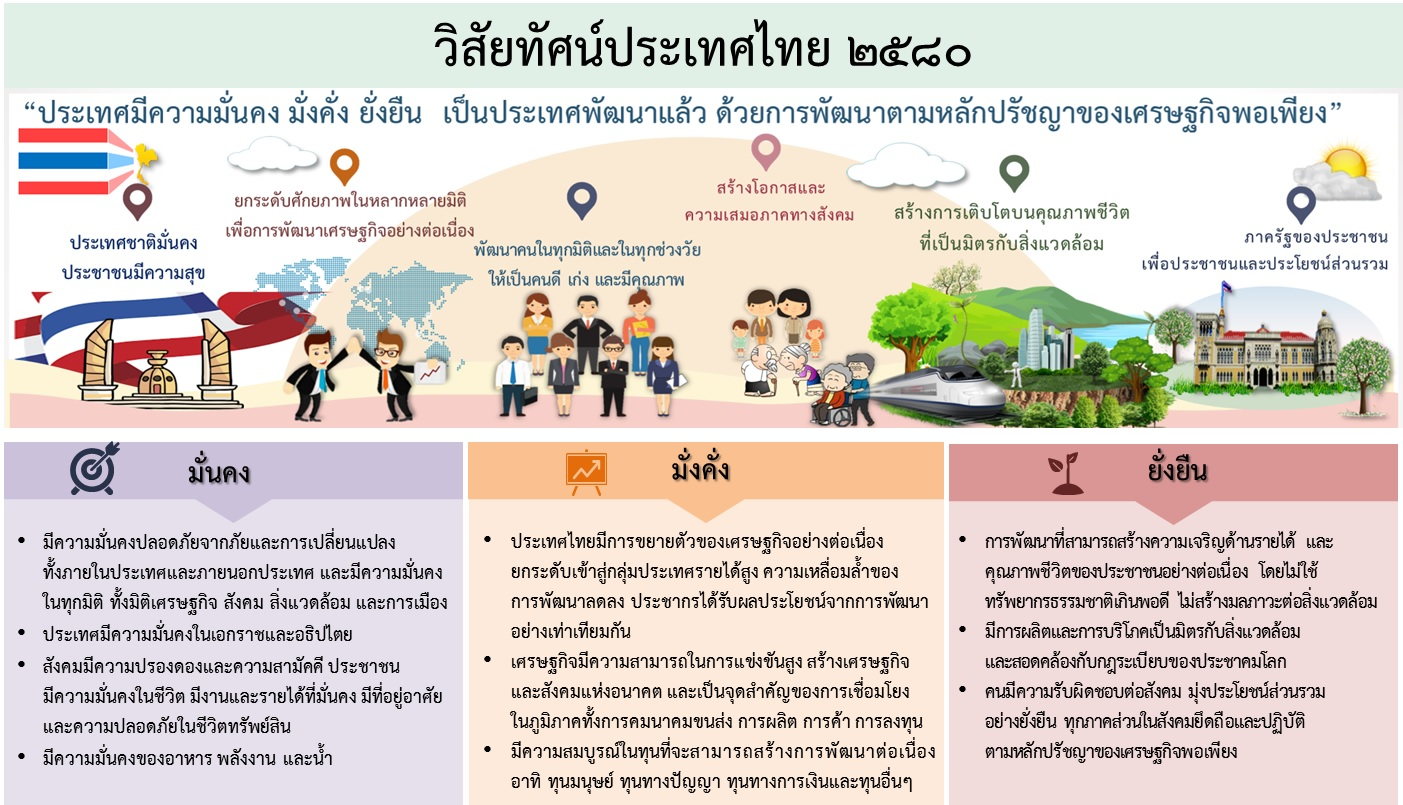 โดยมีเป้าหมายการพัฒนาประเทศ คือ “ประเทศชาติมั่นคง ประชาชนมีความสุข เศรษฐกิจพัฒนาอย่างต่อเนื่อง สังคมเป็นธรรม ฐานทรัพยากรธรรมชาติยั่งยืน” โดยยกระดับศักยภาพของประเทศในหลากหลายมิติ พัฒนาคนในทุกมิติและในทุกช่วงวัยให้เป็นคนดี เก่ง และมีคุณภาพ สร้างโอกาสและความเสมอภาค
ทางสังคม สร้างการเติบโตบนคุณภาพชีวิตที่เป็นมิตรกับสิ่งแวดล้อม และมีภาครัฐของประชาชนเพื่อประชาชนและประโยชน์ส่วนรวม โดยการประเมินผลการพัฒนาตามยุทธศาสตร์ชาติ ประกอบด้วย๑)	ความอยู่ดีมีสุขของคนไทยและสังคมไทย๒)	ขีดความสามารถในการแข่งขัน การพัฒนาเศรษฐกิจ และการกระจายรายได้๓)	การพัฒนาทรัพยากรมนุษย์ของประเทศ๔)	ความเท่าเทียมและความเสมอภาคของสังคม ๕)	ความหลากหลายทางชีวภาพ คุณภาพสิ่งแวดล้อม และความยั่งยืนของทรัพยากรธรรมชาติ๖)	ประสิทธิภาพการบริหารจัดการและการเข้าถึงการให้บริการของภาครัฐ๔.	ประเด็นยุทธศาสตร์ชาติเพื่อให้ประเทศไทยสามารถยกระดับการพัฒนาให้บรรลุตามวิสัยทัศน์ “ประเทศไทยมีความมั่นคง 
มั่งคั่ง ยั่งยืน เป็นประเทศพัฒนาแล้ว ด้วยการพัฒนาตามหลักปรัชญาของเศรษฐกิจพอเพียง” และเป้าหมายการพัฒนาประเทศข้างต้น จึงจำเป็นต้องกำหนดยุทธศาสตร์การพัฒนาประเทศระยะยาวที่จะทำให้ประเทศไทยมีความมั่นคงในเอกราชและอธิปไตย มีภูมิคุ้มกันต่อการเปลี่ยนแปลงจากปัจจัยภายในและภายนอกประเทศ
ในทุกมิติทุกรูปแบบและทุกระดับ ภาคเกษตรกรรม ภาคอุตสาหกรรม และภาคบริการของประเทศได้รับการพัฒนายกระดับไปสู่การใช้เทคโนโลยีและนวัตกรรมในการสร้างมูลค่าเพิ่ม และพัฒนากลไกที่สำคัญในการขับเคลื่อนเศรษฐกิจใหม่ที่จะสร้างและเพิ่มศักยภาพในการแข่งขันของประเทศ เพื่อยกระดับฐานรายได้ของประชาชนในภาพรวมและกระจายผลประโยชน์ไปสู่ภาคส่วนต่าง ๆ ได้อย่างเหมาะสม คนไทยได้รับการพัฒนา
ให้เป็นคนดี เก่ง มีวินัย คำนึงถึงผลประโยชน์ส่วนรวม และมีศักยภาพในการคิดวิเคราะห์ สามารถ “รู้ รับ 
ปรับใช้” เทคโนโลยีใหม่ได้อย่างต่อเนื่อง สามารถเข้าถึงบริการพื้นฐาน ระบบสวัสดิการ และกระบวนการยุติธรรมได้อย่างเท่าเทียมกัน โดยไม่มีใครถูกทิ้งไว้ข้างหลังการพัฒนาประเทศในช่วงระยะเวลาของยุทธศาสตร์ชาติ จะมุ่งเน้นการสร้างสมดุลระหว่างการพัฒนาความมั่นคง เศรษฐกิจ สังคม และสิ่งแวดล้อม โดยการมีส่วนร่วมของทุกภาคส่วนในรูปแบบ“ประชารัฐ” 
โดยประกอบด้วย ๖ ยุทธศาสตร์ ได้แก่ ยุทธศาสตร์ชาติด้านความมั่นคง ยุทธศาสตร์ชาติด้านการสร้างความสามารถในการแข่งขัน ยุทธศาสตร์ชาติด้านการพัฒนาและเสริมสร้างศักยภาพทรัพยากรมนุษย์ ยุทธศาสตร์ชาติด้านการสร้างโอกาสและความเสมอภาคทางสังคม ยุทธศาสตร์ชาติด้านการสร้างการเติบโตบนคุณภาพชีวิตที่เป็นมิตรต่อสิ่งแวดล้อม และยุทธศาสตร์ชาติด้านการปรับสมดุลและพัฒนาระบบการบริหารจัดการภาครัฐ 
โดยแต่ละยุทธศาสตร์มีเป้าหมายและประเด็นการพัฒนา ดังนี้๔.๑	ยุทธศาสตร์ชาติด้านความมั่นคง มีเป้าหมายการพัฒนาที่สำคัญ คือ ประเทศชาติมั่นคง ประชาชนมีความสุข เน้นการบริหารจัดการสภาวะแวดล้อมของประเทศให้มีความมั่นคง ปลอดภัย เอกราช อธิปไตย และมีความสงบเรียบร้อยในทุกระดับ ตั้งแต่ระดับชาติ สังคม ชุมชน มุ่งเน้นการพัฒนาคน เครื่องมือ เทคโนโลยี และระบบฐานข้อมูลขนาดใหญ่ให้มีความพร้อมสามารถรับมือกับภัยคุกคามและภัยพิบัติ
ได้ทุกรูปแบบ และทุกระดับความรุนแรง ควบคู่ไปกับการป้องกันและแก้ไขปัญหาด้านความมั่นคงที่มีอยู่
ในปัจจุบัน และที่อาจจะเกิดขึ้นในอนาคต ใช้กลไกการแก้ไขปัญหาแบบบูรณาการทั้งกับส่วนราชการ ภาคเอกชน ประชาสังคม และองค์กรที่ไม่ใช่รัฐ รวมถึงประเทศเพื่อนบ้านและมิตรประเทศทั่วโลกบนพื้นฐานของหลัก
ธรรมาภิบาล เพื่อเอื้ออำนวยประโยชน์ต่อการดำเนินการของยุทธศาสตร์ชาติด้านอื่น ๆ ให้สามารถขับเคลื่อน
ไปได้ตามทิศทางและเป้าหมายที่กำหนด๔.๒	ยุทธศาสตร์ชาติด้านการสร้างความสามารถในการแข่งขัน มีเป้าหมายการพัฒนาที่มุ่งเน้น
การยกระดับศักยภาพของประเทศในหลากหลายมิติ บนพื้นฐานแนวคิด ๓ ประการ ได้แก่ (๑) “ต่อยอดอดีต” โดยมองกลับไปที่รากเหง้าทางเศรษฐกิจ อัตลักษณ์ วัฒนธรรม ประเพณี วิถีชีวิต และจุดเด่นทางทรัพยากร
ธรรมชาติที่หลากหลาย รวมทั้งความได้เปรียบเชิงเปรียบเทียบของประเทศในด้านอื่น ๆ นำมาประยุกต์ผสมผสานกับเทคโนโลยีและนวัตกรรม เพื่อให้สอดรับกับบริบทของเศรษฐกิจและสังคมโลกสมัยใหม่ 
(๒) “ปรับปัจจุบัน” เพื่อปูทางสู่อนาคต ผ่านการพัฒนาโครงสร้างพื้นฐานของประเทศในมิติต่าง ๆ ทั้งโครงข่ายระบบคมนาคมและขนส่ง โครงสร้างพื้นฐานวิทยาศาสตร์ เทคโนโลยี และดิจิทัล และการปรับสภาพแวดล้อม
ให้เอื้อต่อการพัฒนาอุตสาหกรรมและบริการอนาคต และ (๓) “สร้างคุณค่าใหม่ในอนาคต” ด้วยการเพิ่มศักยภาพของผู้ประกอบการ พัฒนาคนรุ่นใหม่ รวมถึงปรับรูปแบบธุรกิจ เพื่อตอบสนองต่อความต้องการ
ของตลาด ผสมผสานกับยุทธศาสตร์ที่รองรับอนาคต บนพื้นฐานของการต่อยอดอดีตและปรับปัจจุบัน พร้อมทั้งการส่งเสริมและสนับสนุนจากภาครัฐให้ประเทศไทยสามารถสร้างฐานรายได้และการจ้างงานใหม่ ขยายโอกาสทางการค้าและการลงทุนในเวทีโลก ควบคู่ไปกับการยกระดับรายได้และการกินดีอยู่ดี รวมถึงการเพิ่มขึ้น
ของคนชั้นกลาง และลดความเหลื่อมล้ำของคนในประเทศได้ในคราวเดียวกัน๔.๓	ยุทธศาสตร์ชาติด้านการพัฒนาและเสริมสร้างศักยภาพทรัพยากรมนุษย์ มีเป้าหมายการพัฒนาที่สำคัญเพื่อพัฒนาคนในทุกมิติและในทุกช่วงวัยให้เป็นคนดี เก่ง และมีคุณภาพ โดยคนไทยมีความพร้อมทั้ง
กาย ใจ สติปัญญา มีพัฒนาการที่ดีรอบด้านและมีสุขภาวะที่ดีในทุกช่วงวัย มีจิตสาธารณะรับผิดชอบต่อสังคมและผู้อื่น มัธยัสถ์ อดออม โอบอ้อมอารี มีวินัย รักษาศีลธรรม และเป็นพลเมืองดีของชาติ มีหลักคิดที่ถูกต้อง 
มีทักษะที่จำเป็นในศตวรรษที่ ๒๑ มีทักษะสื่อสารภาษาอังกฤษและภาษาที่สามและอนุรักษ์ภาษาท้องถิ่น มีนิสัยรักการเรียนรู้และการพัฒนาตนเองอย่างต่อเนื่องตลอดชีวิต สู่การเป็นคนไทยที่มีทักษะสูง เป็นนวัตกร นักคิด ผู้ประกอบการ เกษตรกรยุคใหม่และอื่น ๆ โดยมีสัมมาชีพตามความถนัดของตนเอง๔.๔	ยุทธศาสตร์ชาติด้านการสร้างโอกาสและความเสมอภาคทางสังคม มีเป้าหมายการพัฒนา
ที่สำคัญที่ให้ความสำคัญกับการดึงเอาพลังของภาคส่วนต่าง ๆ ทั้งภาคเอกชน ประชาสังคม ชุมชนท้องถิ่น มาร่วมขับเคลื่อน โดยการสนับสนุนการรวมตัวของประชาชนในการร่วมคิดร่วมทำเพื่อส่วนรวม การกระจายอำนาจและความรับผิดชอบไปสู่กลไกบริหารราชการแผ่นดินในระดับท้องถิ่น การเสริมสร้างความเข้มแข็ง
ของชุมชนในการจัดการตนเอง และการเตรียมความพร้อมของประชากรไทยทั้งในมิติสุขภาพ เศรษฐกิจ สังคม 
และสภาพแวดล้อมให้เป็นประชากรที่มีคุณภาพ สามารถพึ่งตนเองและทำประโยชน์แก่ครอบครัว ชุมชน และสังคมให้นานที่สุด โดยรัฐให้หลักประกันการเข้าถึงบริการและสวัสดิการที่มีคุณภาพอย่างเป็นธรรมและทั่วถึง๔.๕	ยุทธศาสตร์ชาติด้านการสร้างการเติบโตบนคุณภาพชีวิตที่เป็นมิตรต่อสิ่งแวดล้อม มีเป้าหมายการพัฒนาที่สำคัญเพื่อนำไปสู่การบรรลุเป้าหมายการพัฒนาที่ยั่งยืนในทุกมิติ ทั้งด้านสังคม เศรษฐกิจ สิ่งแวดล้อม ธรรมาภิบาล และความเป็นหุ้นส่วนความร่วมมือระหว่างกันทั้งภายในและภายนอกประเทศอย่างบูรณาการ ใช้พื้นที่เป็นตัวตั้งในการกำหนดกลยุทธ์และแผนงาน และการให้ทุกฝ่ายที่เกี่ยวข้องได้เข้ามามีส่วนร่วมในแบบทางตรงให้มากที่สุดเท่าที่จะเป็นไปได้ โดยเป็นการดำเนินการบนพื้นฐานการเติบโตร่วมกัน ไม่ว่าจะเป็นทางเศรษฐกิจ สิ่งแวดล้อม และคุณภาพชีวิต โดยให้ความสำคัญกับการสร้างสมดุลทั้ง ๓ ด้าน อันจะนำไปสู่
ความยั่งยืนเพื่อคนรุ่นต่อไปอย่างแท้จริง๔.๖	ยุทธศาสตร์ชาติด้านการปรับสมดุลและพัฒนาระบบการบริหารจัดการภาครัฐ มีเป้าหมายการพัฒนาที่สำคัญเพื่อปรับเปลี่ยนภาครัฐที่ยึดหลัก “ภาครัฐของประชาชนเพื่อประชาชนและประโยชน์ส่วนรวม” โดยภาครัฐต้องมีขนาดที่เหมาะสมกับบทบาทภารกิจ แยกแยะบทบาทหน่วยงานของรัฐที่ทำหน้าที่
ในการกำกับหรือในการให้บริการในระบบเศรษฐกิจที่มีการแข่งขัน มีสมรรถนะสูง ยึดหลักธรรมาภิบาล 
ปรับวัฒนธรรมการทำงานให้มุ่งผลสัมฤทธิ์และผลประโยชน์ส่วนรวม มีความทันสมัย และพร้อมที่จะปรับตัว
ให้ทันต่อการเปลี่ยนแปลงของโลกอยู่ตลอดเวลา โดยเฉพาะอย่างยิ่งการนำนวัตกรรม เทคโนโลยีข้อมูลขนาดใหญ่ ระบบการทำงานที่เป็นดิจิทัลเข้ามาประยุกต์ใช้อย่างคุ้มค่า และปฏิบัติงานเทียบได้กับมาตรฐานสากล รวมทั้ง
มีลักษณะเปิดกว้าง เชื่อมโยงถึงกันและเปิดโอกาสให้ทุกภาคส่วนเข้ามามีส่วนร่วมเพื่อตอบสนองความต้องการของประชาชนได้อย่างสะดวก รวดเร็ว และโปร่งใส โดยทุกภาคส่วนในสังคมต้องร่วมกันปลูกฝังค่านิยม
ความซื่อสัตย์สุจริต ความมัธยัสถ์ และสร้างจิตสำนึกในการปฏิเสธไม่ยอมรับการทุจริตประพฤติมิชอบ
อย่างสิ้นเชิง นอกจากนั้น กฎหมายต้องมีความชัดเจน มีเพียงเท่าที่จำเป็น มีความทันสมัย มีความเป็นสากล 
มีประสิทธิภาพ และนำไปสู่การลดความเหลื่อมล้ำและเอื้อต่อการพัฒนา โดยกระบวนการยุติธรรมมีการบริหาร
ที่มีประสิทธิภาพ เป็นธรรม ไม่เลือกปฏิบัติ และการอำนวยความยุติธรรมตามหลักนิติธรรมยุทธศาสตร์ชาติด้านความมั่นคง๑.	บทนำความมั่นคงถือเป็นเป้าหมายสำคัญสูงสุดของทุกสังคมในทุกยุคทุกสมัย โดยกรอบแนวคิดความมั่นคง
ให้น้ำหนักความสำคัญกับมิติที่เกี่ยวข้อง ทั้งทางการเมือง เศรษฐกิจ สังคม และการทหาร แตกต่างกันไปตามบริบทแวดล้อมของแต่ละห้วงเวลา ปัจจุบันในโลกยุคโลกาภิวัตน์ ความก้าวหน้าทางวิทยาศาสตร์และเทคโนโลยี
ที่ส่งผลให้สังคมเกิดการเปลี่ยนแปลงอย่างก้าวกระโดดและพลิกผัน ได้ทำให้มิติทั้งปวงถูกเชื่อมโยงเข้าด้วยกันอย่างไม่อาจแบ่งแยกได้ ด้วยเหตุนี้ กรอบแนวคิดความมั่นคงแบบเดิมจึงถูกปรับเปลี่ยนให้เหมาะสม เป็นกรอบแนวคิดใหม่ที่เรียกว่า “ความมั่นคงแบบองค์รวม” ยุทธศาสตร์ชาติด้านความมั่นคงจึงมีเป้าหมายสำคัญเพื่อ
บริหารจัดการสภาวะแวดล้อมของประเทศให้มีความมั่นคง ปลอดภัย และมีความสงบเรียบร้อยในทุกระดับ ตั้งแต่ระดับชาติ สังคม ชุมชน ไปจนถึงระดับความมั่นคงของมนุษย์ และทุกมิติ ให้มีความพร้อมสามารถรับมือกับภัยคุกคามและภัยพิบัติได้ทุกรูปแบบ และทุกระดับความรุนแรง ควบคู่ไปกับการป้องกันและแก้ไขปัญหาด้านความมั่นคงที่มีอยู่ในปัจจุบัน และที่อาจจะเกิดขึ้นในอนาคต ใช้กลไกการแก้ไขปัญหาแบบบูรณาการทั้งกับส่วนราชการ ภาคเอกชน ประชาสังคม และองค์กรที่ไม่ใช่รัฐ รวมถึงประเทศเพื่อนบ้านและมิตรประเทศทั่วโลก 
บนพื้นฐานของหลักธรรมาภิบาล เพื่อมุ่งที่จะเอื้ออำนวยประโยชน์ต่อการดำเนินการของยุทธศาสตร์ชาติ
ด้านอื่น ๆ ให้สามารถขับเคลื่อนไปได้ตามทิศทางและเป้าหมายที่กำหนดเพื่อให้บรรลุเป้าหมายดังกล่าวข้างต้น ยุทธศาสตร์ชาติด้านความมั่นคงจึงได้กำหนดประเด็นยุทธศาสตร์ที่ให้ความสำคัญกับการรักษาความสงบภายในประเทศ เพื่อปรับสภาพแวดล้อมด้านความมั่นคงให้ประเทศ
มีความสงบเรียบร้อยและสันติสุข ในขณะเดียวกันก็จะต้องมีการป้องกันและแก้ไขปัญหาที่มีผลกระทบต่อ
ความมั่นคงที่มีอยู่ในปัจจุบัน เช่น ปัญหายาเสพติด ปัญหาการค้ามนุษย์ ปัญหาการขาดเสถียรภาพทางการเมือง ปัญหาความไม่สงบในบางพื้นที่ รวมทั้งป้องกันไม่ให้เกิดปัญหาใหม่ เช่น ปัญหาที่เกิดจากความก้าวหน้า
ทางเทคโนโลยีและนวัตกรรมแบบพลิกผัน ปัญหาการแข่งขันทางการค้าและการย้ายถิ่นของทุนข้ามชาติ นอกจากนี้ เพื่อให้การดำเนินการดังกล่าวสามารถบรรลุผลที่เป็นรูปธรรมทั้งปัจจุบันและในอนาคต จึงมี
ความจำเป็นที่จะต้องพัฒนาศักยภาพของประเทศให้พร้อมเผชิญภัยคุกคามที่กระทบต่อความมั่นคงของชาติ 
ด้วยการยกระดับขีดความสามารถของกองทัพ หน่วยงานด้านความมั่นคง รวมทั้งภาครัฐและภาคประชาชน 
ให้มีความพร้อมและเพียงพอในการป้องกันและรักษาอธิปไตยของประเทศ รวมทั้งสามารถติดตาม ป้องกัน แก้ไข และรับมือกับปัญหาความมั่นคงและภัยพิบัติทุกมิติ ทุกรูปแบบ และทุกระดับ อย่างบูรณาการทั้งภายในประเทศ ตลอดจนบูรณาการความร่วมมือด้านความมั่นคงกับอาเซียนและนานาชาติ รวมถึงองค์กรภาครัฐและที่มิใช่ภาครัฐ เพื่อเสริมสร้างความสงบ สันติสุข ความมั่นคง และความเจริญก้าวหน้า ให้กับประเทศชาติ ภูมิภาค และโลก อย่างยั่งยืน ทั้งนี้ การดำเนินการดังกล่าวจะประสบผลสำเร็จได้จะต้องมีการพัฒนาปรับปรุงกลไกการบริหารจัดการความมั่นคงแบบองค์รวม ให้สามารถทำงานได้อย่างมีประสิทธิภาพและบรรลุผลสำเร็จอย่างเป็นรูปธรรม เป็นประโยชน์ต่อการขับเคลื่อนยุทธศาสตร์ชาติด้านต่าง ๆ ให้สามารถขับเคลื่อนไปได้ตามทิศทางและเป้าหมาย
ที่กำหนดอย่างแท้จริงยุทธศาสตร์ชาติด้านความมั่นคงมีเป้าหมายสำคัญในภาพรวมระยะ ๒๐ ปีที่เป็นรูปธรรมชัดเจน คือ “ประเทศชาติมั่นคง ประชาชนมีความสุข” โดยเร่งเสริมสร้างความเข้มแข็งและความรักความสามัคคีปรองดองของคนในชาติ ตลอดถึงการปลุกจิตสำนึกด้านความมั่นคงให้เกิดขึ้นในประชาชนทุกระดับ การพัฒนาระบบงานด้านการข่าวให้มุ่งเน้นการบูรณาการข้อมูลข่าวสารด้านความมั่นคงอย่างเป็นระบบ การพัฒนาปรับปรุงกลไก
การขับเคลื่อนยุทธศาสตร์ชาติด้านความมั่นคง และกลไกในการป้องกันและแก้ไขปัญหาความมั่นคงให้มีเอกภาพ มีประสิทธิภาพ และมีการบูรณาการการดำเนินงานอย่างแท้จริง โดยปัญหาความมั่นคงเร่งด่วนที่จะต้องดำเนินการแก้ไข ประกอบด้วย ปัญหาความมั่นคงปลอดภัยในชีวิตและทรัพย์สิน ปัญหายาเสพติด ปัญหา
ความไม่สงบในพื้นที่จังหวัดชายแดนภาคใต้ ปัญหาอาชญากรรมทางไซเบอร์ และปัญหาการทุจริตในระบบราชการ๒.	เป้าหมาย๒.๑	ประชาชนอยู่ดี กินดี และมีความสุข ๒.๒	บ้านเมืองมีความมั่นคงในทุกมิติและทุกระดับ๒.๓	กองทัพ หน่วยงานด้านความมั่นคง ภาครัฐ ภาคเอกชน และภาคประชาชน มีความพร้อมในการป้องกันและแก้ไขปัญหาความมั่นคง๒.๔	ประเทศไทยมีบทบาทด้านความมั่นคงเป็นที่ชื่นชมและได้รับการยอมรับโดยประชาคมระหว่างประเทศ๒.๕	การบริหารจัดการความมั่นคงมีผลสำเร็จที่เป็นรูปธรรมอย่างมีประสิทธิภาพ๓.	ตัวชี้วัด๓.๑	ความสุขของประชากรไทย ๓.๒	ความมั่นคงปลอดภัยของประเทศ ๓.๓	ความพร้อมของกองทัพ หน่วยงานด้านความมั่นคง และการมีส่วนร่วมของภาครัฐ ภาคเอกชน และภาคประชาชนในการป้องกันและแก้ไขปัญหาความมั่นคง๓.๔	บทบาทและการยอมรับในด้านความมั่นคงของไทยในประชาคมระหว่างประเทศ๓.๕	ประสิทธิภาพการบริหารจัดการความมั่นคงแบบองค์รวม ๔.	ประเด็นยุทธศาสตร์ชาติด้านความมั่นคง๔.๑	การรักษาความสงบภายในประเทศ เพื่อสร้างเสริมความสงบเรียบร้อยและสันติสุขให้เกิดขึ้นกับประเทศชาติบ้านเมือง ให้สถาบันหลักมีความมั่นคง เป็นจุดศูนย์รวมจิตใจอย่างยั่งยืน ประชาชนอยู่ดีมีสุข มีความมั่นคงปลอดภัยทั้งในชีวิตและทรัพย์สิน สังคมมีความเข้มแข็ง สามัคคีปรองดอง และเอื้อเฟื้อเผื่อแผ่กันพร้อมที่จะร่วมแก้ไขปัญหาของชาติ๔.๑.๑	การพัฒนาและเสริมสร้างคนในทุกภาคส่วนให้มีความเข้มแข็ง มีความพร้อมตระหนักในเรื่องความมั่นคง และมีส่วนร่วมในการแก้ไขปัญหา เพื่อให้คนไทยทุกคนในทุกภาคส่วน มีความมั่นคงปลอดภัยในชีวิตและทรัพย์สิน มีอาชีพการงานและรายได้ที่เพียงพอ ได้รับโอกาสและความเสมอภาคอย่าง
เท่าเทียม มีความพร้อมรองรับการเปลี่ยนแปลงในทุกมิติ มีจิตสาธารณะ เห็นแก่ประโยชน์ส่วนรวม เข้าใจปัญหาสำคัญของสังคม มีความรักความสามัคคี ตระหนักและให้ความสำคัญกับความมั่นคงของชาติ และพร้อมเข้า
มีส่วนร่วมแก้ไขปัญหาและพัฒนาประเทศ ตลอดจนช่วยเหลือประชาชน โดยการอำนวยความปลอดภัย
อย่างกว้างขวางและครอบคลุม ปลูกฝังจิตสำนึกและคุณสมบัติพื้นฐานคนไทยที่ดีให้บังเกิดผลเป็นรูปธรรม 
สร้างเสริมความรักความสามัคคี ความตระหนักถึงหน้าที่รับผิดชอบต่อสังคมและประเทศชาติ ตลอดจน
การมีส่วนในการแก้ไขปัญหาความมั่นคงและพัฒนาประเทศ ให้กับทุกภาคส่วนทั้งประชาชน ตำรวจ ทหาร และหน่วยงานด้านความมั่นคงอื่น ๆ ผ่านทางโครงการ กิจกรรม และการรณรงค์ต่าง ๆ ตลอดไปจนถึงการดำเนินการอื่นทุกวิถีทางที่เหมาะสม อย่างต่อเนื่องและจริงจังจนประสบผลสำเร็จเป็นที่ยอมรับอย่างชัดเจน๔.๑.๒	การพัฒนาและเสริมสร้างความจงรักภักดีต่อสถาบันหลักของชาติ เพื่อให้คนในชาติ
มีจิตสำนึกรักและหวงแหน มุ่งจงรักภักดี พร้อมธำรงรักษาไว้ซึ่งสถาบันชาติ ศาสนา พระมหากษัตริย์ให้เป็น
สิ่งยึดเหนี่ยวและศูนย์รวมจิตใจหนึ่งเดียวกันของคนทั้งชาติ โดยปลูกฝังและสร้างความตระหนักรู้ถึงความสำคัญของสถาบันหลักของชาติ รณรงค์เสริมสร้างความรักและภาคภูมิใจในความเป็นคนไทยและชาติไทย ผ่านทางกลไกต่าง ๆ รวมถึงการศึกษาประวัติศาสตร์ในเชิงสร้างสรรค์ น้อมนำและเผยแพร่ศาสตร์พระราชา หลักปรัชญาของเศรษฐกิจพอเพียง รวมถึงแนวทางพระราชดำริต่าง ๆ ให้เกิดความเข้าใจอย่างถ่องแท้ และนำไปประยุกต์ปฏิบัติใช้อย่างกว้างขวาง จัดกิจกรรมเฉลิมพระเกียรติและพระราชกรณียกิจอย่างสม่ำเสมอ ตลอดจนส่งเสริม
ให้ยึดถือหลักคำสอนซึ่งเป็นแก่นแท้หรือคำสอนที่ถูกต้องของศาสนามาเป็นแนวทางในการดำเนินชีวิต อุปถัมภ์และคุ้มครองพระพุทธศาสนาอันเป็นศาสนาที่ประชาชนชาวไทยส่วนใหญ่นับถือมาช้านาน โดยการส่งเสริมและสนับสนุนการศึกษาและการเผยแผ่หลักธรรมของพระพุทธศาสนาที่จะช่วยพัฒนาทั้งจิตใจและปัญญา รวมทั้งต้องจัดให้มีมาตรการและกลไกในการป้องกันมิให้มีการบ่อนทำลายพระพุทธศาสนาไม่ว่าในรูปแบบใด การส่งเสริมให้พุทธศาสนิกชนมีส่วนร่วมในการดำเนินมาตรการหรือกลไกดังกล่าวด้วย  ตลอดจนอุปถัมภ์ค้ำจุนศาสนาอื่นให้มุ่งเน้นการสั่งสอนคนให้เป็นคนดี รักความสงบสันติสุข พร้อมทั้งมีส่วนร่วมในการสร้างความมั่นคงให้กับประเทศชาติบ้านเมือง และช่วยเสริมสร้างการอยู่ร่วมกันของคนต่างศาสนาอย่างปรองดอง ไม่ให้เกิดการแบ่งแยกแตกต่าง๔.๑.๓	การพัฒนาและเสริมสร้างการเมืองในระบอบประชาธิปไตยอันมีพระมหากษัตริย์
ทรงเป็นประมุขที่มีเสถียรภาพและมีธรรมาภิบาล เห็นแก่ประโยชน์ของประเทศชาติมากกว่าประโยชน์
ส่วนตน เพื่อให้การบริหารจัดการบ้านเมืองและการปกครองประเทศตามระบอบประชาธิปไตยอันมีพระมหากษัตริย์ทรงเป็นประมุขที่สอดคล้องกับบริบทของไทย เอื้ออำนวยต่อการพัฒนาประเทศให้เจริญ
ก้าวหน้าได้อย่างยั่งยืนตามเป้าหมายที่กำหนด รวมทั้งได้ผู้นำและนักการเมืองที่เป็นคนดี คนเก่ง มีความรู้ความสามารถ มีคุณธรรมสูง และกล้าตัดสินใจ โดยปลูกฝังให้ประชาชนมีความรู้ ความเข้าใจ และมีส่วนร่วมอย่างถูกต้องกับการปกครองระบอบประชาธิปไตยอันมีพระมหากษัตริย์ทรงเป็นประมุขในบริบทของไทย ส่งเสริมให้นักการเมืองมีคุณภาพ เป็นคนดีมีคุณธรรม มีความรู้ความสามารถ เห็นประโยชน์ของประเทศชาติมากกว่าประโยชน์ส่วนตัวและของพรรคพวกเพื่อนพ้อง เสริมสร้างพรรคการเมืองและสถาบันต่าง ๆ ที่เกี่ยวข้อง ให้มีนโยบาย แนวคิด และการบริหารจัดการที่ดีมีประสิทธิภาพตามหลักธรรมาภิบาลสากล ไปจนถึงพัฒนาปรับปรุงระบบการเลือกตั้งให้มีประสิทธิภาพ สามารถจัดการเลือกตั้งได้อย่างสุจริตและเที่ยงธรรม มีกลไกแก้ไขปัญหาความขัดแย้งและสร้างความสามัคคีปรองดอง จนสามารถคัดกรองคนดี คนเก่ง มีความรู้ความสามารถ และกล้าตัดสินใจ เข้ามาบริหารประเทศให้มุ่งไปสู่การปกครองในระบอบประชาธิปไตยอันมีพระมหากษัตริย์
ทรงเป็นประมุข ที่ประชาชนมีส่วนร่วมอย่างแท้จริงและสอดคล้องเหมาะสมกับสังคมไทย๔.๑.๔	การพัฒนาและเสริมสร้างกลไกที่สามารถป้องกันและขจัดสาเหตุของประเด็นปัญหาความมั่นคงที่สำคัญ เพื่อให้ประเทศชาติมีกลไกเฉพาะเจาะจงที่มีประสิทธิภาพ สามารถแก้ไขต้นเหตุที่เป็นรากเหง้าของปัญหาภายในประเทศทั้งปวงให้หมดไป มีการป้องกันและปราบปรามการทุจริตประพฤติมิชอบอย่างจริงจัง และทำให้เกิดความเชื่อมั่นในกระบวนการยุติธรรม โดยพัฒนาปรับปรุงกลไกและหน่วยงาน
ด้านความมั่นคงที่มีอยู่เดิม เช่น กองอำนวยการรักษาความมั่นคงภายในราชอาณาจักร ศูนย์ประสานการปฏิบัติในการรักษาผลประโยชน์ของชาติทางทะเล เป็นต้น หรือที่ต้องออกแบบใหม่ให้มีประสิทธิภาพ พร้อมรองรับปัญหาความมั่นคงทั้งรูปแบบเดิมและรูปแบบใหม่ได้ทุกมิติ กำหนดและเสริมสร้างบทบาทของหน่วยงาน องค์กร หรือคณะกรรมการที่รับผิดชอบอย่างชัดเจน สามารถตรวจสอบวิธีการดำเนินงาน การบูรณาการการปฏิบัติ
ให้สอดคล้อง เกื้อกูล และต่อเนื่องกัน ตลอดไปจนถึงสามารถวิเคราะห์และแก้ไขปัญหาที่สาเหตุได้อย่างแท้จริง๔.๒	การป้องกันและแก้ไขปัญหาที่มีผลกระทบต่อความมั่นคง เพื่อแก้ไขปัญหาเดิมที่มีอยู่อย่าง
ตรงประเด็นจนหมดไปอย่างรวดเร็ว และป้องกันไม่ให้ปัญหาใหม่เกิดขึ้นอันจะส่งผลให้การบริหารจัดการและการพัฒนาประเทศในทุก ๆ ด้าน ดำเนินการไปได้อย่างต่อเนื่องและราบรื่นตามหลักปรัชญาของเศรษฐกิจพอเพียง ซึ่งเป็นกุญแจสำคัญที่จะนำไปสู่การบรรลุเป้าหมายการพัฒนาที่ยั่งยืน๔.๒.๑	การแก้ไขปัญหาความมั่นคงในปัจจุบัน เพื่อให้ปัญหาเดิมที่มีอยู่ได้รับการแก้ไข
อย่างจริงจัง จนยุติลง หรือไม่ส่งผลกระทบต่อประเทศชาติ รวมทั้งให้การบริหารและการพัฒนาบ้านเมืองเดินหน้าไปได้อย่างต่อเนื่องและมีประสิทธิภาพ โดยผลักดันการวิเคราะห์หาสาเหตุที่แท้จริงของปัญหาของ
ทุกภาคส่วนในทุกประเด็นอย่างเป็นระบบ ส่งเสริมการหารือ วางแผน และยกระดับวิธีการแก้ไขปัญหาที่อาศัยการผนึกกำลังคนและทรัพยากรให้มีส่วนร่วมแบบบูรณาการอย่างแท้จริง เสริมสร้างความร่วมมือกันระหว่างหน่วยงานหลักและรองในการป้องกัน แก้ไขปัญหา และช่วยเหลือประชาชน ทั้งจากภัยคุกคามและปัญหาที่ส่งผลต่อความมั่นคงต่าง ๆ เช่น การก่อการร้าย อาชญากรรมทางไซเบอร์ การฟอกเงิน การค้ามนุษย์ การหลบหนี
เข้าเมืองโดยผิดกฎหมาย การลักลอบค้าสินค้าเถื่อน การค้าและการแพร่ระบาดของยาเสพติด การขยายอำนาจหรือแข่งขันกันทางเศรษฐกิจอย่างรุนแรง รวมไปถึงปัญหาการรุกเข้ามาอย่างรวดเร็วของทุนขนาดใหญ่ เทคโนโลยียุคใหม่ การย้ายถิ่นของทุนและแรงงานข้ามชาติ ที่จะส่งผลกระทบต่อความมั่นคงของชาติและ
ความมั่นคงของมนุษย์ ปัญหาภัยพิบัติสำคัญ ที่ทำให้จำเป็นต้องมีการบริหารจัดการความมั่นคง รวมไปถึง
การส่งเสริมผลักดันหลักการ นโยบาย ยุทธศาสตร์ ตลอดถึงโครงการสำคัญของประเทศให้บรรลุผลสำเร็จ
ตามเป้าหมายที่กำหนด๔.๒.๒	การติดตาม เฝ้าระวัง ป้องกัน และแก้ไขปัญหาที่อาจอุบัติขึ้นใหม่ เพื่อให้ทราบสถานการณ์ล่วงหน้า และสามารถแก้ไขปัญหาและภัยคุกคามในอนาคตได้ทันท่วงทีก่อนที่จะลุกลามต่อไป รวมทั้งป้องกันไม่ให้ส่งผลกระทบต่อการบริหารและพัฒนาประเทศ โดยเสริมสร้างศักยภาพและความพร้อม
ในทุกด้าน ทั้งคน เครื่องมือ ยุทโธปกรณ์ แผน งบประมาณ ระบบควบคุมบังคับบัญชา ระบบงานด้านการข่าวกรอง เทคโนโลยี ข้อมูลขนาดใหญ่ ระบบเฝ้าตรวจและแจ้งเตือนต่าง ๆ ของหน่วยงานหลักและหน่วยงานรอง ตั้งแต่ขั้นการติดตาม เฝ้าระวัง แจ้งเตือน วิเคราะห์ กำหนดแนวทางป้องกัน ไปจนถึงขั้นการลงมือแก้ไขปัญหาความมั่นคงที่สำคัญต่าง ๆ รวมทั้งการติดตามและประเมินผลอย่างมีประสิทธิภาพในทุกขั้นตอน เสริมสร้างพลังของประชาชนและชุมชนให้ร่วมกับกำลังตำรวจ ทหาร และหน่วยงานด้านความมั่นคงอื่น ๆ ในการเฝ้าระวัง ป้องกัน และแก้ไขปัญหาสำคัญต่าง ๆ อาทิ ภัยคุกคามทางไซเบอร์ การก่อการร้ายและอาชญากรรมข้ามชาติ การแผ่อิทธิพลทางเศรษฐกิจของมหาอำนาจ และการย้ายถิ่นของทุนข้ามชาติที่อาจกระทบต่อความมั่นคง ไปจนถึงติดตามตรวจสอบการปฏิบัติงานของส่วนราชการต่าง ๆ ให้ดำเนินการไปตามเป้าหมายการบริหารจัดการและพัฒนาประเทศที่กำหนดอย่างราบรื่น๔.๒.๓	การสร้างความปลอดภัยและความสันติสุขอย่างถาวรในพื้นที่จังหวัดชายแดนภาคใต้ เพื่อให้ปัญหาความมั่นคงในพื้นที่จังหวัดชายแดนภาคใต้ได้รับการแก้ไขจนเกิดความสงบและสันติสุขอย่างยั่งยืน ประชาชนในพื้นที่มีความปลอดภัยทั้งในชีวิตและทรัพย์สิน อยู่ร่วมกันอย่างสันติสุขในสังคมพหุวัฒนธรรม รวมทั้งได้รับการพัฒนาอย่างเท่าเทียมกันกับภาคอื่น ๆ โดยยกระดับการแก้ไขปัญหาที่ส่งผลกระทบต่อความมั่นคงอย่างมีเอกภาพ ครอบคลุมทุกพื้นที่และทุกกลุ่มเป้าหมาย มีการบูรณาการ ความเชื่อมโยงระหว่างประเด็นเชิงยุทธศาสตร์และเชิงพื้นที่ แผนการดำเนินงาน การลงมือปฏิบัติ ตลอดถึงการติดตาม ประเมิน และรายงานผลอย่างสอดคล้องต่อเนื่องกันทุกระดับ ส่งเสริมและอำนวยความยุติธรรม ประสิทธิภาพในการเข้าแก้ไขปัญหา สภาวะแวดล้อมที่เอื้อต่อการลดความรุนแรง รวมทั้งการมีส่วนร่วมของประชาชนและภาคประชาสังคมในพื้นที่อย่างเหมาะสม มุ่งเน้นการขจัดปัญหาความขัดแย้งและความไม่เป็นธรรมให้ได้อย่างจริงจังและถาวร ส่งเสริมสังคมพหุวัฒนธรรมในพื้นที่ให้เข้มแข็งจนเป็นพลังสำคัญในการปกป้องและแก้ไขปัญหาต่าง ๆ ที่จะเกิดขึ้นต่อไป พร้อมเสริมสร้างความเข้าใจกับกลุ่มเห็นต่างตามแนวทางสันติวิธี ผ่านกลไกต่าง ๆ รวมไปถึงการพูดคุยกันอย่างเป็นมิตร ผลักดันให้มีการยึดถือคำสอนที่ถูกต้องของศาสนามาเป็นแนวทางในการดำเนินชีวิต พร้อมดูแลและป้องกันมิให้มีการบิดเบือนคำสอนของศาสนาไปในทางที่ไม่ถูกต้อง อันจะนำไปสู่การปฏิบัติที่ส่งผลกระทบต่อความปลอดภัยในชีวิตทรัพย์สินของประชาชน และความมั่นคงของประเทศ มีการส่งเสริมให้ภาคประชาสังคมร่วมมือกับภาครัฐในการพัฒนาพื้นที่อย่างเข้มแข็ง ต่อเนื่อง และสอดคล้องกับความต้องการของทุกกลุ่มประชาชนโดยเฉพาะเยาวชน ตามยุทธศาสตร์พระราชทาน “เข้าใจ เข้าถึง พัฒนา” หลักปรัชญาของเศรษฐกิจพอเพียง รวมทั้งศาสตร์พระราชา รวมถึงการสร้างเสริมโอกาสในการเข้าถึงการบริการต่าง ๆ ของรัฐให้ทัดเทียมกับภูมิภาคอื่น ๆ๔.๒.๔	การรักษาความมั่นคงและผลประโยชน์ทางทรัพยากรธรรมชาติและสิ่งแวดล้อม
ทั้งทางบกและทางทะเล เพื่อให้ผลประโยชน์ที่เกี่ยวข้องกับทรัพยากรธรรมชาติและสิ่งแวดล้อมทั้งทางบก
และทางทะเล สามารถดำรงอยู่ได้ มีความอุดมสมบูรณ์ และเป็นประโยชน์ต่อประชาชน สังคม รวมถึงประเทศชาติอย่างยั่งยืน โดยส่งเสริมศักยภาพและความเข้มแข็งของกองทัพ หน่วยงานเกี่ยวข้อง และภาคประชาชน ให้สามารถพัฒนาสมุททานุภาพของประเทศ ควบคู่ไปกับการมีส่วนร่วมในกระบวนการสมุทราภิบาลในการบริหารจัดการ ปกป้อง และดูแลรักษาผลประโยชน์ทั้งมวลของชาติ เสริมสร้างและบริหารจัดการ
ความมั่นคงทั้งชายแดนทางบก ทะเลอาณาเขต และเขตเศรษฐกิจจำเพาะของไทยอย่างบูรณาการและเป็นระบบ รวมไปถึงการพัฒนาระบบเฝ้าตรวจติดตาม ระบบตรวจคนเข้าเมือง การสำรวจและจัดทำหลักเขตแดนทางบก และการเจรจาเพื่อแก้ไขปัญหาเขตแดนทางทะเล สร้างเสริมให้เจ้าหน้าที่รัฐมีบทบาทและขีดความสามารถ
ที่เหมาะสม มีการดำเนินการต่าง ๆ และสอดส่องดูแลอย่างต่อเนื่อง กำหนดพื้นที่อนุรักษ์อย่างถูกต้องและเป็นระบบ สร้างความตระหนักรู้ให้แก่ประชาชนในเรื่องการให้ความสำคัญกับฐานทรัพยากรธรรมชาติและสิ่งแวดล้อมของประเทศ การจัดสรรทรัพยากรอย่างเป็นธรรม ตลอดถึงแนวพระราชดำริในการอนุรักษ์ พัฒนา ฟื้นฟู ป้องกัน และดูแลรักษาทรัพยากรธรรมชาติ จนเกิดความรัก หวงแหน และมีส่วนร่วมในการดำเนินการต่าง ๆ อย่างเข้มแข็งยั่งยืน๔.๓	การพัฒนาศักยภาพของประเทศให้พร้อมเผชิญภัยคุกคามที่กระทบต่อความมั่นคงของชาติ เพื่อยกระดับขีดความสามารถของกองทัพและหน่วยงานด้านความมั่นคงทั้งระบบของประเทศ ให้มีความพร้อมในการป้องกันและรักษาอธิปไตยของประเทศ รวมทั้งสามารถติดตาม ป้องกัน แก้ไข และรับมือกับปัญหา
ความมั่นคงทุกมิติทุกรูปแบบและทุกระดับแบบบูรณาการให้มีความพร้อมและเพียงพอต่อการป้องกันภัยคุกคามทุกมิติ ทุกรูปแบบ และทุกระดับความรุนแรง๔.๓.๑	การพัฒนาระบบงานข่าวกรองแห่งชาติแบบบูรณาการอย่างมีประสิทธิภาพ เพื่อให้สามารถติดตาม แจ้งเตือน ระงับยับยั้ง และป้องกันปัญหาและภัยคุกคามได้อย่างมีประสิทธิภาพ สามารถประเมินสถานการณ์ได้ถูกต้อง แม่นยำ และทันเวลา โดยเสริมสร้าง พัฒนา และบูรณาการขีดความสามารถ
ของระบบงานข่าวกรอง หน่วยงานข่าวกรอง และประชาคมข่าวกรองในประเทศให้ทันสมัย ทันสถานการณ์ 
ทั้งด้านศักยภาพของบุคลากร ยุทโธปกรณ์ เทคโนโลยี และระบบข้อมูลขนาดใหญ่ สามารถครอบคลุมการใช้งานได้อย่างครบถ้วนและต่อเนื่อง มีการบูรณาการข้อมูลและนำผลผลิตด้านข่าวกรองไปใช้ในการบริหารจัดการปัญหาและความมั่นคงของชาติในทุกมิติและทุกด้าน รวมทั้งให้มีการเสริมสร้างความร่วมมือกับภาคประชาชน
ในรูปแบบประชารัฐ และประชาคมข่าวกรองต่างประเทศอย่างแน่นแฟ้น๔.๓.๒	การพัฒนาและผนึกพลังอำนาจแห่งชาติ กองทัพและหน่วยงานความมั่นคง รวมทั้งภาครัฐและภาคประชาชน ให้พร้อมป้องกันและรักษาอธิปไตยของประเทศ และเผชิญกับภัยคุกคามได้ทุกมิติทุกรูปแบบและทุกระดับ เพื่อให้ทรัพยากรที่สำคัญและจำเป็นทั้งปวงของกองทัพและหน่วยงานความมั่นคง ได้รับการพัฒนา เสริมสร้างศักยภาพ ให้มีความพร้อม เพียงพอ และเป็นรูปธรรม ทั้งคน เครื่องมือ ยุทโธปกรณ์ รวมทั้งระบบบริหารจัดการในการป้องกันประเทศ และการป้องกันภัยคุกคามทุกมิติ ทุกรูปแบบ และทุกระดับความรุนแรง ตลอดจนการป้องกันและบรรเทาสาธารณภัย สามารถระดมทรัพยากรได้อย่างเป็นระบบและมีขั้นตอนชัดเจน ส่งผลให้สามารถปกป้องอธิปไตยและแก้ไขปัญหาความมั่นคงได้ทุกมิติทุกรูปแบบและทุกระดับ โดยการจัดทำแผนพัฒนาและผนึกกำลังทรัพยากรรวมถึงขีดความสามารถทั้งปวงของกองทัพ หน่วยงานด้านความมั่นคงทั้งภาครัฐ ภาคเอกชน และภาคประชาชน ที่มีประสิทธิภาพเป็นรูปธรรมชัดเจน มีการประเมินขีดความสามารถของแต่ละหน่วยงานที่เกี่ยวข้องอย่างจริงจัง พร้อมพัฒนาคน โครงสร้างกำลังรบและยุทโธปกรณ์
ให้เหมาะสมเพียงพอและเป็นรูปธรรม สามารถรับมือกับภัยคุกคามได้ทุกมิติ ทุกรูปแบบ และทุกระดับความรุนแรง ยกระดับการฝึกร่วมให้เป็นแบบบูรณาการที่ทันสมัย มีความสมบูรณ์ พร้อมนำไปปฏิบัติได้กับสถานการณ์จริง เสริมสร้างความสัมพันธ์ในการปฏิบัติการร่วมและการป้องกันภัยคุกคามด้านความมั่นคงกับเพื่อนบ้านและมิตรประเทศ มิให้เกิดข้อขัดแย้งหรือปัญหาเกี่ยวกับเขตแดนทางบกและอาณาเขตทางทะเล พร้อมทั้งมีกลไกแก้ไขปัญหาความเห็นต่างหรือความขัดแย้ง ผ่านทางการเจรจาและมาตรการทางการทูต ตลอดไปจนถึงการส่งเสริมการวิจัยและพัฒนาวิทยาศาสตร์และเทคโนโลยีป้องกันประเทศ การพลังงานทหาร กิจการอวกาศ เทคโนโลยีสารสนเทศและการสื่อสารอย่างต่อเนื่อง เพื่อสร้างหลักประกันให้ประเทศไทยก้าวไปสู่การมีอุตสาหกรรมป้องกันประเทศแบบอัจฉริยะในอนาคต มีเทคโนโลยีเป็นของตนเอง สามารถแข่งขัน และลดการพึ่งพาหรือนำเข้า
จากต่างประเทศได้อย่างเหมาะสม รวมทั้งสามารถสนับสนุนนโยบายและยุทธศาสตร์สำคัญของประเทศได้๔.๓.๓	การพัฒนาระบบเตรียมพร้อมแห่งชาติและการบริหารจัดการภัยคุกคามให้มีประสิทธิภาพ เพื่อให้มีความพร้อมเผชิญกับสภาวะไม่ปกติ ภัยคุกคามทุกมิติทุกรูปแบบและทุกระดับ รวมทั้งภัยพิบัติและภัยคุกคามรูปแบบต่าง ๆ ได้อย่างแท้จริง โดยพัฒนาปรับปรุงนโยบาย แนวทาง ระบบ กลไกการบริหารจัดการ ตลอดถึงแผนการปฏิบัติที่เกี่ยวข้องทั้งปวงให้ชัดเจน มีประสิทธิภาพ ครอบคลุม และพร้อมรองรับภัย
ทุกประเภททั้งในปัจจุบันและอนาคต ผลักดันให้ทุกภาคส่วนมีการฝึกร่วมกันในทุกขั้นตอนอย่างต่อเนื่องจริงจังจนสามารถปฏิบัติได้จริง เสริมสร้างความร่วมมือกันอย่างบูรณาการของทุกภาคส่วนทั้งภายในและภายนอกประเทศ ให้มีประสิทธิภาพชัดเจนเป็นรูปธรรม ยกระดับการแบ่งปันข้อมูล ทรัพยากร การพัฒนาเทคโนโลยี 
และการฝึกอบรมให้ทุกส่วนรู้จักและเข้าใจขั้นตอนการปฏิบัติต่าง ๆ อย่างแท้จริง สามารถสนับสนุนการบริหารจัดการได้ทุกรูปแบบตั้งแต่ในระดับชาติไปจนถึงระดับท้องถิ่น ตลอดถึงพัฒนาปรับปรุงกฎหมายและกระบวนการที่เกี่ยวข้องให้มีความทันสมัยสอดคล้องกับบริบทที่เปลี่ยนแปลงไป๔.๔	การบูรณาการความร่วมมือด้านความมั่นคงกับอาเซียนและนานาชาติ รวมถึงองค์กรภาครัฐและที่มิใช่ภาครัฐ เพื่อสร้างเสริมความสงบ สันติสุข ความมั่นคง และความเจริญก้าวหน้าให้กับประเทศชาติ ภูมิภาค และโลก อย่างยั่งยืน รวมทั้งส่งเสริมให้เกิดความร่วมมือระหว่างประเทศที่จะรองรับปัญหาร่วมกันได้๔.๔.๑	การเสริมสร้างและรักษาดุลยภาพสภาวะแวดล้อมระหว่างประเทศ เพื่อให้เกิด
ความสันติสุข มั่นคง และสมดุลสำหรับทุกฝ่าย ให้ทุกประเทศพร้อมเข้ามีส่วนร่วมในการประสานและปฏิบัติภารกิจต่าง ๆ อย่างมีประสิทธิภาพ รวมทั้งมุ่งแบ่งปันและใช้ประโยชน์จากข้อมูลข่าวสารด้านความมั่นคงร่วมกัน อันจะนำไปสู่ความร่วมมือในการแก้ไขปัญหาต่าง ๆ อย่างราบรื่นและยั่งยืน โดยส่งเสริมปฏิสัมพันธ์ในทุกระดับและทุกด้านกับนานาประเทศ โดยเฉพาะประเทศมหาอำนาจและประเทศที่มีความสำคัญทางยุทธศาสตร์
ในมิติต่าง ๆ อย่างสมดุล พัฒนาและเสริมสร้างระบบ กลไก มาตรการ ตลอดถึงความร่วมมือระหว่างประเทศ
ที่เป็นประโยชน์กับประเทศไทยให้สามารถดำเนินไปได้อย่างมีประสิทธิภาพ สนับสนุนการแลกเปลี่ยน แบ่งปัน 
และใช้ประโยชน์จากข้อมูลข่าวสารด้านความมั่นคงร่วมกันอย่างกว้างขวางและต่อเนื่อง ผลักดันการหารือทั้งแบบทวิภาคีและพหุภาคีในทุกระดับอย่างสร้างสรรค์ รวมทั้งเสริมสร้างความสัมพันธ์ ความไว้เนื้อเชื่อใจ ไปจนถึงความตระหนักรู้ในการแก้ไขปัญหาต่าง ๆ พร้อมทั้งลดความหวาดระแวงระหว่างกัน โดยอาศัยการแลกเปลี่ยนการเยือนในระดับต่าง ๆ และการจัดเวทีสนทนาแลกเปลี่ยนความคิดเห็น จนทำให้บรรยากาศการดำเนินการระหว่างประเทศในทุกเรื่องทุกขั้นตอน ดำเนินไปได้อย่างราบรื่น ต่อเนื่อง และมีเสถียรภาพอย่างแท้จริง๔.๔.๒	การเสริมสร้างและธำรงไว้ซึ่งสันติภาพและความมั่นคงของภูมิภาค เพื่อให้ประเทศ
ในภูมิภาคอยู่ร่วมกันอย่างสันติสุข สามารถแก้ไขปัญหาร่วมกันได้อย่างสันติวิธี และร่วมมือกันเพื่อการพัฒนา
ให้เป็นไปตามเป้าหมายการพัฒนาอย่างยั่งยืน โดยส่งเสริมความเป็นปึกแผ่นของประชาคมอาเซียน 
และความเป็นแกนกลางของอาเซียนอย่างจริงจังและต่อเนื่อง สร้างความสัมพันธ์ที่ดีในระหว่างประชาชน
ในทุกมิติและทุกระดับ ทำการแลกเปลี่ยนและส่งเสริมความร่วมมือระหว่างกันอย่างแน่นแฟ้นในทุก ๆ ด้าน ทั้งทางเศรษฐกิจ สังคมและวัฒนธรรม การเมืองและความมั่นคง วิทยาศาสตร์เทคโนโลยี รวมถึงทรัพยากรธรรมชาติและสิ่งแวดล้อมกับมิตรประเทศ ซึ่งได้แก่ ประเทศสมาชิกอาเซียนทั้งหมด ประเทศสำคัญในภูมิภาค และนานาประเทศทั่วโลก รวมทั้งกรอบความร่วมมือด้านความมั่นคงระดับภูมิภาคอื่น ๆ ที่จะช่วยสร้างเสริมเสถียรภาพ
ในภูมิภาค ตลอดจนผลักดันและเผยแพร่การพัฒนาตามหลักปรัชญาของเศรษฐกิจพอเพียงและศาสตร์พระราชาให้เป็นที่เข้าใจและมีการนำไปประยุกต์ใช้อย่างกว้างขวางและต่อเนื่องในภูมิภาค อันจะนำไปสู่การบรรลุเป้าหมายการพัฒนาอย่างยั่งยืนร่วมกันต่อไป๔.๔.๓	การร่วมมือทางการพัฒนากับประเทศเพื่อนบ้าน ภูมิภาค โลก รวมถึงองค์กรภาครัฐและที่มิใช่ภาครัฐ เพื่อให้ความมั่นคงในภาพรวมทั้งในระดับประเทศ ภูมิภาค และโลก มีการพัฒนาไปสู่สันติสุขอย่างแท้จริง เป็นรูปธรรม และยั่งยืน โดยผลักดันส่งเสริมให้การดำเนินการและความร่วมมือระหว่างประเทศเป็นไปตามหลักการปฏิบัติสากล กฎหมาย และความตกลงระหว่างประเทศ พร้อมคำนึงถึงความสัมพันธ์ที่ดีระหว่างรัฐต่อรัฐ เอกชนต่อเอกชน และประชาชนต่อประชาชน สร้างเสริมความร่วมมือกับนานาชาติในการป้องกันและระวังภัยคุกคามทุกรูปแบบ พร้อมพัฒนาความร่วมมือและช่วยเหลือซึ่งกันและกันในทุกระดับ
ของอนุภูมิภาคแม่น้ำโขง อาเซียน รวมถึงระหว่างมิตรประเทศในกรณีเกิดวิกฤตการณ์สำคัญ อาทิ ความอดอยาก ภัยพิบัติขนาดใหญ่ ฯลฯ ส่งเสริมบทบาทของไทยในเวทีความมั่นคงระหว่างประเทศและการรักษาสันติภาพ
ของสหประชาชาติให้นานาประเทศตระหนักและให้การยอมรับถึงความสำคัญ รวมไปถึงการเสริมสร้างพลังบวกหรืออำนาจแบบนุ่มนวลของไทย โดยอาศัยการส่งเสริมและเผยแพร่ภาพลักษณ์ที่ดีและวัฒนธรรมประเพณีไทย ปรัชญาของเศรษฐกิจพอเพียง ศาสตร์พระราชา ความนิยมวิถีไทย สินค้าไทย ฯลฯ ผ่านความสัมพันธ์ทุกรูปแบบทุกระดับและทุกช่องทาง๔.๕	การพัฒนากลไกการบริหารจัดการความมั่นคงแบบองค์รวม เพื่อให้กลไกสำคัญต่าง ๆ ทำงานได้อย่างมีประสิทธิภาพ สามารถส่งเสริมและสนับสนุนการบริหารและพัฒนาประเทศได้อย่างแท้จริงเป็นรูปธรรม มีการใช้หลักธรรมาภิบาล และการบังคับใช้กฎหมายอย่างเคร่งครัดและมีประสิทธิภาพ สามารถขจัดปัญหา
การทุจริตและประพฤติมิชอบอย่างจริงจัง เกิดความมั่นใจได้ว่าหน่วยงานรับผิดชอบทั้งหลักและรองพร้อมรับมือกับภัยคุกคามทุกรูปแบบทั้งในปัจจุบันและอนาคต๔.๕.๑	การพัฒนากลไกให้พร้อมสำหรับการติดตาม เฝ้าระวัง แจ้งเตือน ป้องกัน และแก้ไขปัญหาความมั่นคงแบบองค์รวมอย่างเป็นรูปธรรม เพื่อให้เกิดความพร้อมรองรับปัญหาได้ทุกรูปแบบทุกระดับและทุกช่วงเวลาอย่างครบถ้วนสมบูรณ์และมีเอกภาพ โดยเสริมสร้างพร้อมทั้งยกระดับกลไก หน่วยงาน เช่น กองทัพไทย กองอำนวยการรักษาความมั่นคงภายในราชอาณาจักร ศูนย์ประสานการปฏิบัติในการรักษาผลประโยชน์ของชาติทางทะเล เป็นต้น และกฎหมายที่มีอยู่เดิมหรือที่พัฒนาขึ้นใหม่ ผ่านทางการบูรณาการความร่วมมือและการปฏิบัติกับทุกภาคส่วน มีเป้าหมายและตัวชี้วัดที่ชัดเจนเป็นรูปธรรม พัฒนาการวางแผนและเตรียมความพร้อมในทุก ๆ ด้าน กำหนดหน่วยงานและตัวผู้รับผิดชอบในทุกระดับ พร้อมฝึกรองรับปัญหา สัมมนาระดมความคิดเห็น ตลอดจนให้การสนับสนุนในทุกด้าน อย่างต่อเนื่องจริงจังตั้งแต่ยามปกติหรือยามสงบ มีการตรวจสอบและประเมินผลอย่างต่อเนื่องตามหลักธรรมาภิบาลที่สอดคล้องกับบริบทและความก้าวหน้าของยุคสมัย พร้อมทั้งสามารถสร้างความเชื่อมโยงกันทั้งระบบ รวมไปถึงความเชื่อมโยงกับทุกภาคีเครือข่าย
ที่เกี่ยวข้อง และให้ความสำคัญกับการมีส่วนร่วมของทุกภาคส่วนอย่างจริงจังและมีประสิทธิภาพ๔.๕.๒	การบริหารจัดการความมั่นคงให้เอื้ออำนวยต่อการพัฒนาประเทศในมิติอื่น ๆ เพื่อให้การพัฒนาประเทศตามยุทธศาสตร์ชาติสามารถขับเคลื่อนไปได้ตามแผน อย่างมีประสิทธิภาพ เป็นรูปธรรม 
และไม่ส่งผลกระทบใด ๆ ต่อความมั่นคงของชาติ โดยพัฒนาส่งเสริมการวางแผนคู่ขนานแบบบูรณาการ
ให้สอดคล้องรองรับยุทธศาสตร์ชาติในทุก ๆ ด้าน รวมไปถึงการพัฒนาประเทศที่เกี่ยวข้องในทุกมิติอย่างครบถ้วนสมบูรณ์และมีประสิทธิภาพ เสริมสร้างผลักดันการบริหารจัดการตลอดถึงการบูรณาการการดำเนินการในทุกด้านให้ประสานสอดคล้องและสามารถปฏิบัติร่วมกันได้อย่างใกล้ชิดระหว่างหน่วยงานด้านความมั่นคง ด้านเศรษฐกิจ และด้านอื่น ๆ ที่เกี่ยวข้อง พร้อมทั้งครอบคลุมการสร้างความมั่นคงให้กับประเทศชาติในทุกมิติอย่างยั่งยืน๔.๕.๓	การพัฒนากลไกและองค์กรขับเคลื่อนยุทธศาสตร์ชาติด้านความมั่นคง เพื่อให้
การดำเนินการของยุทธศาสตร์ชาติด้านความมั่นคงบรรลุผลสำเร็จอย่างมีประสิทธิภาพ เอกภาพ และเป็นรูปธรรมตามเป้าหมายที่กำหนด โดยให้สำนักงานสภาความมั่นคงแห่งชาติพัฒนาและเสริมสร้างหน่วยงาน บุคลากร เครื่องมือ ระบบการบริหาร และการจัดสรรงบประมาณในการขับเคลื่อนยุทธศาสตร์ชาติด้าน
ความมั่นคงที่มีอยู่ ให้เกิดประสิทธิภาพและเกิดการบูรณาการความร่วมมือของทุกภาคส่วน รวมทั้งมีความพร้อม มีขีดความสามารถที่ทันสมัย เหมาะสม เพียงพอ และคล่องตัว มีเอกภาพในการบริหารจัดการที่ชัดเจน ตลอดถึงมีบทบาทสำคัญในการรับผิดชอบดูแลปัญหาความมั่นคงทุกมิติในระดับนโยบาย พร้อมรองรับบริบทที่จะเปลี่ยนแปลงต่อไปในอนาคตได้อย่างมีประสิทธิภาพ จนสามารถบรรลุผลสำเร็จได้ตามยุทธศาสตร์ที่กำหนด
อย่างแท้จริงยุทธศาสตร์ชาติด้านการสร้างความสามารถในการแข่งขัน๑.	บทนำในช่วง ๒ ทศวรรษที่ผ่านมา ประเทศไทยเผชิญกับความท้าทายในการพัฒนาเพื่อเสริมสร้างความสามารถทางเศรษฐกิจของประเทศอย่างต่อเนื่อง อาทิ ปัจจัยด้านความผันผวนของเศรษฐกิจโลก กฎ ระเบียบระหว่างประเทศที่เกี่ยวข้องกับการแข่งขันทางการค้า ทักษะความสามารถของแรงงาน โครงสร้างประชากรที่เข้าสู่สังคมสูงวัย และเทคโนโลยีที่มีการพัฒนาอย่างรวดเร็วที่ส่งผลให้ภาคเกษตรกรรม อุตสาหกรรม และภาคบริการต้องปรับตัวให้สอดรับกับความต้องการของผู้บริโภค รูปแบบการค้าที่เปลี่ยนแปลงไป รวมทั้งการเปลี่ยนแปลงเชิงนโยบายการพัฒนาของประเทศต่าง ๆ ในภูมิภาคที่ทำให้เกิดการลงทุนจากนักลงทุนต่างประเทศมากขึ้น โดยเฉพาะประเทศในภูมิภาคเอเชียตะวันออกเฉียงใต้ ซึ่งจากสถานการณ์การเปลี่ยนแปลงในอนาคต อาทิ เศรษฐกิจโลก โครงสร้างประชากร เทคโนโลยี จะทำให้ประเทศไทยเผชิญความท้าทายมากขึ้นในการเสริมสร้างความสามารถในการแข่งขันของประเทศในระยะต่อไปในการพัฒนาเพื่อเสริมสร้างความสามารถของประเทศในระยะต่อไปโดยยึดเป้าหมายในการยกระดับประเทศไทยให้มีความมั่นคง มั่งคั่ง ยั่งยืน เป็นประเทศพัฒนาแล้ว ด้วยการพัฒนาตามหลักปรัชญาของเศรษฐกิจพอเพียง โดยจำเป็นต้องปรับโครงสร้างทางเศรษฐกิจทั้งระบบเพื่อสร้างภูมิคุ้มกันและส่งผลให้เกิดการยกระดับรายได้ และในขณะเดียวกันการพัฒนาดังกล่าวจะต้องส่งผลให้ความเหลื่อมล้ำลดลง ดังนั้น การพัฒนาประเทศ
ในระยะต่อไป จำเป็นอย่างยิ่งที่ประเทศไทยจะต้องสร้างเครื่องยนต์ทางเศรษฐกิจใหม่ที่จะช่วยยกระดับ
การพัฒนาประเทศไปสู่เป้าหมายที่ตั้งไว้ ซึ่งการพัฒนาในช่วง ๒๐ ปีข้างหน้า จะมุ่งเน้นการวิจัย พัฒนานวัตกรรม และนำเทคโนโลยีใหม่มาปรับใช้และต่อยอดภาคการผลิตและบริการในปัจจุบัน เพื่อเพิ่มผลิตภาพ และสร้างมูลค่าเพิ่ม รวมทั้งการปรับโครงสร้างภาคการผลิตและบริการในปัจจุบันไปสู่ภาคการผลิตและบริการใหม่
ที่มีศักยภาพ การพัฒนารูปแบบการค้าให้สอดรับกับเทคโนโลยีที่เปลี่ยนแปลงไป การส่งเสริมให้เกิดสังคมผู้ประกอบการ การพัฒนาทักษะและความสามารถของแรงงาน ดังนั้น เพื่อยกระดับการพัฒนาประเทศให้เป็นประเทศที่มีรายได้สูงได้อย่างประสบความสำเร็จใน ๒๐ ปี ประเทศไทยจึงจำเป็นต้องมีการขยายตัวและการเติบโตทางเศรษฐกิจที่ต่อเนื่อง รวมทั้งมีขีดความสามารถทางการแข่งขันที่เพิ่มขึ้นในเวทีสากล ยุทธศาสตร์ชาติด้านการสร้างความสามารถในการแข่งขันสำหรับประเทศไทยจึงได้มุ่งพัฒนาบนพื้นฐานแนวคิด ๓ ประการ ได้แก่ (๑) “ต่อยอดอดีต” โดยมองกลับไปที่รากเหง้าทางเศรษฐกิจ อัตลักษณ์ วัฒนธรรม ประเพณี วิถีชีวิต และจุดเด่นทางทรัพยากรธรรมชาติที่หลากหลาย 
รวมทั้งความได้เปรียบเชิงเปรียบเทียบของประเทศในด้านอื่น ๆ นำมาประยุกต์ผสมผสานกับเทคโนโลยีและนวัตกรรม เพื่อให้สอดรับกับบริบทของเศรษฐกิจและสังคมโลกสมัยใหม่ (๒) “ปรับปัจจุบัน” เพื่อปูทางสู่อนาคต ผ่านการพัฒนาโครงสร้างพื้นฐานของประเทศในมิติต่าง ๆ ทั้งโครงข่ายระบบคมนาคมและขนส่ง โครงสร้างพื้นฐานวิทยาศาสตร์ เทคโนโลยี และดิจิทัล และการปรับสภาพแวดล้อมให้เอื้อต่อการพัฒนาอุตสาหกรรม
และบริการอนาคต และ (๓) “สร้างคุณค่าใหม่ในอนาคต” ด้วยการเพิ่มศักยภาพของผู้ประกอบการ พัฒนา
คนรุ่นใหม่ รวมถึงปรับโมเดลธุรกิจ เพื่อตอบสนองต่อความต้องการของตลาด ผสมผสานกับยุทธศาสตร์ที่รองรับอนาคต บนพื้นฐานของการต่อยอดอดีตและปรับปัจจุบัน พร้อมทั้งการส่งเสริมและสนับสนุนจากภาครัฐ จะทำให้ประเทศไทยสามารถสร้างฐานรายได้และการจ้างงานใหม่ ขยายโอกาสทางการค้าและการลงทุนในเวทีโลก ควบคู่
ไปกับการยกระดับรายได้และการกินดีอยู่ดี รวมถึงการเพิ่มขึ้นของคนชั้นกลางในประเทศได้ในคราวเดียวกันยุทธศาสตร์ชาติด้านการสร้างความสามารถในการแข่งขันจึงกำหนดแนวทางการพัฒนาที่ให้ความสำคัญกับการพัฒนากลไกขับเคลื่อนเศรษฐกิจเพื่ออนาคตที่สามารถสร้างมูลค่าเพิ่มได้ทั้งในภาคเกษตร อุตสาหกรรม
และบริการและการท่องเที่ยว โดยให้ประเทศสามารถยกระดับการผลิตทางการเกษตรเพื่อสร้างมูลค่าให้สูงขึ้น ขณะที่มีอุตสาหกรรมและบริการแห่งอนาคตที่จะเป็นกลไกขับเคลื่อนประเทศไทยไปสู่ประเทศพัฒนาแล้ว 
ด้วยนวัตกรรมและเทคโนโลยีแห่งอนาคต รวมทั้งรักษาการเป็นจุดหมายปลายทางของการท่องเที่ยวระดับโลก 
ในขณะเดียวกันจำเป็นต้องพัฒนาปัจจัยสนับสนุนต่าง ๆ ทั้งในส่วนของโครงสร้างพื้นฐานทางกายภาพในด้านโครงข่ายคมนาคม พื้นที่และเมือง รวมถึงเทคโนโลยี และโครงสร้างพื้นฐานทางเศรษฐกิจ เพื่ออำนวยความสะดวกและลดต้นทุนในการเคลื่อนย้ายสินค้า บริการ เงินทุน บุคลากร และเชื่อมโยงประเทศไทยกับประชาคมโลก 
และรับมือกับการเปลี่ยนแปลงสู่อนาคต๒.	เป้าหมาย๒.๑	ประเทศไทยเป็นประเทศที่พัฒนาแล้ว เศรษฐกิจเติบโตอย่างมีเสถียรภาพและยั่งยืน๒.๒	ประเทศไทยมีขีดความสามารถในการแข่งขันสูงขึ้น๓.	ตัวชี้วัด๓.๑	รายได้ประชาชาติ การขยายตัวของผลิตภัณฑ์มวลรวมภายในประเทศ และการกระจายรายได้๓.๒	ผลิตภาพการผลิตของประเทศ ทั้งในปัจจัยการผลิตและแรงงาน ๓.๓	การลงทุนเพื่อการวิจัยและพัฒนา๓.๔	ความสามารถในการแข่งขันของประเทศ ๔.	ประเด็นยุทธศาสตร์ชาติด้านการสร้างความสามารถในการแข่งขัน๔.๑	การเกษตรสร้างมูลค่า ประเทศไทยเป็นหนึ่งในผู้เล่นสำคัญด้านการผลิตและการค้าสินค้า
เกษตรในเวทีโลกด้วยพื้นฐานทางพืชเกษตรเขตร้อน และมีข้อได้เปรียบด้านความหลากหลายทางชีวภาพ
ที่สามารถพัฒนาต่อยอดโครงสร้างธุรกิจการเกษตรด้วยการสร้างมูลค่าเพิ่ม เน้นเกษตรคุณภาพสูงและขับเคลื่อนการเกษตรด้วยเทคโนโลยีและนวัตกรรม ที่ให้ความสำคัญกับการเพิ่มผลิตภาพการผลิตทั้งเชิงปริมาณและมูลค่า และความหลากหลายของสินค้าเกษตร เพื่อรักษาฐานรายได้เดิมและสร้างฐานอนาคตใหม่ที่สร้างรายได้สูง 
ทั้งเกษตรอัตลักษณ์พื้นถิ่น เกษตรปลอดภัย เกษตรชีวภาพ เกษตรแปรรูป และเกษตรอัจฉริยะ เพื่อให้เกษตรกรมีรายได้สูงขึ้น๔.๑.๑	เกษตรอัตลักษณ์พื้นถิ่น ส่งเสริมการนำอัตลักษณ์พื้นถิ่นและภูมิปัญญาท้องถิ่นของไทยมาเป็นผลิตภัณฑ์การเกษตร รวมทั้งสินค้าที่ได้รับการรับรองสิ่งบ่งชี้ทางภูมิศาสตร์ โดยส่งเสริมการนำอัตลักษณ์พื้นถิ่นและภูมิปัญญาท้องถิ่นของไทยมาใช้ในการผลิตสินค้าและผลิตภัณฑ์การเกษตรที่มีมูลค่าเพิ่มสูง เป็นสินค้าเกษตรชนิดใหม่ ให้รองรับความต้องการของตลาดยุคใหม่ เพื่อส่งเสริมเศรษฐกิจของท้องถิ่น และสร้างจุดเด่น ความแตกต่างของสินค้าเกษตรไทยในตลาดโลกเพื่อตอบโจทย์ความต้องการของผู้บริโภคที่แตกต่างกัน
ในประเทศต่าง ๆ ได้ พร้อมทั้งส่งเสริมการประยุกต์ใช้ภูมิปัญญาและเทคโนโลยีในการพัฒนากระบวนการผลิตและบรรจุภัณฑ์ เพื่อให้มีสินค้าอัตลักษณ์พื้นถิ่นออกสู่ตลาดสม่ำเสมอ รวมถึงสินค้าเกษตรนอกฤดูกาล 
การพัฒนาคุณภาพผลิตภัณฑ์เกษตรอัตลักษณ์พื้นถิ่นให้ได้รับการรับรองมาตรฐานทั้งระดับในประเทศและต่างประเทศ การส่งเสริมการขึ้นทะเบียนรับรองสิ่งบ่งชี้ทางภูมิศาสตร์ การส่งเสริมการสร้างแบรนด์สินค้า
ของเกษตรอัตลักษณ์พื้นถิ่น และการสร้างความต้องการของสินค้าด้วยการสร้างเรื่องราวของสินค้าให้เป็นที่รู้จักและยอมรับในคุณภาพทั้งในประเทศและต่างประเทศ รวมทั้งการผลักดันการส่งออกสินค้าเกษตรอัตลักษณ์ไทยและสินค้าที่ได้รับการรับรองสิ่งบ่งชี้ทางภูมิศาสตร์ และพืชผลเกษตรและผลไม้เขตร้อนอื่น ๆ สู่ตลาดโลก๔.๑.๒	เกษตรปลอดภัย สร้างความตระหนักแก่ผู้ผลิตและผู้บริโภคทั่วโลกในเรื่องความสำคัญของมาตรฐานระบบการจัดการความปลอดภัยของอาหาร จูงใจและวางกรอบให้เกษตรกรและผู้ผลิตทำการผลิตสินค้าที่สอดคล้องกับมาตรฐาน และเข้าสู่ระบบมาตรฐานการจัดการคุณภาพทางการเกษตรที่ได้รับการรับรองจากสถาบันที่มีความน่าเชื่อถือ พร้อมทั้งให้ความรู้เกษตรกรด้านกระบวนการผลิตตามมาตรฐานสากลเพื่อมุ่งสู่การเลิกใช้สารเคมีในภาคเกษตร การเพิ่มพื้นที่และปริมาณการผลิตเกษตรอินทรีย์ในระยะต่อไป โดยส่งเสริม
การถ่ายทอดองค์ความรู้แก่เกษตรกรในการทำเกษตรปลอดสาร และเปลี่ยนผ่านไปสู่การทำเกษตรอินทรีย์ ตลอดจนสนับสนุนกลไกทางการตลาดแก่เกษตรกรที่ต้องการทำการเกษตรอินทรีย์ การพัฒนาระบบการตรวจรับรองคุณภาพและมาตรฐานสินค้าเกษตรอินทรีย์ของไทย รวมถึงระบบตรวจสอบย้อนกลับ สำหรับการตรวจสอบที่มาของสินค้าในทุกขั้นตอนให้เป็นไปตามมาตรฐานอันเป็นที่ยอมรับของตลาดทั้งในประเทศและต่างประเทศ๔.๑.๓	เกษตรชีวภาพ ส่งเสริมการใช้ประโยชน์จากความหลากหลายทางชีวภาพของประเทศในการสร้างมูลค่าเพิ่มของภาคการผลิต และนำไปสู่การผลิตและพัฒนาผลิตภัณฑ์มูลค่าสูงจากฐานเกษตรกรรมและฐานทรัพยากรชีวภาพ และสร้างความมั่นคงของประเทศทั้งด้านอาหารและสุขภาพ โดยเฉพาะพืชสมุนไพร ที่ประเทศไทยมีศักยภาพในการผลิตและส่งออกผลิตภัณฑ์จากสมุนไพรในระดับภูมิภาคและระดับโลก โดยการส่งเสริมการทำเกษตรกรรมแบบยั่งยืน รวมถึงการส่งเสริมการปลูกสมุนไพรเป็นพืชเศรษฐกิจตามความเหมาะสมของสภาพแวดล้อมในพื้นที่ เพื่อการผลิตและแปรรูปสำหรับอุตสาหกรรมการแพทย์ การสร้างเสริมสุขภาพ 
และพัฒนาต่อยอดสู่อุตสาหกรรมอื่น ๆ โดยคำนึงถึงปริมาณและคุณภาพมาตรฐานตามความต้องการของตลาดทั้งในประเทศและต่างประเทศ และการส่งเสริมการวิจัย พัฒนา และประยุกต์ใช้นวัตกรรมจากภูมิปัญญาท้องถิ่น เทคโนโลยีสะอาด เทคโนโลยีวัสดุ และนาโนเทคโนโลยี เพื่อการเกษตรและการแปรรูปสินค้าจากความหลากหลายทางชีวภาพ รวมทั้งผลิตภัณฑ์จากสมุนไพร โดยสร้างความร่วมมือที่ใกล้ชิดระหว่างภาครัฐ เอกชน และชุมชน
ที่มีองค์ความรู้ ภูมิปัญญาดั้งเดิม พัฒนาต่อยอดและแลกเปลี่ยนเรียนรู้ พร้อมทั้งส่งเสริมให้มีการนำวัตถุดิบ
เหลือทิ้งทางการเกษตรมาใช้ประโยชน์ในอุตสาหกรรมและพลังงานที่เกี่ยวเนื่องกับชีวภาพได้อย่างมีประสิทธิภาพ๔.๑.๔	เกษตรแปรรูป ปรับใช้เทคโนโลยีและนวัตกรรมที่ทันสมัยอยู่ตลอดเวลา รวมทั้งนวัตกรรมจากภูมิปัญญาในการแปรรูป สร้างความแตกต่าง และเพิ่มมูลค่าในผลิตภัณฑ์และสินค้าเกษตร รวมทั้งส่งเสริมผลิตภัณฑ์เกษตรคุณภาพสูงของไทยสู่ตลาดภายในประเทศและต่างประเทศ โดยส่งเสริมการแปรรูปสินค้าเกษตรขั้นสูงที่มีคุณค่าเฉพาะ สอดคล้องกับความต้องการของตลาดที่มีความหลากหลาย ด้วยการต่อยอดผลงานจากสถาบันวิจัยสู่การผลิตเชิงพาณิชย์ การส่งเสริมให้นำเทคโนโลยีและนวัตกรรมใหม่ ๆ มาพัฒนาต่อยอดสินค้าเกษตรขั้นต้นให้เป็นผลิตภัณฑ์ใหม่ที่มีมูลค่าสูง การส่งเสริมการใช้วัตถุดิบและผลิตผลทางการเกษตรเพื่อแปรรูปเป็นผลิตภัณฑ์ใหม่ รวมทั้งการสนับสนุนการนำเทคโนโลยี นวัตกรรมสมัยใหม่มาใช้ในการสร้างสรรค์บรรจุภัณฑ์อัจฉริยะ เพื่อป้องกันการปลอมปน การควบคุมคุณภาพและความปลอดภัย การติดตามผลิตภัณฑ์
ในระหว่างการขนส่ง รวมถึงยืดอายุของอาหารและสินค้าเกษตรในบรรจุภัณฑ์ ซึ่งช่วยเพิ่มมูลค่าทางการตลาดให้แก่สินค้า พร้อมทั้งส่งเสริมการสร้างแบรนด์ และขยายช่องทางการตลาดด้วยระบบเทคโนโลยีสารสนเทศ รวมทั้งให้ความสำคัญในการสร้างเครื่องหมายการค้าและปกป้องสิทธิในทรัพย์สินทางปัญญา๔.๑.๕	เกษตรอัจฉริยะ นำเทคโนโลยีและนวัตกรรมมาประยุกต์ใช้ในการพัฒนาเป็นฟาร์มอัจฉริยะ เพื่อเพิ่มผลผลิตการเกษตรในเชิงมูลค่าและปริมาณต่อพื้นที่สูงสุด และเตรียมพร้อมรองรับผลกระทบจากการเปลี่ยนแปลงสภาพภูมิอากาศ มีการคำนึงถึงการใช้ทรัพยากรอย่างยั่งยืนและเป็นมิตรกับสิ่งแวดล้อม ตลอดจนสร้างสมดุลเกษตรอาหารและเกษตรพลังงาน โดยสร้างและนำเทคโนโลยี นวัตกรรม และวิทยาการสมัยใหม่มาใช้ในการเกษตร ใช้เทคโนโลยีเกษตรด้านความแม่นยำ เทคโนโลยีการผลิตพืชในโรงเรือนเพาะปลูกด้วยการใช้ระบบอัตโนมัติและเซ็นเซอร์อัจฉริยะ ติดตามการเปลี่ยนแปลง ทั้งความชื้น แสง และอุณหภูมิภายในฟาร์ม เพื่อให้ได้ผลผลิตตรงตามความต้องการ คุณภาพคงที่ และสามารถวางแผนระบบการตลาดดีขึ้น รวมทั้งเทคโนโลยีการช่วยบันทึกข้อมูลสำคัญและติดตามการบริหารจัดการภายในโรงเรือนและฟาร์ม การปรับเปลี่ยนการทำเกษตรกรรมให้เหมาะสมกับศักยภาพพื้นที่ ด้วยเทคโนโลยีและนวัตกรรม รวมทั้งส่งเสริมการถ่ายทอดความรู้แก่เกษตรกรให้เข้าถึงและใช้ประโยชน์จากเทคโนโลยีและนวัตกรรมทางการเกษตร การจัดการภาคเกษตรที่เป็นมิตรกับสิ่งแวดล้อม ระบบการผลิตทางการเกษตรให้ปลอดวัสดุเหลือใช้ ตลอดจนพัฒนาระบบประกันภัยทางการเกษตรที่ยั่งยืน เพื่อสนับสนุนและจูงใจให้เกษตรกรใช้เครื่องมือดังกล่าวบริหารจัดการความเสี่ยงในการทำเกษตรกรรม รวมถึง การส่งเสริมการวิจัยและพัฒนาพันธุ์พืช พันธุ์สัตว์ ปัจจัยการผลิต เทคโนโลยีการเกษตรใหม่ ๆ และการใช้วิทยาการด้านเทคโนโลยีชีวภาพ พันธุวิศวกรรม ตลอดจนพัฒนาเทคโนโลยีทางการเกษตรที่สามารถนำมาใช้ประโยชน์ทั้งในเรื่องการปรับสภาพดิน การตรวจจับสารเคมีตกค้าง การตรวจวินิจฉัยและรักษาโรคสัตว์ และการพัฒนาบรรจุภัณฑ์ เพื่อเพิ่มปริมาณผลผลิต เพิ่มมูลค่าผลิตภัณฑ์และคุณค่าทางโภชนาการ ลดการใช้สารเคมีในการเกษตร รวมทั้งยืดอายุการเก็บเกี่ยวและการเก็บรักษาเพื่อยืดระยะเวลาการจำหน่ายผลผลิตและการส่งออก พร้อมทั้งการเพิ่มประสิทธิภาพการผลิตด้วยเครื่องจักรกลและอุปกรณ์การเกษตรสำหรับระบบฟาร์มอัจฉริยะในประเทศ โดยยกระดับเทคโนโลยีการผลิตและเครื่องจักรกลการเกษตรให้สูงขึ้นด้วยการวิจัยและพัฒนา การสร้างและกำหนดคุณภาพมาตรฐานของสินค้าเครื่องจักรกลและอุปกรณ์การเกษตร รวมทั้งการส่งเสริม
การวิจัยและพัฒนาเทคโนโลยีอวกาศและภูมิสารสนเทศ การประยุกต์ใช้ข้อมูลจากดาวเทียม และเชื่อมโยงฐานข้อมูลจากการประยุกต์ใช้ระหว่างหน่วยงานต่าง ๆ เพื่อพัฒนาการบริหารจัดการความเสี่ยงอย่างยั่งยืนให้กับภาคเกษตร การสร้างฐานข้อมูลการเพาะปลูกระดับประเทศ การจัดการด้านชลประทาน ทะเล และชายฝั่ง รวมทั้งการติดตามการเปลี่ยนแปลงสภาพอากาศ๔.๒	อุตสาหกรรมและบริการแห่งอนาคต อุตสาหกรรมและบริการไทยต้องพร้อมรับมือและสร้างโอกาสจากความท้าทายที่เกิดขึ้นจากการปฏิวัติอุตสาหกรรมครั้งที่ ๔ ที่เป็นผลของการหล่อหลอมเทคโนโลยีดิจิทัล เทคโนโลยีชีวภาพ และเทคโนโลยีทางกายภาพเข้าด้วยกัน ก่อให้เกิดการเปลี่ยนแปลงทางเศรษฐกิจและสังคมอย่างรวดเร็วเป็นวงกว้างและลึกซึ้งทั้งระบบอย่างที่ไม่เคยปรากฏมาก่อน ประเทศไทยจึงจำเป็นต้องเปลี่ยนแปลงพื้นฐานโครงสร้างอุตสาหกรรมและบริการ โดยสร้างอุตสาหกรรมและบริการแห่งอนาคต
ที่ขับเคลื่อนประเทศไทยไปสู่ประเทศพัฒนาแล้วด้วยนวัตกรรมและเทคโนโลยีแห่งอนาคต เพิ่มบุคลากรที่มีทักษะและความรู้ตามความต้องการของตลาด สร้างระบบนิเวศอุตสาหกรรมและบริการที่เหมาะสม และสนับสนุน
การพัฒนาอุตสาหกรรมและบริการอย่างยั่งยืน๔.๒.๑	อุตสาหกรรมชีวภาพ สร้างประโยชน์จากความหลากหลายทางชีวภาพเพื่อต่อยอดจากภาคเกษตรไทยและมุ่งสู่อุตสาหกรรมบนฐานชีวภาพที่เป็นมิตรกับสิ่งแวดล้อม รวมถึงพลังงานชีวมวล โดยการเพิ่มสัดส่วนอุตสาหกรรมชีวภาพที่มีมูลค่าเพิ่มสูง ได้แก่ ชีวเคมีภัณฑ์ วัสดุชีวภาพ อาหารเสริม เวชสำอาง วัคซีน 
ชีวเภสัชภัณฑ์ และสารสกัดจากสมุนไพร การเพิ่มการผลิตและส่งเสริมการใช้พลาสติกชีวภาพ แปลงของเหลือทิ้งจากเกษตรและอุตสาหกรรม ให้เป็นสารเคมีและพลังงานชีวภาพที่มีมูลค่า โดยใช้ประโยชน์จากวัตถุชีวมวล 
ในการผลิตพลังงานไฟฟ้าอย่างคุ้มค่า เพื่อลดปัญหาโลกร้อน และสร้างรายได้แก่เกษตรกรเพิ่มมากขึ้น การเน้นการวิจัยและพัฒนา และนำผลงานวิจัยมาใช้ในเชิงพาณิชย์มากยิ่งขึ้น ตลอดจนให้ความสำคัญกับระบบนวัตกรรมแบบเปิด เพื่อพัฒนาอุตสาหกรรมชีวภาพได้เร็วขึ้น๔.๒.๒	อุตสาหกรรมและบริการการแพทย์ครบวงจร อาศัยความเชี่ยวชาญด้านบริการการแพทย์ของไทยเพื่อสร้างอุตสาหกรรมที่เกี่ยวเนื่องในประเทศเพื่อรองรับความต้องการใช้บริการการแพทย์
ที่จะเพิ่มมากขึ้นทั้งจากสังคมผู้สูงอายุ และความต้องการการแพทย์ที่เพิ่มขึ้นจากทั้งในประเทศและต่างประเทศ เพื่อนำไปสู่ศูนย์กลางอุตสาหกรรมและบริการการแพทย์ โดยการพัฒนาอุตสาหกรรมและบริการการแพทย์ครอบคลุมการผลิตเครื่องมือและอุปกรณ์การแพทย์ การผลิตอวัยวะเทียม การผลิตเวชภัณฑ์และครุภัณฑ์การแพทย์ การผลิตเภสัชภัณฑ์ซึ่งรวมถึงชีวเภสัชภัณฑ์ และการให้บริการการแพทย์ที่เกี่ยวข้องอย่างต่อเนื่อง รวมถึงการส่งเสริมการพัฒนาและการใช้เทคโนโลยีการแพทย์ใหม่ ๆ เพื่อเพิ่มคุณภาพชีวิตให้กับคนไทย การนำเทคโนโลยีดิจิทัลมาใช้ในบริการการแพทย์ เพื่อลดต้นทุนการรักษาพยาบาล ยกระดับการให้บริการการแพทย์อย่างมีคุณภาพในระดับสากล และสร้างความมั่นคงให้กับระบบสาธารณสุขของไทย พร้อมทั้งการเชื่อมโยงอุตสาหกรรมทางการแพทย์และบริการท่องเที่ยวเพื่อสุขภาพ เพื่อเป็นศูนย์กลางการส่งเสริมและดูแลสุขภาพและรักษาผู้ป่วยทั้งด้านร่างกายและจิตใจ ๔.๒.๓	อุตสาหกรรมและบริการดิจิทัล ข้อมูล และปัญญาประดิษฐ์ ใช้เทคโนโลยีดิจิทัล ข้อมูลและปัญญาประดิษฐ์ในการเพิ่มศักยภาพและความสามารถในการแข่งขันของอุตสาหกรรมและบริการ ครอบคลุมระบบอัตโนมัติและหุ่นยนต์ อิเล็กทรอนิกส์อัจฉริยะ และอินเทอร์เน็ตในทุกสิ่ง เพื่อยกระดับประสิทธิภาพของภาคเศรษฐกิจไทยทั้งระบบ สร้างแพลตฟอร์มสำหรับเศรษฐกิจในอนาคต และเพิ่มคุณภาพชีวิตให้กับประชาชน โดยการสร้างอุตสาหกรรมและบริการดิจิทัล ข้อมูล และปัญญาประดิษฐ์ เพื่อเป็นแรงขับเคลื่อนประเทศไทย 
และส่งเสริมการลงทุนระหว่างภาครัฐ ภาคเอกชนไทย และบริษัทชั้นนำของโลกในอุตสาหกรรมเหล่านี้ เพื่อให้ไทยเป็นศูนย์กลางการผลิตและการวิจัยและพัฒนา การสร้างความตระหนักและให้ความรู้แก่ประชาชน และประยุกต์ใช้เทคโนโลยีดิจิทัล ข้อมูล และปัญญาประดิษฐ์ สำหรับภาคการผลิตและบริการเพื่อเพิ่มประสิทธิภาพ สร้างนวัตกรรม และดำเนินธุรกิจใหม่ ๆ การผลักดันให้ผู้ประกอบการได้รับการรับรองมาตรฐานอุตสาหกรรม
ในระดับสากล และสร้างคลัสเตอร์อุตสาหกรรมเพื่อขยายธุรกิจไทยในอุตสาหกรรมและบริการดิจิทัล ข้อมูล ปัญญาประดิษฐ์ ระบบอัตโนมัติและหุ่นยนต์ และอิเล็กทรอนิกส์อัจฉริยะให้ครอบคลุมตลอดทั้งห่วงโซ่มูลค่าระดับโลก การสนับสนุนการวิจัยและพัฒนาเทคโนโลยีของผู้ประกอบการที่สามารถนำไปใช้ประโยชน์ในเชิงพาณิชย์ได้ สร้างความร่วมมือระหว่างภาครัฐ เอกชน และสถาบันการศึกษาต่าง ๆ และสนับสนุนการใช้ข้อมูลเปิดที่ไม่กระทบต่อสิทธิส่วนบุคคลเพื่อประโยชน์ในการศึกษา การวิจัยและพัฒนา และการต่อยอดทางธุรกิจ พร้อมทั้งการสร้างและพัฒนาบุคลากรที่มีทักษะความรู้เพื่อรองรับการเติบโตของอุตสาหกรรมและบริการดิจิทัล ข้อมูล และปัญญาประดิษฐ์ รวมทั้งอุตสาหกรรมและบริการที่ใช้เทคโนโลยีเหล่านี้ และสร้างแรงจูงใจให้บุคลากรที่มีความเชี่ยวชาญจากทั่วโลกให้มาทำงานในไทย ตลอดจนให้ความช่วยเหลือและเยียวยาผู้ได้รับผลกระทบ
จากการเปลี่ยนแปลงที่รุนแรงและรวดเร็วของเทคโนโลยี๔.๒.๔	อุตสาหกรรมและบริการขนส่งและโลจิสติกส์ ใช้ตำแหน่งที่ตั้งทางภูมิศาสตร์ของประเทศไทยในการส่งเสริมการคมนาคม ขนส่ง และโลจิสติกส์ ให้เป็นฐานการผลิตของภูมิภาคเพื่อการส่งออก
สู่ตลาดโลก และศูนย์กลางการท่องเที่ยวในภูมิภาค ลดต้นทุนทางด้านโลจิสติกส์และเพิ่มมูลค่าจากการเป็นศูนย์กลางทางภูมิศาสตร์ ส่งเสริมอุตสาหกรรมและบริการที่เกี่ยวข้อง โดยการส่งเสริมการสร้างศูนย์กลางด้าน
โลจิสติกส์ระดับภูมิภาคและเชื่อมต่อกับเครือข่ายโลจิสติกส์ของโลก การผลักดันการเปลี่ยนผ่านของอุตสาหกรรมยานยนต์ทั้งระบบไปสู่อุตสาหกรรมยานยนต์ไฟฟ้าอัจฉริยะ ส่งเสริมเทคโนโลยีและพัฒนาอุตสาหกรรมระบบ
กักเก็บพลังงาน รวมทั้งส่งเสริมการลงทุนที่เน้นการวิจัยและพัฒนาและการถ่ายทอดเทคโนโลยี การพัฒนาอุตสาหกรรมการบินและอวกาศเพื่อรองรับการเติบโตของอุตสาหกรรมและบริการที่เกี่ยวข้องโดยยกระดับบริการซ่อมบำรุงอากาศยาน และการผลิตชิ้นส่วนอากาศยาน ซึ่งจะต่อยอดไปยังชิ้นส่วนยานอวกาศในที่สุด 
และสนับสนุนการลงทุนด้านบริการดูแลรักษาและซ่อมแซมอากาศยานเพื่อขยายตลาดบริการดูแลรักษา
และซ่อมแซมอากาศยาน ตลอดจนพัฒนาเทคโนโลยีสำหรับการบินและอวกาศ การส่งเสริมและพัฒนาการขนส่งรูปแบบใหม่ที่สอดคล้องกับบริบทของไทยในอนาคต รวมทั้งอุตสาหกรรมและบริการที่เกี่ยวเนื่อง พร้อมทั้ง
การพัฒนาบุคลากรที่มีทักษะความเชี่ยวชาญตรงกับความต้องการของอุตสาหกรรมยานยนต์ อุตสาหกรรม
การบินและอวกาศ และบริการโลจิสติกส์ การอำนวยความสะดวกสำหรับบุคลากรผู้เชี่ยวชาญต่างชาติให้เข้ามาทำงานในไทย และจัดตั้งศูนย์ให้คำปรึกษา ตลอดจนการสนับสนุนให้อุตสาหกรรมยานยนต์ การบินและอวกาศ และโลจิสติกส์ ตลอดจนหน่วยงานกำกับดูแล ให้ได้รับมาตรฐานสากลและสร้างความร่วมมือในการรับรองมาตรฐานอุตสาหกรรมระหว่างประเทศ๔.๒.๕	อุตสาหกรรมความมั่นคงของประเทศ พัฒนาอุตสาหกรรมความมั่นคงของประเทศ
ที่ไทยมีศักยภาพ เพื่อลดการพึ่งพาจากต่างประเทศ และพัฒนาต่อยอดเป็นอุตสาหกรรมส่งออกต่อไป โดยการ
ต่อยอดพัฒนาอุตสาหกรรมความมั่นคงด้านต่าง ๆ จากอุตสาหกรรมของประเทศที่ไทยมีความเข้มแข็งอยู่แล้ว รวมทั้งส่งเสริมการวิจัยและพัฒนาอุตสาหกรรมที่เกี่ยวข้องกับความมั่นคงด้านต่าง ๆ และเทคโนโลยีที่มีประโยชน์ในบริบทด้านความมั่นคงและเชิงพาณิชย์ ตลอดจนพัฒนาบุคลากรทางด้านวิจัยและพัฒนา การออกแบบ 
และการผลิตเพื่อรองรับการเติบโตของอุตสาหกรรมความมั่นคงของประเทศ การพัฒนาอุตสาหกรรมที่เกี่ยวข้องกับการจัดการภัยพิบัติ ซึ่งรวมถึงระบบการเตือนภัย การเตรียมตัวรับภัยพิบัติ และการให้ความช่วยเหลือ
ระหว่างและหลังเกิดภัยพิบัติ พร้อมทั้งการสร้างอุตสาหกรรมที่ส่งเสริมความมั่นคงปลอดภัยทางไซเบอร์ 
เพื่อลดผลกระทบจากภัยคุกคามไซเบอร์ ต่อเศรษฐกิจและสังคม และปกป้องอธิปไตยทางไซเบอร์ เพื่อรักษาผลประโยชน์ของชาติจากการทำธุรกิจดิจิทัล ส่งเสริมการจัดหาพลังงานให้เพียงพอ เพื่อเป็นฐานความมั่นคง
ด้านพลังงานของประเทศ พร้อมไปกับการเพิ่มสัดส่วนการใช้พลังงานทดแทนและพลังงานทางเลือก ให้มี
ความสมดุลและเกิดความมั่นคง สามารถพึ่งพาตนเองทางด้านพลังงาน ตลอดจนพัฒนาอุตสาหกรรมด้านพลังงานที่มีมูลค่าเพิ่ม อุตสาหกรรมเทคโนโลยีพลังงานใหม่ และอุตสาหกรรมและบริการที่เกี่ยวเนื่อง 
การพัฒนาอุตสาหกรรมป้องกันประเทศ รวมทั้งการผลิตยุทโธปกรณ์และยุทธภัณฑ์ทางการทหาร ไปพร้อมกับอุตสาหกรรมที่เป็นเทคโนโลยีสองทาง และอุตสาหกรรมที่เกี่ยวกับความมั่นคงปลอดภัยในชีวิตและทรัพย์สินของประชาชน๔.๓	สร้างความหลากหลายด้านการท่องเที่ยว โดยรักษาการเป็นจุดหมายปลายทางที่สำคัญของ
การท่องเที่ยวระดับโลกที่ดึงดูดนักท่องเที่ยวทุกระดับและเพิ่มสัดส่วนของนักท่องเที่ยวที่มีคุณภาพสูง มุ่งพัฒนาธุรกิจด้านการท่องเที่ยวให้มีมูลค่าสูงเพิ่มมากยิ่งขึ้น ด้วยอัตลักษณ์และวัฒนธรรมไทย และใช้ประโยชน์จากข้อมูล
และภูมิปัญญาท้องถิ่นเพื่อสร้างสรรค์คุณค่าทางเศรษฐกิจและความหลากหลายของการท่องเที่ยวให้สอดรับกับทิศทางและแนวโน้มของตลาดยุคใหม่ โดยการสร้างและใช้ประโยชน์จากข้อมูลขนาดใหญ่ รวมทั้งเทคโนโลยีและนวัตกรรมในการส่งเสริมการตลาด การดูแลความปลอดภัยและอำนวยความสะดวกแก่นักท่องเที่ยวทุกกลุ่ม รวมถึงคนพิการและผู้สูงอายุ การใช้ประโยชน์จากการท่องเที่ยวให้เอื้อต่อผลิตภัณฑ์ชุมชนและเศรษฐกิจต่อเนื่อง พัฒนาแหล่งท่องเที่ยวเดิมและสร้างแหล่งท่องเที่ยวใหม่ที่มีเอกลักษณ์เฉพาะโดยคำนึงถึงศักยภาพของแต่ละ
พื้นที่ การส่งเสริมการท่องเที่ยวพำนักระยะยาว ตลอดจนส่งเสริมการพัฒนาโครงสร้างพื้นฐาน ระบบนิเวศ และทรัพยากรที่เอื้อต่อการเติบโตของการท่องเที่ยวที่มีคุณภาพ เพื่อกระจายโอกาสในการสร้างรายได้ไปสู่ชุมชนและเมืองอย่างทั่วถึงและยั่งยืน และพัฒนาการเชื่อมโยงการท่องเที่ยวไทยกับประเทศอื่น ๆ ในภูมิภาค เพื่อการเป็นแม่เหล็กดึงดูดนักท่องเที่ยวอย่างประทับใจตลอดการท่องเที่ยวจนเกิดการท่องเที่ยวซ้ำและแนะนำต่อ๔.๓.๑	ท่องเที่ยวเชิงสร้างสรรค์และวัฒนธรรม ส่งเสริมธุรกิจการท่องเที่ยวเชิงสร้างสรรค์
และวัฒนธรรม โดยการส่งเสริมการท่องเที่ยวผ่านการสร้างและพัฒนาสินค้าและบริการด้วยภูมิปัญญาท้องถิ่น ความคิดสร้างสรรค์ และทุนทางวัฒนธรรม พร้อมทั้งการสนับสนุนการใช้เทคโนโลยีและนวัตกรรมในการพัฒนาธุรกิจการท่องเที่ยว การทำการตลาด และการบริหารจัดการสถานที่ที่มีความสำคัญทางประวัติศาสตร์ วิถีชีวิต และวัฒนธรรม เพื่อให้การท่องเที่ยวไทยมีเรื่องราวที่เป็นเอกลักษณ์ มีการคุ้มครองและปกป้องด้านทรัพย์สินทางปัญญาเพื่อการป้องกันการลอกเลียนแบบ ซึ่งรวมถึงการผลักดันให้เมืองประวัติศาสตร์ วัฒนธรรม และศิลปะ ได้รับการขึ้นทะเบียนด้านการอนุรักษ์ และส่งเสริมให้ก้าวสู่เมืองที่ได้รับการยอมรับในเวทีสากล อันนำไปสู่
การสร้างภาพลักษณ์และการจัดทำแผนพัฒนาเมืองและแหล่งท่องเที่ยวที่โดดเด่น พร้อมทั้งการส่งเสริม
การท่องเที่ยวตามฤดูกาลและตามศักยภาพของพื้นที่ ทั้งการท่องเที่ยววิถีชุมชน การท่องเที่ยวเชิงเกษตร 
การท่องเที่ยวเชิงอนุรักษ์ รวมทั้งการส่งเสริมการท่องเที่ยววิถีพุทธ เพื่อให้ประเทศไทยเป็นจุดหมายปลายทาง
การท่องเที่ยววิถีพุทธของโลก ๔.๓.๒	ท่องเที่ยวเชิงธุรกิจ สร้างแรงดึงดูดและสิ่งจูงใจให้ไทยเป็นจุดหมายปลายทางของ
การท่องเที่ยวเชิงธุรกิจ โดยส่งเสริมการเป็นศูนย์กลางการจัดประชุมและนิทรรศการนานาชาติของโลก เนื่องจากไทยมีความได้เปรียบเชิงภูมิศาสตร์ที่เหมาะแก่การเดินทางเพื่อประกอบธุรกิจและการท่องเที่ยว ทั้งยัง
มีความพร้อมด้านการบริการที่เป็นเอกลักษณ์ โดยพัฒนาโครงสร้างพื้นฐานสาธารณูปโภคและสาธารณูปการ ระบบขนส่ง ระบบดิจิทัลเพื่อการติดต่อสื่อสาร เพื่ออำนวยความสะดวกทั้งในการเดินทางเข้ามาเพื่อการประชุมและการสร้างความร่วมมือทางธุรกิจระหว่างกัน พร้อมทั้งส่งเสริมการขยายพื้นที่จุดหมายปลายทางของการจัดประชุมและนิทรรศการ และการพักผ่อนระหว่างประชุมจากเมืองหลักสู่เมืองอื่นที่มีศักยภาพของไทย รวมถึงสร้างพื้นที่หรือช่องทางการจัดแสดงผลงานรูปแบบต่าง ๆ ทั้งการจัดแสดงผลงานจริงและในรูปแบบเสมือนจริง รวมถึงการส่งเสริมให้การพักผ่อนระหว่างการประชุมเป็นการจูงใจและต่อยอดการส่งเสริมการท่องเที่ยวเชิงสร้างสรรค์และวัฒนธรรมที่เน้นรูปแบบการท่องเที่ยวที่ยั่งยืนและส่งเสริมเศรษฐกิจชุมชน ตลอดจนการสนับสนุนการท่องเที่ยวรูปแบบอื่นที่ไทยมีศักยภาพและเชื่อมโยงเส้นทางการท่องเที่ยวในพื้นที่อื่น เพื่อให้เกิดการเติบโตทางเศรษฐกิจร่วมกัน ซึ่งรวมถึงการสร้างรูปแบบและจูงใจการเดินทางเข้ามาประกอบธุรกิจและการท่องเที่ยวด้วยการอำนวยความสะดวกและมาตรการสนับสนุนต่าง ๆ พร้อมทั้งการสร้างความพร้อมของธุรกิจอื่น
ที่เกี่ยวเนื่องในห่วงโซ่ธุรกิจ๔.๓.๓	ท่องเที่ยวเชิงสุขภาพ ความงาม และแพทย์แผนไทย ผสาน “ศาสตร์” และความชำนาญของการดูแลรักษาด้วยภูมิปัญญาไทย กับ “ศิลป์” และความละเอียดอ่อนในการให้บริการแบบไทย เพื่อดึงดูด
การท่องเที่ยวเชิงสุขภาพและการแพทย์ โดยยกระดับมาตรฐานธุรกิจบริการด้านการส่งเสริมสุขภาพและการเสริมความงามสู่ตลาดระดับสูง โดยใช้ความคิดสร้างสรรค์และนวัตกรรม เพื่อให้เกิดเป็นเอกลักษณ์การให้บริการ
ตามแบบความเป็นไทยที่โดดเด่นในระดับสากล พร้อมทั้งการสร้างความหลากหลายของกิจกรรมส่งเสริมสุขภาพที่ได้มาตรฐานเป็นที่ยอมรับและเชื่อมโยงกับกิจกรรมการท่องเที่ยวอื่น ๆ รวมถึงการยกระดับมาตรฐานธุรกิจบริการด้านการแพทย์ทางเลือก โดยผสานองค์ความรู้จากเทคโนโลยีและวิทยาการสมัยใหม่เข้ากับองค์ความรู้และภูมิปัญญาดั้งเดิมของไทย ผลิตบุคลากรด้านแพทย์แผนไทยและบริการเชิงสุขภาพอื่นที่มีทักษะภาษา และได้รับการรับรองมาตรฐานวิชาชีพให้เพียงพอต่อทิศทางของการท่องเที่ยวเชิงสุขภาพ และการส่งเสริมการจัดกิจกรรมทางการตลาดของการท่องเที่ยวเชิงสุขภาพและการแพทย์ของไทยให้เป็นที่รับรู้ในระดับโลก รวมทั้ง
การส่งเสริมการจัดการนำเที่ยวเชิงสุขภาพครบวงจรที่เชื่อมโยงกับการแพทย์แผนปัจจุบัน๔.๓.๔	ท่องเที่ยวสำราญทางน้ำ ส่งเสริมให้ไทยเป็นศูนย์กลางการท่องเที่ยวเชิงสำราญทางทะเลและชายฝั่ง และเป็นแหล่งท่องเที่ยววัฒนธรรมลุ่มน้ำที่มีเอกลักษณ์ที่โดดเด่น เนื่องจากไทยมีจุดเด่นด้านแหล่งท่องเที่ยวทางน้ำที่สวยงามและกิจกรรมการท่องเที่ยวที่หลากหลาย ที่สามารถดึงดูดนักท่องเที่ยวผ่าน
การชื่นชมธรรมชาติ การร้อยเรียงเรื่องราวประวัติศาสตร์ วิถีชีวิต วัฒนธรรมไทย ตามเส้นทางท่องเที่ยวทางน้ำ ทั้งเรือสำราญและเรือยอร์ช ตามชายฝั่งทะเลทั้งอันดามันและอ่าวไทย เกาะ แก่ง ที่สวยงาม รวมทั้งการท่องเที่ยวตามแม่น้ำลำคลอง นำไปสู่ศูนย์กลางท่องเที่ยวสำราญทางน้ำ โดยการปรับบทบาทของท่าเรือในประเทศที่มีศักยภาพให้เป็นท่าเรือหลัก การมุ่งพัฒนาโครงสร้างพื้นฐานและสาธารณูปโภคของท่าเรือ มารีน่า และท่าเทียบเรือให้ได้มาตรฐาน และการบริหารจัดการท่าเรือทั้งในเรื่องความสะอาด และการจัดการความปลอดภัย
ของท่าเรือและมารีน่าที่ได้มาตรฐานสากล รวมทั้งพัฒนาโครงสร้างพื้นฐานและสิ่งอำนวยความสะดวกในการท่องเที่ยวตามแม่น้ำลำคลองที่สำคัญ และมีมาตรการกำกับดูแลความปลอดภัยในการเดินทาง รวมถึงการส่งเสริมการเชื่อมโยงระบบเดินทางท่องเที่ยวภายในประเทศ ทั้งการเชื่อมโยงเส้นทางท่องเที่ยวทางน้ำให้เชื่อมต่อกับ
การเดินทางทางบกและทางอากาศให้มีความสะดวกรวดเร็ว รวมทั้งสร้างให้เกิดเส้นทางและแหล่งท่องเที่ยวใหม่ และการจัดทำระบบฐานข้อมูลด้านการท่องเที่ยวทางน้ำ นำเทคโนโลยีมาใช้อำนวยความสะดวกในการดำเนินธุรกิจกับกระบวนการตรวจคนเข้าเมืองที่มีประสิทธิภาพ และพัฒนาบุคลากรทุกภาคส่วนให้มีความพร้อม 
รวมถึงการให้ความสำคัญกับการอนุรักษ์ทรัพยากรธรรมชาติแหล่งท่องเที่ยว โดยคำนึงถึงความยั่งยืนของพื้นที่
การท่องเที่ยว๔.๓.๕	ท่องเที่ยวเชื่อมโยงภูมิภาค ใช้ประโยชน์จากที่ตั้งทางภูมิศาสตร์ในการเชื่อมโยง
การท่องเที่ยวกับต่างประเทศ เพื่อขยายการท่องเที่ยวของไทยและภูมิภาคไปพร้อมกัน ผ่านการเชื่อมโยงโครงสร้างพื้นฐานและโลจิสติกส์จากเมืองหลักสู่เมืองรอง เพื่อรองรับการเชื่อมโยงเส้นทางการท่องเที่ยวไทย
กับอาเซียนและอนุภูมิภาคลุ่มแม่น้ำโขง ทั้งทางบก ทางน้ำ และทางอากาศ โดยการจัดทำเส้นทางท่องเที่ยวเชื่อมโยงระหว่างประเทศ ดังเช่น เส้นทางจุดร่วมทางวัฒนธรรมและประวัติศาสตร์ ที่เน้นการพัฒนาการท่องเที่ยวเชื่อมโยงและส่งเสริมการท่องเที่ยวร่วมกับประเทศเพื่อนบ้าน โดยใช้ประโยชน์จากการพัฒนาเส้นทางทางบก ทางราง ทางน้ำ และทางอากาศระหว่างกันในภูมิภาค และส่งเสริมความสัมพันธ์อันดีที่จะทำให้เกิด
การท่องเที่ยวที่ยั่งยืนร่วมกัน พร้อมทั้งการส่งเสริมการทำการตลาดร่วมกันในเส้นทางการท่องเที่ยวระหว่างประเทศให้สอดรับกับทิศทางและแนวโน้มของตลาดยุคใหม่ ซึ่งรวมถึงการพัฒนาแหล่งท่องเที่ยวเดิมและสร้างแหล่งท่องเที่ยวใหม่ในประเทศ ให้เหมาะสมกับศักยภาพและบริบทของแต่ละพื้นที่ เพื่อรองรับการเชื่อมโยงเส้นทางการท่องเที่ยวกับต่างประเทศ และพัฒนาสิ่งอำนวยความสะดวกให้มีความปลอดภัยและได้มาตรฐาน รวมทั้งป้องกันและแก้ไขปัญหาความเสื่อมโทรมของแหล่งท่องเที่ยว ทั้งแหล่งท่องเที่ยวตามธรรมชาติและ
ทางประวัติศาสตร์วัฒนธรรม พร้อมทั้งการใช้ประโยชน์จากการท่องเที่ยวให้เอื้อต่อผลิตภัณฑ์ชุมชน รวมทั้งอุตสาหกรรมและบริการต่อเนื่อง เพื่อขยายโอกาสในการสร้างรายได้ไปสู่เมืองและชุมชนเพิ่มจากการท่องเที่ยวของประเทศ และการส่งเสริมการขยายธุรกิจและการทำตลาดท่องเที่ยวของไทยในต่างประเทศ โดยใช้ประโยชน์จากเทคโนโลยีต่าง ๆ ที่สอดรับกับพฤติกรรมการท่องเที่ยวรูปแบบใหม่ ๔.๔	โครงสร้างพื้นฐาน เชื่อมไทย เชื่อมโลก โครงสร้างพื้นฐานเป็นสิ่งจำเป็นสำหรับประเทศไทย
ในการก้าวสู่การเป็นศูนย์กลางเศรษฐกิจอาเซียน และเป็นจุดเชื่อมต่อที่สำคัญของภูมิภาคเอเชีย ในยุคของ
การเปลี่ยนแปลงทางด้านเทคโนโลยีอย่างรวดเร็วและรุนแรง โครงสร้างพื้นฐานจะครอบคลุมถึงโครงสร้างพื้นฐานทางกายภาพในด้านโครงข่ายคมนาคม พื้นที่และเมือง รวมถึงเทคโนโลยี ตลอดจนโครงสร้างพื้นฐานทางเศรษฐกิจ เพื่ออำนวยความสะดวกและลดต้นทุนในการเคลื่อนย้ายสินค้า บริการ เงินทุน บุคลากร และเชื่อมโยงประเทศไทยกับประชาคมโลก ๔.๔.๑	เชื่อมโยงโครงข่ายคมนาคมไร้รอยต่อ เชื่อมโยงโครงข่ายคมนาคมระดับภูมิภาคจากเอเชียตะวันออกถึงเอเชียใต้อย่างไร้รอยต่อ โดยมีไทยเป็นจุดเชื่อมโยงหลักของการคมนาคมให้เป็นระเบียงเศรษฐกิจแห่งเอเชีย เพื่อเป็นศูนย์กลางการคมนาคม การขนส่ง การกระจายสินค้า การค้า การลงทุน และ
การท่องเที่ยว สอดรับกับการพัฒนาการเชื่อมโยงกับกลุ่มเศรษฐกิจในระดับภูมิภาค โดยการพัฒนาโครงข่ายคมนาคมและโครงสร้างพื้นฐานทั้งทางบก ทางน้ำ และทางอากาศ เพื่อรองรับการขนส่งและโลจิสติกส์ตลอด
ห่วงโซ่อุปทานของภูมิภาค โดยให้ความสำคัญกับการขนส่งทางน้ำและระบบรางมากขึ้น รวมถึงการพัฒนาและบูรณาการการใช้ท่าอากาศยานหลักในส่วนกลางและท่าอากาศยานในส่วนภูมิภาคให้สอดคล้องกับการเชื่อมโยงโครงข่ายทั้งในประเทศและต่างประเทศมากขึ้น พร้อมทั้งการวางโครงข่ายเส้นทางการคมนาคมเชื่อมโยงสู่เมืองหลักของภูมิภาคอย่างไร้รอยต่อ เพื่อรองรับการเพิ่มจำนวนของเมืองและการขยายเมือง และเชื่อมโยงกับประเทศเพื่อนบ้านและการพัฒนาระบบขนส่งสาธารณะสมัยใหม่และสิ่งอำนวยความสะดวกภายในเมืองให้มีความเชื่อมโยงกัน ส่งเสริมระบบขนส่งสมัยใหม่ และพัฒนาพื้นที่โดยรอบสถานีระบบขนส่งสาธารณะให้เกิดประโยชน์ทางเศรษฐกิจ รวมทั้งการส่งเสริมการใช้เทคโนโลยีสารสนเทศในการเชื่อมโยงโครงข่ายคมนาคมและระบบโลจิสติกส์ให้มีมาตรฐานเดียวกัน และสร้างความร่วมมือในการอำนวยความสะดวกทางการค้าระหว่างกันในภูมิภาคให้ง่ายและสะดวกมากที่สุด ๔.๔.๒	สร้างและพัฒนาเขตเศรษฐกิจพิเศษ ให้เป็นเครื่องมือในการพัฒนาเศรษฐกิจและกระจายความเจริญสู่ภูมิภาค  ยกระดับรายได้และคุณภาพชีวิตของประชาชน และแก้ปัญหาความมั่นคงบริเวณชายแดน โดยการพัฒนาเขตพัฒนาพิเศษภาคตะวันออกให้มีความพร้อมทางโครงสร้างพื้นฐานที่จะทำให้ไทยเป็นศูนย์กลางทั้งทางบก ทางน้ำ และทางอากาศ รวมทั้งเป็นศูนย์กลางอุตสาหกรรมและนวัตกรรม พัฒนาเมืองและส่งเสริมการท่องเที่ยว รวมถึงการพัฒนาเขตเศรษฐกิจตะวันตก เพื่อเชื่อมต่อกับการพัฒนาภาคตะวันออก และภาคอื่น ๆ ตลอดจนเขตเศรษฐกิจพิเศษชายแดน ทั้งทางด้านการค้า การลงทุน และการท่องเที่ยว โดยคำนึงถึงจุดเด่นของแต่ละพื้นที่และการเสริมซึ่งกันและกันกับการพัฒนาเขตเศรษฐกิจของประเทศเพื่อนบ้าน พร้อมทั้งการจัดผังเมือง ระบบสาธารณูปโภคสาธารณูปการ การอำนวยความสะดวกทางการค้าการลงทุน ทั้งในด้านข้อมูล แรงงาน และกฎระเบียบต่าง ๆ รวมทั้งมีมาตรการสนับสนุนให้เกิดการลงทุนในอุตสาหกรรมและบริการเป้าหมายที่มีการใช้เทคโนโลยีและนวัตกรรม และมีมูลค่าเพิ่มสูง โดยตระหนักถึงความยั่งยืน๔.๔.๓	เพิ่มพื้นที่และเมืองเศรษฐกิจ สร้างศูนย์กลางเศรษฐกิจและนวัตกรรมแห่งใหม่ในส่วนภูมิภาคคู่ขนานกับการเติบโตของกรุงเทพฯ และปริมณฑล โดยยกระดับจังหวัดสำคัญของไทย ส่งเสริม
การพัฒนาในเชิงพื้นที่ พัฒนาเศรษฐกิจควบคู่ไปกับการพัฒนาเมือง และสร้างเมืองเศรษฐกิจเฉพาะด้านเพื่อส่งเสริมการสร้างคลัสเตอร์ของเกษตร อุตสาหกรรม และบริการ ภายใต้ระบบนิเวศที่เอื้อต่อการสร้างนวัตกรรมซึ่งมีมหาวิทยาลัยแต่ละภูมิภาค สถาบันการศึกษาท้องถิ่น และทุกภาคส่วนมีส่วนร่วมเป็นแรงขับเคลื่อน 
การยกระดับจังหวัดสำคัญเป็นเมืองเศรษฐกิจประจำภาค เพื่อเป็นศูนย์กลางเศรษฐกิจในแต่ละภาคที่เชื่อมต่อกับเมืองเศรษฐกิจอื่นและเศรษฐกิจประเทศเพื่อนบ้าน และกระจายศูนย์กลางการพัฒนาเศรษฐกิจไปสู่ภาคต่าง ๆ ของไทย การสร้างเมืองเศรษฐกิจเฉพาะด้านโดยอาศัยความได้เปรียบที่แตกต่างกันของแต่ละจังหวัด ซึ่งช่วยส่งเสริมการพัฒนาคลัสเตอร์ของเกษตรอุตสาหกรรม และบริการ พร้อมทั้งการส่งเสริมและพัฒนาเมืองสร้างสรรค์ เพื่อให้เมืองเป็นเครื่องมือในการขับเคลื่อนเศรษฐกิจ ดึงดูดการลงทุนใหม่ โดยการส่งเสริมให้เมือง
เป็นเจ้าภาพจัดเทศกาลความคิดสร้างสรรค์ และวัฒนธรรมระดับสากล โดยให้ความสำคัญกับการใช้มหาวิทยาลัยในแต่ละภูมิภาค และสถาบันการศึกษาท้องถิ่น ขับเคลื่อนองค์ความรู้ด้านนวัตกรรม เพื่อให้เป็นศูนย์กลางเศรษฐกิจในแต่ละภาค๔.๔.๔	พัฒนาโครงสร้างพื้นฐานเทคโนโลยีสมัยใหม่ สนับสนุนให้เกิดระบบนิเวศในการ
ร่วมสร้างงานวิจัยและนวัตกรรมจากภาคเอกชน มหาวิทยาลัย และหน่วยงานวิจัยหรือมหาวิทยาลัยชั้นนำ
ของโลก เพื่อสร้างและถ่ายทอดเทคโนโลยีขั้นพื้นฐานและเทคโนโลยีขั้นสูง เพื่อการใช้ประโยชน์ในเชิงพาณิชย์
ได้จริง ตอบสนองความต้องการของผู้ใช้ทั้งในภาครัฐและเอกชน พร้อมทั้งการสร้างระเบียงทางด่วนดิจิทัล และเสริมสร้างความรู้และโอกาสในการเข้าถึงโครงข่ายบรอดแบนด์หลากรูปแบบตามความเหมาะสมของพื้นที่ โดยมีรูปแบบการเชื่อมโยงด้านดิจิทัลที่เป็นมาตรฐานเดียวกันในระดับสากลทั้งภาครัฐและเอกชน รวมถึงการวางกรอบในการจัดการทรัพยากรคลื่นความถี่ให้เพียงพอรองรับบริการที่มีคุณภาพในราคาที่ประชาชนทั่วไปเข้าถึงได้ มีการสนับสนุนธุรกิจแบบแพลตฟอร์ม ที่ทำให้เกิดการสร้างงานบริการในโลกดิจิทัลใหม่ เพื่อเพิ่มประสิทธิภาพของงานบริการและบริหารของภาครัฐและเอกชน และสร้างความมั่นคงในการเชื่อมโยงเครือข่ายดิจิทัลเชื่อมต่อกับโลก และการสนับสนุนและเร่งรัดการนำวิทยาศาสตร์ข้อมูล ปัญญาประดิษฐ์และหุ่นยนต์ การออกแบบ
ที่คำนึงถึงผู้ใช้เป็นศูนย์กลาง มาใช้ในภาคการผลิตและบริการ เพื่อเพิ่มความสามารถในการแข่งขันในรูปแบบที่ทุกคนสามารถเข้าถึงและใช้ประโยชน์จากข้อมูลหลากหลายแหล่งให้เกิดประโยชน์สูงสุดในการเพิ่มศักยภาพคนในสังคมด้วยการเข้าถึงความรู้ เครื่องมือบนพื้นฐานของธรรมาภิบาลข้อมูล ซึ่งครอบคลุมความปลอดภัยไซเบอร์ ความมีจริยธรรม และการไม่ละเมิดสิทธิส่วนบุคคล รวมทั้งการเสริมสร้างความมั่นคงด้านพลังงาน โดยการจัดหาและพัฒนาโครงสร้างพื้นฐานด้านพลังงาน บริหารจัดการพลังงานให้มีประสิทธิภาพและมีการแข่งขันอย่างเป็นธรรม มีราคาที่เหมาะสม และการสร้างโครงสร้างพื้นฐานที่รองรับการใช้พลังงานในรูปแบบต่าง ๆ เพื่อสนับสนุนภาคการผลิต บริการ และการขนส่ง รวมทั้งส่งเสริมการใช้พลังงานทดแทนและพลังงานทางเลือกในสัดส่วน
ที่มากขึ้น ตลอดจนพัฒนาระบบโครงข่ายไฟฟ้าอัจฉริยะ สร้างและรวบรวมผู้เชี่ยวชาญทั้งในและต่างประเทศ ทางด้านวิทยาศาสตร์และเทคโนโลยีทั้งในมหาวิทยาลัย และหน่วยงานวิจัยผ่านการสร้างแรงจูงใจต่าง ๆ เพื่อให้มีความพร้อมกับการประยุกต์ใช้เทคโนโลยีชั้นสูงในอนาคต รวมทั้งการสร้างผลงานที่ช่วยให้ผู้ประกอบการ
ทั้งภาครัฐและเอกชนสามารถนำไปพัฒนาต่อยอดในการสร้างความสามารถในการแข่งขันของประเทศอย่างเต็มที่๔.๔.๕	รักษาและเสริมสร้างเสถียรภาพทางเศรษฐกิจมหภาค ดำเนินกรอบนโยบายการเงินและการคลังที่ยืดหยุ่นที่พร้อมรองรับความผันผวนทางเศรษฐกิจจากปัจจัยภายในและภายนอก และพัฒนานโยบายให้สอดคล้องกับแนวโน้มการเปลี่ยนแปลงของสถานการณ์โลกและการดำเนินธุรกิจในอนาคต เพื่อให้เศรษฐกิจไทยมีเสถียรภาพเหมาะสำหรับการดำเนินและลงทุนทางธุรกิจ เชื่อมโยงการค้าการลงทุนของไทยกับต่างประเทศ เพื่อพัฒนาไปสู่การเป็นชาติการค้าในอนาคต และสนับสนุนการเข้าถึงบริการทางการเงินอย่างสมดุล โดยการสร้างภูมิคุ้มกันให้เศรษฐกิจไทยท่ามกลางความผันผวนของเศรษฐกิจโลก โดยสร้างความเข้มแข็งของเศรษฐกิจและการเงินชุมชน ขยายความร่วมมือทางการค้าและการลงทุนเพื่อเปิดตลาดใหม่ที่มีศักยภาพ 
เพื่อร่วมมือกันในการพัฒนาจากการผลิตไปสู่ตลาดเพื่อส่งเสริมการเป็นชาติการค้าอย่างครบวงจร พร้อมทั้ง
การรักษาความยั่งยืนทางการคลัง เพื่อสนับสนุนการเติบโตของเศรษฐกิจอย่างมั่นคงและยั่งยืน ด้วยการเพิ่มประสิทธิภาพการจัดสรรงบประมาณเชิงรุก เชิงยุทธศาสตร์ และเชิงพื้นที่ การเพิ่มประสิทธิภาพการจัดเก็บรายได้ภาครัฐ ขยายฐานภาษี และดำเนินการจัดเก็บภาษีรายการใหม่ให้ครอบคลุมบริบททางเศรษฐกิจที่เปลี่ยนแปลงไปอย่างรวดเร็ว การรักษาเสถียรภาพการเงิน เพื่อสร้างภาวะแวดล้อมที่เอื้อต่อการลงทุนและการดำเนินธุรกิจ 
โดยดูแลเสถียรภาพระบบการเงินและเสถียรภาพราคา โดยมีกรอบการดำเนินนโยบายการเงินที่โปร่งใส
และยืดหยุ่น ส่งเสริมให้กลไกตลาดการเงินทำงานอย่างมีประสิทธิภาพ ภาครัฐและเอกชนมีเครื่องมือพร้อมป้องกันความเสี่ยง และมีกลไกเชิงสถาบันในการดูแลเสถียรภาพระบบการเงินในภาพรวมได้อย่างครอบคลุม
และการส่งเสริมประสิทธิภาพของระบบการเงิน ส่งเสริมการแข่งขันระหว่างผู้ให้บริการทางการเงินด้านต่าง ๆ สร้างบรรยากาศที่เอื้อต่อการนำเทคโนโลยีมาใช้ในการให้บริการทางการเงิน พัฒนาโครงสร้างพื้นฐานกลางทางการเงิน ปรับปรุงกฎเกณฑ์ที่เป็นอุปสรรคต่อการสร้างนวัตกรรมในภาคการเงินและการประกอบธุรกิจของภาคเอกชน๔.๕	พัฒนาเศรษฐกิจบนพื้นฐานผู้ประกอบการยุคใหม่ สร้างและพัฒนาผู้ประกอบการยุคใหม่ 
ไม่ว่าจะเป็นผู้ประกอบการรายใหญ่ กลาง เล็ก วิสาหกิจเริ่มต้น วิสาหกิจชุมชน หรือวิสาหกิจเพื่อสังคม รวมทั้งเกษตรกร ให้เป็นผู้ประกอบการยุคใหม่ที่มีทักษะและจิตวิญญาณของการเป็นผู้ประกอบการที่มีความสามารถ
ในการแข่งขันและมีอัตลักษณ์ชัดเจน โดยมีนวัตกรรมใน ๓ ด้าน คือ นวัตกรรมในการสร้างโมเดลธุรกิจ นวัตกรรมในเชิงสินค้าและบริการ และนวัตกรรมในเชิงกระบวนการผลิตและบริการ พร้อมทั้งเป็นนักการค้า
ที่เข้มแข็งที่จะนำไปสู่การสนับสนุนการเป็นชาติการค้า มีความสามารถในการเข้าถึงตลาดทั้งในและต่างประเทศ เป็นผู้ประกอบการที่ “ผลิตเก่ง ขายเก่ง” หรือ “ซื้อเป็น ขายเป็น” บริการเป็นเลิศ สามารถขยายการค้า
และการลงทุนไปต่างประเทศ รวมทั้งส่งเสริมให้ผู้ประกอบการมีธรรมาภิบาล ๔.๕.๑	สร้างผู้ประกอบการอัจฉริยะ สร้างและพัฒนาผู้ประกอบการที่มีความสามารถในการสร้างและใช้เทคโนโลยีและนวัตกรรมตลอดกระบวนการการผลิตและบริการ การจัดการ และการตลาด สามารถบริหารจัดการธุรกิจและบริการได้อย่างมีประสิทธิภาพและโปร่งใส โดยการสร้างและพัฒนาทักษะ องค์ความรู้รอบด้านที่จำเป็นต่อการประกอบธุรกิจในยุคใหม่ที่มีการแข่งขันสูง รวมทั้งทักษะในการวิเคราะห์และใช้ประโยชน์จากข้อมูลเพื่อการวางแผนธุรกิจและสามารถบริหารจัดการความเสี่ยงทางธุรกิจได้ ไปพร้อมกับการวางรากฐานการศึกษาทั้งในระบบและนอกระบบให้กับเยาวชนรุ่นใหม่ให้มีทักษะและจิตวิญญาณในการประกอบการ พร้อมทั้งการส่งเสริมผู้ประกอบการในการสร้างนวัตกรรม เพื่อสร้างความแตกต่างของสินค้าและบริการ และนำไปสู่
การพัฒนาต่อยอดด้านเทคโนโลยีและนวัตกรรมที่สนับสนุนการสร้างมูลค่าเพิ่มทางธุรกิจหรืออุตสาหกรรมอนาคต ตลอดจนการผลิตที่เป็นมิตรกับสิ่งแวดล้อม รวมถึงการสร้างทักษะพื้นฐานที่จำเป็นและความถนัด
ที่แตกต่างและหลากหลายของแรงงาน โดยเฉพาะที่เกี่ยวข้องกับเทคโนโลยีและธุรกิจรูปแบบใหม่ในอนาคต 
และการสนับสนุนผู้ประกอบการในการสร้างและพัฒนาสินค้าและบริการให้มีคุณภาพมาตรฐานสอดคล้องกับความต้องการของผู้บริโภคและสามารถเชื่อมโยงการผลิตกับผู้ประกอบการรายใหญ่ โดยสร้างระบบและกลไก
ที่ทำให้เกิดความเชื่อมโยงของห่วงโซ่มูลค่าเพื่อเพิ่มประสิทธิภาพในการบริหารจัดการการผลิต การขนส่ง
และโลจิสติกส์เพื่อลดต้นทุนและให้ผลผลิตออกสู่ตลาดอย่างสม่ำเสมอ และการส่งเสริมการรวมกลุ่มให้เกิด
คลัสเตอร์ที่เข้มแข็ง ผู้ประกอบการสามารถเกื้อหนุนและเชื่อมโยงกันทั้งในแนวตั้งและแนวนอน เพื่อเพิ่มอำนาจการต่อรองในตลาดที่สูงขึ้น และลดต้นทุนการผลิตลง โดยการพัฒนาความเชี่ยวชาญเฉพาะด้านในกลุ่มของตน๔.๕.๒	สร้างโอกาสเข้าถึงบริการทางการเงิน ส่งเสริมการเข้าถึงบริการทางการเงินของผู้ประกอบการ โดยการจัดหาแหล่งเงินทุนและสนับสนุนให้มีช่องทางทางการเงินที่หลากหลายและน่าเชื่อถือ 
การพัฒนาผลิตภัณฑ์ทางการเงินและการบริหารความเสี่ยง เพื่อตอบสนองความต้องการที่เหมาะสมกับ
แต่ละกลุ่ม การที่ทุกภาคส่วนสามารถเข้าถึงบริการทางการเงินด้วยต้นทุนที่เหมาะสม โดยนำเทคโนโลยี
และนวัตกรรมมาช่วยเพิ่มความสะดวกในการเข้าถึงแหล่งเงินทุน การพัฒนาระบบประเมินมูลค่าทรัพย์สิน
ในรูปแบบต่าง ๆ เพื่อใช้เป็นหลักประกันทางธุรกิจในการขอสินเชื่อของผู้ประกอบการ และการมีระบบ
การประเมินความน่าเชื่อถือทางเครดิต และระบบการรู้จักลูกค้าที่สะดวกมากขึ้น โดยใช้ประโยชน์จากข้อมูล
ทั้งด้านการเงินและที่มิใช่การเงิน เพื่อเป็นข้อมูลบ่งชี้สถานะและประวัติด้านเครดิตประกอบการพิจารณา
ของสถาบันการเงินหรือตลาดทุน๔.๕.๓	สร้างโอกาสเข้าถึงตลาด สนับสนุนและสร้างโอกาสให้ผู้ประกอบการสามารถเข้าสู่ตลาดทั้งในและต่างประเทศตามระดับศักยภาพการประกอบการ โดยการสนับสนุนผู้ประกอบการให้มีอัตลักษณ์
และแบรนด์ที่เด่นชัด รวมทั้งพัฒนาบรรจุภัณฑ์สินค้าที่มีคุณภาพและมีความแตกต่าง เพื่อส่งเสริมการเข้าถึงตลาดต่าง ๆ โดยเฉพาะอย่างยิ่งในตลาดต่างประเทศ รวมทั้งแพลตฟอร์มในการแสดงผลงานของธุรกิจสร้างสรรค์ การให้ความสำคัญกับการผลิตโดยใช้ตลาดนำที่คำนึงถึงความต้องการของตลาดโดยเฉพาะตลาดที่มีมูลค่าสูง 
การสนับสนุนช่องทางการตลาดและการชำระเงินรูปแบบใหม่ โดยการสร้างตลาดออนไลน์ แอพพลิเคชัน
และช่องทางใหม่รองรับไลฟ์สไตล์ของคนในอนาคต การสร้างโอกาสให้ผู้ประกอบการสามารถเข้าถึงตลาดจัดซื้อจัดจ้างภาครัฐได้มากขึ้น และการพัฒนาศูนย์กระจายสินค้าที่มีมาตรฐานในทุกภูมิภาคของไทย และพัฒนานวัตกรรมการกระจายสินค้าโดยการพัฒนากระบวนการให้ทันสมัยด้วยระบบเทคโนโลยีสารสนเทศ เพื่อรองรับการเติบโตของอุตสาหกรรมและธุรกิจในอนาคต ๔.๕.๔	สร้างโอกาสเข้าถึงข้อมูล อนาคตของโลกไร้พรมแดนคือการแข่งขันบนฐานข้อมูล 
จึงต้องสร้างโอกาสให้ผู้ประกอบการสามารถเข้าถึงข้อมูลข่าวสารที่จำเป็นและเป็นข้อมูลที่ทันสมัยเพื่อ
การวางแผนธุรกิจ โดยการสร้างโอกาสให้ผู้ประกอบการสามารถเข้าถึงและใช้ประโยชน์จากเทคโนโลยีและฐานข้อมูลขนาดใหญ่ผ่านระบบออนไลน์ เพื่อต่อยอดพัฒนาธุรกิจเดิมและสร้างธุรกิจใหม่ การสร้างและพัฒนาศูนย์บริการข้อมูลผู้ประกอบการ เพื่อเป็นช่องทางหลักในการให้ข้อมูลและคำปรึกษาแก่ผู้ประกอบการ และเป็นแหล่งรวมที่ปรึกษาทางธุรกิจ การพัฒนาระบบฐานข้อมูลและสร้างระบบเชื่อมโยงข้อมูลระหว่างหน่วยงานภาครัฐให้มีมาตรฐานเดียวกัน รวมถึงฐานข้อมูลความรู้วิจัยและนวัตกรรม โดยเป็นข้อมูลที่มีความทันสมัย บูรณาการ และต่อเนื่อง เพื่อประโยชน์ในการสืบค้นต่อยอดในทุก ๆ ด้าน และการกำหนดนโยบายที่เหมาะสมต่อการพัฒนาผู้ประกอบการ การสนับสนุนการสร้างและพัฒนาแพลตฟอร์มกลาง ทั้งในด้านการผลิต การบริหารจัดการ การตลาด ที่ผู้ประกอบการสามารถเข้าถึงและใช้ประโยชน์ร่วมกันในการวางแผนธุรกิจในอนาคต เพื่อลดต้นทุนของทั้งภาครัฐและเอกชน และการสนับสนุนให้เกิดพื้นที่ทำงานร่วม สำหรับผู้ประกอบการ เพื่อลดต้นทุน
และเป็นแหล่งแลกเปลี่ยนนวัตกรรมและเชื่อมต่อธุรกิจระหว่างกันอีกทางหนึ่ง๔.๕.๕	ปรับบทบาทและโอกาสการเข้าถึงบริการภาครัฐ ในการพัฒนาและบูรณาการกลไกภาครัฐเพื่อเพิ่มประสิทธิภาพในการส่งเสริมและพัฒนาผู้ประกอบการให้สามารถแข่งขันได้อย่างยั่งยืน โดยเน้นประเด็นการเริ่มต้นธุรกิจ การขออนุญาตต่าง ๆ การจดทะเบียนทรัพย์สิน กระบวนการขอและได้รับสินเชื่อ 
การคุ้มครองผู้ลงทุน การชำระภาษี และการค้าระหว่างประเทศ รวมทั้งการพัฒนาระบบคุณภาพของชาติ 
ทั้งระบบมาตรฐานผลิตภัณฑ์ ระบบมาตรวิทยา ระบบทดสอบ และระบบรับรองคุณภาพ ให้มีประสิทธิภาพ รองรับภาคการผลิตและบริการ รวมทั้งการสร้างและพัฒนาโครงสร้างพื้นฐานด้านมาตรฐาน เช่น ศูนย์ทดสอบกลางสำหรับสินค้าเกษตรและอุตสาหกรรม และศูนย์ตรวจรับรองคุณภาพมาตรฐานสินค้าและบริการในระดับสากล โดยให้ภาคเอกชนเข้ามามีบทบาทในการดำเนินการมากขึ้น พร้อมทั้งการสร้างระบบและศูนย์บ่มเพาะผู้ประกอบการให้มีความเป็นอัจฉริยะ โดยบูรณาการการทำงานร่วมกันระหว่างภาครัฐ เอกชน สถาบันการศึกษา และสถาบันวิชาการ และพัฒนาศูนย์การเรียนรู้และให้คำปรึกษาทางด้านเทคโนโลยีและนวัตกรรมของภาค
การผลิตและบริการทั้งในระดับส่วนกลางและชุมชน พร้อมทั้งการส่งเสริมการจัดการพัฒนาบุคลากรทางเทคโนโลยีชั้นสูงให้มีประสิทธิภาพและมีความคล่องตัวในการปฏิบัติงาน และการส่งเสริมและสนับสนุนให้ผู้ประกอบการทำธุรกิจอย่างเกื้อหนุนกันระหว่างผู้ประกอบการที่มีขนาดและศักยภาพต่างกัน โดยมีระบบจูงใจให้เกิดการถ่ายทอดเทคโนโลยีและการพัฒนาร่วมกัน ตลอดจนผลักดันการเจรจาจัดทำความตกลงทางการค้าและความร่วมมือระหว่างประเทศ เพื่อสร้างโอกาสทางเศรษฐกิจยุทธศาสตร์ชาติ
ด้านการพัฒนาและเสริมสร้างศักยภาพทรัพยากรมนุษย์๑.	บทนำทรัพยากรมนุษย์เป็นปัจจัยขับเคลื่อนสำคัญในการยกระดับการพัฒนาประเทศในทุกมิติไปสู่เป้าหมาย
การเป็นประเทศที่พัฒนาแล้วที่ขับเคลื่อนโดยภูมิปัญญาและนวัตกรรมในอีก ๒๐ ปีข้างหน้า ดังนั้น จึงจำเป็นต้องมีการวางรากฐานการพัฒนาทรัพยากรมนุษย์ของประเทศอย่างเป็นระบบ โดยจำเป็นต้องมุ่งเน้นการพัฒนาและยกระดับคนในทุกมิติและในทุกช่วงวัยให้เป็นทรัพยากรมนุษย์ที่ดี เก่ง และมีคุณภาพพร้อมขับเคลื่อนการพัฒนาประเทศไปข้างหน้าได้อย่างเต็มศักยภาพ ซึ่ง “คนไทยในอนาคตจะต้องมีความพร้อมทั้งกาย ใจ สติปัญญา 
มีพัฒนาการที่ดีรอบด้านและมีสุขภาวะที่ดีในทุกช่วงวัย มีจิตสาธารณะ รับผิดชอบต่อสังคมและผู้อื่น มัธยัสถ์ 
อดออม โอบอ้อมอารี มีวินัย รักษาศีลธรรม และเป็นพลเมืองดีของชาติ มีหลักคิดที่ถูกต้อง มีทักษะที่จำเป็น
ในศตวรรษที่ ๒๑ มีทักษะสื่อสารภาษาอังกฤษและภาษาที่ ๓ และอนุรักษ์ภาษาท้องถิ่น มีนิสัยรักการเรียนรู้
และการพัฒนาตนเองอย่างต่อเนื่องตลอดชีวิต สู่การเป็นคนไทย ที่มีทักษะสูง เป็นนวัตกร นักคิด ผู้ประกอบการ เกษตรกรยุคใหม่และอื่น ๆ โดยมีสัมมาชีพตามความถนัดของตนเอง”ดังนั้น เพื่อให้ทรัพยากรมนุษย์ในทุกมิติและในทุกช่วงวัยสามารถได้รับการพัฒนาและยกระดับได้เต็มศักยภาพและเหมาะสม ยุทธศาสตร์ชาติด้านการพัฒนาและเสริมสร้างศักยภาพทรัพยากรมนุษย์จึงได้กำหนดประเด็นยุทธศาสตร์ที่เน้นทั้งการแก้ไขปัญหาการพัฒนาทรัพยากรมนุษย์ในปัจจุบัน และการเสริมสร้างและยกระดับการพัฒนา ที่ให้ความสำคัญที่ครอบคลุมทั้งในส่วนของการพัฒนาทุนมนุษย์ และปัจจัยและสภาพแวดล้อมที่เกี่ยวข้องเพื่อสร้างระบบนิเวศที่เอื้อต่อการพัฒนาทรัพยากรมนุษย์อย่างครอบคลุม ประกอบด้วย การพัฒนาศักยภาพคนตลอดช่วงชีวิต ควบคู่กับการปฏิรูปที่สำคัญทั้งในส่วนของการปรับเปลี่ยนค่านิยมและวัฒนธรรม เพื่อให้คนมีความดีอยู่ใน ‘วิถี’ การดำเนินชีวิตและมีจิตสำนึกร่วมในการสร้างสังคมที่น่าอยู่ และมี
การปฏิรูปการเรียนรู้แบบพลิกโฉม ในทุกระดับตั้งแต่ระดับปฐมวัยจนถึงการเรียนรู้ตลอดชีวิต โดยการพัฒนาระบบการเรียนรู้ที่ตอบสนองต่อการเปลี่ยนแปลงในศตวรรษที่ ๒๑ มีการออกแบบระบบการเรียนรู้ใหม่ การเปลี่ยนบทบาทครู การเพิ่มประสิทธิภาพระบบบริหารจัดการศึกษา และการพัฒนาระบบการเรียนรู้ตลอดชีวิตเพื่อพัฒนาผู้เรียนให้สามารถกำกับการเรียนรู้ที่เหมาะสมกับตนเองได้อย่างต่อเนื่องแม้จะออกจากระบบการศึกษาแล้ว รวมถึงความตระหนักถึงพหุปัญญาของมนุษย์ที่หลากหลาย ตลอดจนพัฒนาและรักษากลุ่มผู้มีความสามารถพิเศษของ
พหุปัญญาแต่ละประเภท  และการปฏิรูประบบเสริมสร้างความรอบรู้และจิตสำนึกทางสุขภาพ เพื่อให้คนไทย
มีศักยภาพในการจัดการสุขภาวะที่ดีได้ด้วยตนเอง พร้อมกับการสร้างสภาพแวดล้อมที่เอื้อต่อการพัฒนา
และเสริมสร้างศักยภาพทรัพยากรมนุษย์ ทั้งการเสริมสร้างครอบครัวที่เข้มแข็งอบอุ่นซึ่งเป็นการวางรากฐาน
การส่งต่อเด็กและเยาวชนที่มีคุณภาพสู่การพัฒนาในช่วงอายุถัดไป โดยการส่งเสริมการเกิดที่มีคุณภาพ การสร้างครอบครัวที่เหมาะสมกับคนรุ่นใหม่ การส่งเสริมบทบาทในการมีส่วนร่วมพัฒนาคน การพัฒนาระบบฐานข้อมูลเพื่อการพัฒนาทรัพยากรมนุษย์ที่มีความเชื่อมโยงและบูรณาการข้อมูลด้านการพัฒนาทรัพยากรมนุษย์ระหว่างกระทรวง/หน่วยงานที่เกี่ยวข้อง และการเสริมสร้างศักยภาพการกีฬาในการสร้างคุณค่าทางสังคมและพัฒนาประเทศในการใช้กิจกรรมนันทนาการและกีฬาเป็นเครื่องมือในการเสริมสร้างสุขภาวะของประชาชนอย่าง
ครบวงจรและมีคุณภาพมาตรฐาน รวมถึงการพัฒนาทักษะด้านกีฬาสู่ความเป็นเลิศและกีฬาเพื่อการอาชีพ๒.	เป้าหมาย๒.๑	คนไทยเป็นคนดี คนเก่ง มีคุณภาพ พร้อมสำหรับวิถีชีวิตในศตวรรษที่ ๒๑๒.๒	สังคมไทยมีสภาพแวดล้อมที่เอื้อและสนับสนุนต่อการพัฒนาคนตลอดช่วงชีวิต๓.	ตัวชี้วัด๓.๑	การพัฒนาคุณภาพชีวิต สุขภาวะ และความเป็นอยู่ที่ดีของคนไทย๓.๒	ผลสัมฤทธิ์ทางการศึกษาและการเรียนรู้ตลอดชีวิต๓.๓	การพัฒนาสังคมและครอบครัวไทย ๔.	ประเด็นยุทธศาสตร์ชาติด้านการพัฒนาและเสริมสร้างศักยภาพทรัพยากร	มนุษย์๔.๑	การปรับเปลี่ยนค่านิยมและวัฒนธรรม มุ่งเน้นให้สถาบันทางสังคมร่วมปลูกฝังค่านิยมวัฒนธรรมที่พึงประสงค์ โดยบูรณาการร่วมระหว่าง “ครอบครัว ชุมชน ศาสนา การศึกษา และสื่อ” ในการหล่อหลอมคนไทยให้มีคุณธรรม จริยธรรม ในลักษณะที่เป็น ‘วิถี’ การดำเนินชีวิต ๔.๑.๑	การปลูกฝังค่านิยมและวัฒนธรรมผ่านการเลี้ยงดูในครอบครัว โดยส่งเสริมให้ครอบครัวมีความอบอุ่น ดำเนินชีวิตโดยยึดมั่นในคุณธรรม จริยธรรม มัธยัสถ์ อดออม ซื่อสัตย์ และแนวปรัชญาของเศรษฐกิจพอเพียง มีการจัดกิจกรรมที่ช่วยเสริมสร้างคุณลักษณะดังกล่าว รวมทั้งการพัฒนาพ่อแม่ให้เป็นแบบอย่างที่ดีในการดำเนินชีวิต ๔.๑.๒	การบูรณาการเรื่องความซื่อสัตย์ วินัย คุณธรรม จริยธรรม ในการจัดการเรียน
การสอนในสถานศึกษา โดยให้สถานศึกษาสอดแทรกการปลูกฝังคุณธรรม จริยธรรม และการมีจิตสาธารณะ
เข้าไปในทุกสาระวิชาและในทุกกิจกรรม รวมทั้งปรับสภาพแวดล้อมทั้งภายในและภายนอกสถานศึกษาให้เอื้อต่อการมีคุณธรรม จริยธรรม และจิตสาธารณะ รวมถึงการรักษาขนบธรรมเนียมและประเพณีอันดีงาม๔.๑.๓	การสร้างความเข้มแข็งในสถาบันทางศาสนา เพื่อเผยแผ่หลักคำสอนที่ดีงามให้แก่ประชาชน โดยพัฒนา ผู้เผยแผ่ศาสนาให้ประพฤติปฏิบัติตัวเป็นแบบอย่างตาม คำสอนที่ถูกต้องของแต่ละศาสนา รวมทั้งมีการเผยแผ่หลักธรรมคำสอนทางศาสนาที่สอดคล้องกับการดำเนินชีวิตที่เข้าใจง่าย และสามารถนำไปปฏิบัติได้จริง๔.๑.๔	การปลูกฝังค่านิยมและวัฒนธรรมโดยใช้ชุมชนเป็นฐาน โดยการพัฒนาผู้นำชุมชน
ให้เป็นต้นแบบของการมีคุณธรรมจริยธรรม การสร้างความเข้มแข็งให้ชุมชนในการจัดกิจกรรมสาธารณประโยชน์ การจัดระเบียบสังคม และการนำเยาวชนเข้ามามีส่วนร่วมในการทำกิจกรรม รวมถึงการลงโทษผู้ละเมิดบรรทัดฐานที่ดีทางสังคม ๔.๑.๕	การสร้างค่านิยมและวัฒนธรรมที่พึงประสงค์จากภาคธุรกิจ โดยกระตุ้นให้ภาคธุรกิจมีการบริหารจัดการอย่างมีธรรมาภิบาล พัฒนาสร้างความรู้สึกรับผิดชอบต่อสังคมของคนทุกคนในบริษัท
ทั้งพนักงานและลูกค้า ปรับเปลี่ยนทัศนคติการคำนวณผลตอบแทนให้คำนึงถึงต้นทุนทางสังคม ส่งเสริมการจัดกิจกรรมเพื่อตอบแทนสังคม รวมทั้งกระตุ้นให้เกิดการประกอบธุรกิจเพื่อสังคม๔.๑.๖	การใช้สื่อและสื่อสารมวลชนในการปลูกฝังค่านิยมและวัฒนธรรมของคนในสังคม โดยส่งเสริมให้สื่อและสื่อสารมวลชนปฏิบัติตามจรรยาบรรณสื่ออย่างเคร่งครัด การจัดเวลาและพื้นที่ออกอากาศให้แก่สื่อสร้างสรรค์ ในช่วงเวลาที่มีผู้ชมมากที่สุด รวมทั้งการส่งเสริมการใช้สื่อออนไลน์และเครือข่ายสังคมออนไลน์อย่างสร้างสรรค์ นำเสนอตัวอย่างของการมีคุณธรรม จริยธรรม และการมีจิตสาธารณะ เพื่อปลูกฝังคุณธรรม จริยธรรม และค่านิยมที่พึงประสงค์๔.๑.๗	การส่งเสริมให้คนไทยมีจิตสาธารณะและมีความรับผิดชอบต่อส่วนรวม โดยสร้างความตระหนักให้ประชาชนรู้จักหน้าที่ของตนเอง การตรงต่อเวลา การยอมรับความหลากหลาย เห็นคุณค่าและความสำคัญในการประกอบสัมมาอาชีพหรือมีงานทำ เน้นการพึ่งพาตนเอง และมีความรับผิดชอบต่อสังคมและต่อผู้อื่น และเป็นพลเมืองที่ดี และส่งเสริมให้มีวัฒนธรรมการทำงานเพื่อส่วนรวม สนับสนุน ส่งเสริม เป้าหมายของประเทศและยุทธศาสตร์ชาติ๔.๒	การพัฒนาศักยภาพคนตลอดช่วงชีวิต มุ่งเน้นการพัฒนาคนเชิงคุณภาพในทุกช่วงวัย ตั้งแต่ช่วงการตั้งครรภ์ ปฐมวัย วัยเด็ก วัยรุ่น วัยเรียน วัยผู้ใหญ่ วัยแรงงาน และวัยผู้สูงอายุ เพื่อสร้างทรัพยากรมนุษย์
ที่มีศักยภาพ มีทักษะความรู้ เป็นคนดี มีวินัย เรียนรู้ได้ด้วยตนเองในทุกช่วงวัย มีความรอบรู้ทางการเงิน 
มีความสามารถในการวางแผนชีวิตและการวางแผนทางการเงินที่เหมาะสมในแต่ละช่วงวัย และความสามารถ
ในการดำรงชีวิตอย่างมีคุณค่า รวมถึงการพัฒนาและปรับทัศนคติให้คนทุกช่วงวัยที่เคยกระทำผิดได้กลับมา
ใช้ชีวิตในสังคมได้อย่างสงบสุขและเป็นกำลังสำคัญในการพัฒนาประเทศ๔.๒.๑	ช่วงการตั้งครรภ์/ปฐมวัย เน้นการเตรียมความพร้อมให้แก่พ่อแม่ก่อนการตั้งครรภ์ ส่งเสริมอนามัยแม่และเด็กตั้งแต่เริ่มตั้งครรภ์ ส่งเสริมการเกิดอย่างมีคุณภาพ สนับสนุนการเลี้ยงลูกด้วยนมแม่ การส่งเสริมการให้สารอาหารที่จำเป็นต่อสมองเด็ก และให้มีการลงทุนเพื่อการพัฒนาเด็กปฐมวัยให้มีพัฒนา
การที่สมวัยในทุกด้าน๔.๒.๒	ช่วงวัยเรียน/วัยรุ่น ปลูกฝังความเป็นคนดี มีวินัย พัฒนาทักษะความสามารถการเรียนรู้ที่สอดรับกับทักษะในศตวรรษที่ ๒๑ โดยเฉพาะทักษะด้านการคิดวิเคราะห์ สังเคราะห์ ความสามารถในการแก้ปัญหาที่ซับซ้อน มีภูมิคุ้มกันต่อปัญหาหรืออาชญากรรมต่าง ๆ มีความคิดสร้างสรรค์ มีความสามารถในการทำงานร่วมกับผู้อื่น มีความยืดหยุ่นทางความคิด รวมถึงทักษะด้านภาษา ศิลปะ และความสามารถในการใช้เทคโนโลยี และได้รับการพัฒนาเต็มตามศักยภาพสอดคล้องกับความสามารถ ความถนัดและความสนใจ รวมถึงการวางพื้นฐานการเรียนรู้เพื่อการวางแผนชีวิตและวางแผนทางการเงินที่เหมาะสมในแต่ละช่วงวัยและนำไปปฏิบัติได้ ตลอดจนการพัฒนาทักษะการเรียนรู้ที่เชื่อมต่อกับโลกการทำงาน รวมถึงทักษะอาชีพที่สอดคล้องกับความต้องการของประเทศ มีทักษะชีวิต สามารถอยู่ร่วมและทำงานกับผู้อื่นได้ภายใต้สังคมที่เป็นพหุวัฒนธรรม๔.๒.๓	ช่วงวัยแรงงาน ยกระดับศักยภาพ ทักษะ และสมรรถนะแรงงานอย่างต่อเนื่องสอดคล้องกับความสามารถเฉพาะบุคคล และความต้องการของตลาดแรงงาน มีการทำงานตามหลักการทำงาน
ที่มีคุณค่าเพื่อสร้างผลิตภาพเพิ่มให้กับประเทศ มีวัฒนธรรมการทำงานที่พึงประสงค์ มีความรู้ความเข้าใจและ
มีทักษะทางการเงินเพื่อให้สามารถบริหารจัดการการเงินของตนเองและครอบครัว มีการวางแผนทางการเงินและมีการออม การรับผิดชอบของพ่อแม่ต่อครอบครัว มีการพัฒนาระบบการเรียนรู้ และการอำนวยความสะดวกด้านความรู้ เพื่อพัฒนาความรู้ แรงงานฝีมือ ความชำนาญพิเศษ การเป็นผู้ประกอบการใหม่ และการพัฒนาต่อยอดความรู้ในการสร้างสรรค์งานใหม่ ๆ รวมทั้งมาตรการขยายอายุการทำงาน๔.๒.๔	ช่วงวัยผู้สูงอายุ ส่งเสริมให้ผู้สูงอายุเป็นพลังในการขับเคลื่อนประเทศ ส่งเสริมให้มี
การทำงานหลังเกษียณ ผ่านการเสริมทักษะการดำรงชีวิต ทักษะอาชีพในการหารายได้ มีงานทำที่เหมาะสมกับศักยภาพ มีการสร้างเสริมสุขภาพ ฟื้นฟูสุขภาพ การป้องกันโรคให้แก่ผู้สูงอายุ พร้อมกับจัดสภาพแวดล้อมให้เป็นมิตรกับผู้สูงอายุ และหลักประกันทางสังคมที่สอดคล้องกับความจำเป็นพื้นฐานในการดำรงชีวิต การมีส่วนร่วมของผู้สูงอายุในสังคม ๔.๓	ปฏิรูปกระบวนการเรียนรู้ที่ตอบสนองต่อการเปลี่ยนแปลงในศตวรรษที่ ๒๑ โดยมุ่งเน้นผู้เรียนให้มีทักษะการเรียนรู้และมีใจใฝ่เรียนรู้ตลอดเวลา มีการออกแบบระบบการเรียนรู้ใหม่ การเปลี่ยนบทบาทครู การเพิ่มประสิทธิภาพระบบบริหารจัดการศึกษา และการพัฒนาระบบการเรียนรู้ตลอดชีวิต การสร้างความตื่นตัวให้คนไทยตระหนักถึงบทบาท ความรับผิดชอบ และการวางตำแหน่งของประเทศไทยในภูมิภาคเอเชียอาคเนย์และประชาคมโลก การวางพื้นฐานระบบรองรับการเรียนรู้โดยใช้ดิจิทัลแพลตฟอร์ม และการสร้างระบบการศึกษาเพื่อเป็นเลิศทางวิชาการระดับนานาชาติ ๔.๓.๑	การปรับเปลี่ยนระบบการเรียนรู้ให้เอื้อต่อการพัฒนาทักษะสำหรับศตวรรษที่ ๒๑ โดยออกแบบกระบวนการเรียนรู้ในทุกระดับชั้นอย่างเป็นระบบ ตั้งแต่ระดับปฐมวัยจนถึงอุดมศึกษาที่มุ่งเน้นการใช้ฐานความรู้และระบบคิดในลักษณะสหวิทยาการ อาทิ ความรู้ทางวิทยาศาสตร์และการตั้งคำถาม ความเข้าใจและความสามารถในการใช้เทคโนโลยี ความรู้ทางวิศวกรรมศาสตร์และการคิดเพื่อหาทางแก้ปัญหา ความรู้และทักษะทางศิลปะ และความรู้ด้านคณิตศาสตร์และระบบคิดของเหตุผลและการหาความสัมพันธ์ การพัฒนาระบบการเรียนรู้เชิงบูรณาการที่เน้นการลงมือปฏิบัติ มีการสะท้อนความคิด/ทบทวนไตร่ตรอง การสร้างผู้เรียน
ให้สามารถกำกับการเรียนรู้ของตนได้ การหล่อหลอมทักษะการเรียนรู้และความคิดสร้างสรรค์ที่ผู้เรียนสามารถนำองค์ความรู้ไปใช้ในการสร้างรายได้หลายช่องทาง รวมทั้งการเรียนรู้ด้านวิชาชีพและทักษะชีวิต๔.๓.๒	การเปลี่ยนโฉมบทบาท ‘ครู’ให้เป็นครูยุคใหม่ โดยปรับบทบาทจาก “ครูสอน” เป็น “โค้ช” หรือ “ผู้อำนวยการการเรียนรู้” ทำหน้าที่กระตุ้น สร้างแรงบันดาลใจ แนะนำวิธีเรียนรู้และวิธีจัดระเบียบการสร้างความรู้ ออกแบบกิจกรรมและสร้างนวัตกรรมการเรียนรู้ให้ผู้เรียน และมีบทบาทเป็นนักวิจัยพัฒนากระบวนการเรียนรู้เพื่อผลสัมฤทธิ์ของผู้เรียน รวมทั้งปรับระบบการผลิตและพัฒนาครูตั้งแต่การดึงดูด คัดสรร 
ผู้มีความสามารถสูงให้เข้ามาเป็นครูคุณภาพ มีระบบการพัฒนาศักยภาพและสมรรถนะครูอย่างต่อเนื่องครอบคลุมทั้งเงินเดือน เส้นทางสายอาชีพ การสนับสนุนสื่อการสอน และสร้างเครือข่ายพัฒนาครูให้มี
การแลกเปลี่ยนเรียนรู้ระหว่างกัน รวมถึงการพัฒนาครูที่มีความเชี่ยวชาญด้านการสอนมาเป็นผู้สร้างครูรุ่นใหม่อย่างเป็นระบบ และวัดผลงานจากการพัฒนาผู้เรียนโดยตรง ๔.๓.๓	การเพิ่มประสิทธิภาพระบบบริหารจัดการศึกษาในทุกระดับ ทุกประเภท จัดให้มีมาตรฐานขั้นต่ำของโรงเรียนในทุกระดับ จัดโครงสร้างการจัดการการศึกษาเพื่อสร้างความรับผิดชอบต่อผลลัพธ์และให้เอื้อต่อการเข้าถึงการศึกษาอย่างเสมอภาค ทั่วถึง และใช้ทรัพยากรได้อย่างมีประสิทธิภาพ การยกระดับสถาบันการศึกษาในสาขาที่มีความเชี่ยวชาญสู่ความเป็นเลิศ ปฏิรูปการคลังด้านการศึกษาเพื่อเพิ่มคุณภาพและประสิทธิภาพการจัดการศึกษาโดยการจัดสรรงบประมาณตรงสู่ผู้เรียน ส่งเสริมการมีส่วนร่วมจากภาคเอกชน
ในการจัดการศึกษา พัฒนาระบบประกันคุณภาพการศึกษาโดยแยกออกจากระบบการประเมินและการรับรองคุณภาพที่เน้นผลลัพธ์ที่ตัวผู้เรียน รวมทั้งมีการปฏิรูประบบการสอบที่นำไปสู่การวัดผลในเชิงทักษะที่จำเป็นสำหรับศตวรรษที่ ๒๑ มากกว่าการวัดระดับความรู้ ตลอดจนมีการวิจัยและใช้เทคโนโลยีในการสร้างและจัดการความรู้ในการจัดการเรียนการสอน การจัดการศึกษาเพื่อพัฒนาทักษะอาชีพที่สอดคล้องกับบริบทพื้นที่๔.๓.๔	การพัฒนาระบบการเรียนรู้ตลอดชีวิต โดยเน้นการจัดระบบการศึกษาและระบบฝึกอบรมบนฐานสมรรถนะที่มีคุณภาพสูงและยืดหยุ่นผ่านการพัฒนากลไกต่าง ๆ อาทิ การพัฒนาการศึกษาออนไลน์แบบเปิด การพัฒนาระบบการเรียนรู้เกี่ยวกับทักษะการรู้ดิจิทัล การมีระบบเทียบโอนประสบการณ์ ระบบธนาคารหน่วยกิต มาตรการจูงใจให้คนเข้าสู่การยกระดับทักษะ การให้สถานประกอบการเพิ่มผลิตภาพแรงงานผ่านการพัฒนาความสามารถทางวิชาชีพอย่างต่อเนื่องภายใต้กรอบคุณวุฒิวิชาชีพ นอกจากนี้ ต้องพัฒนาระบบการเรียนรู้ในชุมชนให้เข้าถึงความรู้ได้ทุกที่ ทุกเวลา ปรับปรุงแหล่งเรียนรู้ในชุมชนให้เป็นพื้นที่เรียนรู้เชิงสร้างสรรค์และมีชีวิต รวมถึงการเรียนรู้และทบทวนทักษะพื้นฐาน ได้แก่ การอ่านออก-เขียนได้-คิดเลขเป็น โดยระดมทรัพยากรจากภาคเอกชนและภาคประชาสังคม การพัฒนาทัศนคติและแรงบันดาลใจที่อยากเรียนรู้ การสร้างนิสัยใฝ่เรียนรู้ และให้ผู้เรียนได้ตระหนักถึงสิ่งที่เกิดขึ้นรอบตัว รวมทั้งนำความรู้ไปพัฒนาต่อยอดหรือประยุกต์ใช้ในการดำเนินชีวิตได้๔.๓.๕	การสร้างความตื่นตัวให้คนไทยตระหนักถึงบทบาท ความรับผิดชอบ และการวางตำแหน่งของประเทศไทยในภูมิภาคเอเชียอาคเนย์และประชาคมโลก บนพื้นฐานของความเข้าใจลุ่มลึก
ในประวัติศาสตร์ ประเพณี วัฒนธรรมของไทยและพัฒนาการของประเทศเพื่อนบ้าน เพิ่มการรับรู้ของคนไทยด้านพหุวัฒนธรรม การเห็นคุณค่าและมีความอดกลั้นต่อความแตกต่างทางความเชื่อ ความคิด วิถีชีวิต ผ่านความสามารถในการใช้ภาษาเพื่อนบ้าน การแลกเปลี่ยนเด็ก เยาวชน และนักเรียน การฝังตัวและการทำงานระยะสั้นในประเทศเพื่อนบ้านในภูมิภาคเอเชียอาคเนย์ ๔.๓.๖	การวางพื้นฐานระบบรองรับการเรียนรู้โดยใช้ดิจิทัลแพลตฟอร์ม โดยเน้นการพัฒนาทักษะดิจิทัล ทักษะการคัดกรองความรู้ องค์ความรู้ การใช้เทคโนโลยีผสมผสานกับคุณค่าของครูไปพร้อมกัน การพัฒนาสื่อการเรียนรู้ที่มีคุณภาพที่ประชาชนสามารถเข้าถึงทรัพยากรและใช้ประโยชน์จากระบบการเรียนรู้และพัฒนาตนเองผ่านเทคโนโลยีการเรียนรู้สมัยใหม่ให้เกิดประโยชน์สูงสุด๔.๓.๗	การสร้างระบบการศึกษาเพื่อเป็นเลิศทางวิชาการระดับนานาชาติ โดยเน้นการเสริมสร้างและพัฒนาศักยภาพสถาบันการศึกษาที่มีความเชี่ยวชาญและมีความโดดเด่นเฉพาะสาขาสู่ระดับนานาชาติ ในการให้บริการทางการศึกษา วิชาการ และการพัฒนาสมรรถนะแรงงาน ควบคู่กับการสร้างเครือข่ายความร่วมมือทางวิชาการและการแลกเปลี่ยนนักเรียน นักศึกษา และบุคลากรทางการศึกษาเพื่อสร้างความแข็งแกร่งทางวิชาการ เป็นศูนย์ฝึกอบรม และศูนย์ทดสอบสมรรถนะในระดับภูมิภาค๔.๔	การตระหนักถึงพหุปัญญาของมนุษย์ที่หลากหลาย อาทิ ภาษา ตรรกะและคณิตศาสตร์ 
ด้านทัศนะและมิติ ดนตรี กีฬาและการเคลื่อนไหวของร่างกาย การจัดการตนเอง มนุษยสัมพันธ์ รวมถึงผู้มีความสามารถอันโดดเด่นด้านใดด้านหนึ่งหรือหลายด้าน โดยการพัฒนาและรักษากลุ่มผู้มีความสามารถพิเศษของพหุปัญญาแต่ละประเภท การสร้างสภาพแวดล้อมและระบบสนับสนุนประชากรไทยมีอาชีพบนฐาน
พหุปัญญา การสร้างเสริมศักยภาพผู้มีความสามารถพิเศษให้สามารถต่อยอดการประกอบอาชีพได้อย่างมั่นคง๔.๔.๑	การพัฒนาและส่งเสริมพหุปัญญาผ่านครอบครัว ระบบสถานศึกษา สภาพแวดล้อม รวมทั้งสื่อ ตั้งแต่ระดับปฐมวัย  เพื่อสร้างเด็กและเยาวชนไทยมีการพัฒนาที่สมดุล มีทางเลือกในการใช้ศักยภาพพหุปัญญาในการดำรงชีวิต เกิดอาชีพบนฐานพหุปัญญาที่สังคมยอมรับและเห็นความสำคัญ รวมทั้ง
มีกลไกคัดกรองและส่งเสริมเด็กและเยาวชนที่มีความสามารถพิเศษ จัดโรงเรียน ระบบเสริมประสบการณ์ 
การมีส่วนร่วมของภาคเอกชน ตลอดจนสร้างมาตรการจูงใจ เพื่อพัฒนาผู้มีความสามารถพิเศษผลักดันให้ประเทศไทยมีบทบาทเด่นในประชาคมโลก ทั้งด้านกีฬา ภาษาและวรรณกรรม สุนทรียศิลป์ ตลอดจนการวิจัย๔.๔.๒	การสร้างเส้นทางอาชีพ สภาพแวดล้อมการทำงาน และระบบสนับสนุนที่เหมาะสมสำหรับผู้มีความสามารถพิเศษผ่านกลไกต่าง ๆ โดยจัดให้มีโครงสร้างพื้นฐาน เครื่องมือการทำงานที่เหมาะสม การสร้างระบบเชื่อมโยงเครือข่ายวิจัยกับศูนย์ความเป็นเลิศที่มีอยู่ในปัจจุบันในรูปแบบการร่วมมือ การมีกลไกการทำงานในลักษณะการรวมตัวของกลุ่มคนในหลายสาขาวิชา เพื่อรวมนักวิจัยและนักเทคโนโลยีชั้นแนวหน้าให้สามารถต่อยอดงานวิจัยที่สามารถตอบโจทย์การพัฒนาประเทศ การสร้างความร่วมมือและเชื่อมต่อกับสถาบันวิจัยอื่น ๆ ทั่วโลก เพื่อสร้างความเข้มแข็งให้นักวิจัยความสามารถสูงของไทย รวมถึงการเปิดพื้นที่ในการสร้างเสริมศักยภาพผู้มีความสามารถพิเศษให้สามารถต่อยอดการประกอบอาชีพได้อย่างมั่นคง๔.๔.๓	การดึงดูดกลุ่มผู้เชี่ยวชาญต่างชาติและคนไทยที่มีความสามารถในต่างประเทศ
ให้มาสร้างและพัฒนาเทคโนโลยีและนวัตกรรมให้กับประเทศ ทั้งในรูปแบบการทำงานชั่วคราวและถาวรตามความเหมาะสมของเป้าหมายการพัฒนาประเทศในช่วงระยะเวลาต่าง ๆ รวมถึงผู้มีความสามารถที่มีศักยภาพสูงด้านต่าง ๆ ลูกหลานชาวต่างชาติที่กำเนิดในประเทศไทยที่มีความสามารถพิเศษ และการรับเด็กและเยาวชน
ที่มีความสามารถพิเศษจากทั่วโลก และผู้เชี่ยวชาญที่มีศักยภาพหรือทักษะสูงในสาขาต่าง ๆ ที่เป็นประโยชน์
ต่อการพัฒนาประเทศ ควบคู่กับการรักษาและส่งเสริมผู้มีความสามารถพิเศษทั้งคนไทยหรือคนต่างชาติที่กำเนิดในประเทศไทยได้แสดงศักยภาพและใช้ความสามารถในการทำประโยชน์และสร้างชื่อเสียงให้แก่ประเทศ ๔.๕	การเสริมสร้างให้คนไทยมีสุขภาวะที่ดี ครอบคลุมทั้งด้าน กาย ใจ สติปัญญา และสังคม มุ่งเน้นการเสริมสร้างการจัดการสุขภาวะในทุกรูปแบบ ที่นำไปสู่การมีศักยภาพในการจัดการสุขภาวะที่ดีได้ด้วยตนเอง พร้อมทั้งสนับสนุนให้ทุกภาคส่วนมีส่วนร่วมในการสร้างเสริมให้คนไทยมีสุขภาวะที่ดี และมีทักษะด้านสุขภาวะ
ที่เหมาะสม ๔.๕.๑	การสร้างความรอบรู้ด้านสุขภาวะ โดยพัฒนาองค์ความรู้และการสื่อสารด้านสุขภาวะ
ที่ถูกต้องและเชื่อถือได้ให้แก่ประชาชน พร้อมทั้งเฝ้าระวังและจัดการกับความรู้ด้านสุขภาวะที่ไม่ถูกต้อง จนเกิดเป็นทักษะทางปัญญาและสังคมที่เป็นการเพิ่มศักยภาพในการจัดการสุขภาวะตนเองของประชาชน อาทิ 
การปรับเปลี่ยนพฤติกรรมสุขภาพของตนเองให้มีความเหมาะสม และการมีกิจกรรมทางกายที่เพียงพอในการดำรงชีวิต๔.๕.๒	การป้องกันและควบคุมปัจจัยเสี่ยงที่คุกคามสุขภาวะ โดยผลักดันการสร้างเสริมสุขภาวะในทุกนโยบายที่ให้หน่วยงานทุกภาคส่วนมีส่วนร่วมในการรับผิดชอบต่อสุขภาพของประชาชน เพื่อลด
ภัยคุกคามที่เป็นอุปสรรคต่อการพัฒนาสุขภาวะคนไทย ๔.๕.๓	การสร้างสภาพแวดล้อมที่เอื้อต่อการมีสุขภาวะที่ดี โดยส่งเสริมให้มีการจัดสภาพแวดล้อมทางกายภาพที่เป็นมิตรต่อสุขภาพและเอื้อต่อการมีกิจกรรมสำหรับยกระดับสุขภาวะของสังคม จัดทำมาตรการทางการเงินการคลังที่สนับสนุนสินค้าที่เป็นมิตรต่อสุขภาพ สนับสนุนการพัฒนาเทคโนโลยี
และนวัตกรรมที่ช่วยในการเสริมการมีสุขภาวะ รวมทั้งกำหนดให้มีการประเมินผลกระทบด้านสุขภาพ 
โดยชุมชนและภาคประชาชนก่อนการดำเนินโครงการที่อาจกระทบต่อระดับสุขภาวะ ๔.๕.๔	การพัฒนาระบบบริการสุขภาพที่ทันสมัยสนับสนุนการสร้างสุขภาวะที่ดี โดยนำเทคโนโลยีและนวัตกรรมสมัยใหม่มาใช้ในการสร้างความเลิศทางด้านบริการทางการแพทย์และสุขภาพแบบครบวงจรและทันสมัย ที่รวมไปถึงการพัฒนาปัญญาประดิษฐ์ในการให้คำปรึกษา วินิจฉัย และพยากรณ์การเกิดโรคล่วงหน้า การพัฒนาระบบการดูแลสุขภาพทางไกลให้มีความหลากหลาย เข้าถึงง่าย เพื่อเป็นการแก้ไขปัญหาบุคลากรทางการแพทย์ที่มีความเชี่ยวชาญในพื้นที่ห่างไกล มีการเชื่อมโยงผลิตภัณฑ์เข้ากับอินเทอร์เน็ต ทางด้านสุขภาพ และจัดให้มีระบบการเก็บข้อมูลสุขภาพของประชาชนตลอดช่วงชีวิตให้มีประสิทธิภาพ โดยอยู่บนพื้นฐานความยั่งยืนทางการคลัง รวมถึงการปฏิรูประบบการเก็บภาษีและรายจ่ายเพื่อให้บริการด้านสุขภาพ ตลอดจนการปฏิรูประบบหลักประกันสุขภาพในการสร้างสุขภาวะที่ดีให้กับประชาชนทุกช่วงวัยอย่างมีประสิทธิภาพ พอเพียง เป็นธรรม และยั่งยืน๔.๕.๕	การส่งเสริมให้ชุมชนเป็นฐานในการสร้างสุขภาวะที่ดีในทุกพื้นที่ โดยให้ชุมชนเป็นแหล่งบ่มเพาะจิตสำนึกการมีสุขภาพดีของประชาชน ผ่านการจัดการความรู้ด้านสุขภาพที่เป็นประโยชน์และสนับสนุนให้มีการแลกเปลี่ยนเรียนรู้ การสร้างสุขภาวะที่พึงประสงค์ระหว่างกัน โดยรัฐจะทำหน้าที่เป็นผู้อำนวยความสะดวกที่สำคัญในการอำนวยความสะดวกให้ชุมชนสามารถสร้างการมีสุขภาวะดีของตนเองได้ เพื่อให้ชุมชนเป็นพื้นที่สำคัญในการจัดการสุขภาวะของแต่ละพื้นที่ ๔.๖	การสร้างสภาพแวดล้อมที่เอื้อต่อการพัฒนาและเสริมสร้างศักยภาพทรัพยากรมนุษย์ มุ่งเน้นการสร้างความอยู่ดีมีสุขของครอบครัวไทย การส่งเสริมบทบาทในการมีส่วนร่วมของภาครัฐ ภาคเอกชน ครอบครัวและชุมชนในการพัฒนาทรัพยากรมนุษย์ การปลูกฝังและพัฒนาทักษะนอกห้องเรียน และการพัฒนาระบบฐานข้อมูลเพื่อการพัฒนาทรัพยากรมนุษย์๔.๖.๑	การสร้างความอยู่ดีมีสุขของครอบครัวไทย โดยส่งเสริมการเกิดอย่างมีคุณภาพ 
มีพัฒนาการสมวัย พัฒนาทักษะชีวิตและการเรียนรู้ การทำงานและการดำรงชีวิตอย่างมีคุณภาพของประชากรแต่ละช่วงวัย โดยเริ่มจากการสร้างและพัฒนาบุตรที่มีคุณภาพ เพื่อส่งเสริมการเกิดที่มีคุณภาพในกลุ่มประชากรวัยเจริญพันธุ์ทุกกลุ่มให้มีประชากรที่มีคุณภาพ รวมถึงการสร้างครอบครัวที่เหมาะสมกับโลกในศตวรรษที่ ๒๑ โดยส่งเสริมความรู้ในการวางแผนชีวิตที่เหมาะสมกับค่านิยมของคนรุ่นใหม่ และการจัดกิจกรรมที่เหมาะสมบนฐานความรู้ทางวิชาการตั้งแต่ช่วงตั้งครรภ์และถึงช่วงอายุต่าง ๆ โดยให้ทุกภาคส่วนในสังคมเข้ามามีส่วนร่วม พร้อมทั้งการพัฒนาสภาพแวดล้อมที่เอื้อต่อการสร้างครอบครัวอบอุ่นเข้มแข็ง โดยเน้นการส่งเสริมการเกื้อกูลกันของคนทุกวัยในครอบครัวในการดูแลสมาชิกในครอบครัว การส่งเสริมนโยบายการสร้างความสมดุลระหว่างชีวิตและการทำงาน การส่งเสริมสนับสนุนภาคเอกชน สถานประกอบการจัดบริการที่ส่งเสริมและพัฒนาทรัพยากรมนุษย์และสนับสนุนครอบครัวในการเลี้ยงดูบุตรและการดูแลผู้สูงอายุ การสนับสนุนบทบาทของชุมชน องค์กรปกครองส่วนท้องถิ่นในการเข้ามาเสริมสร้างความเข้มแข็งของครอบครัว รวมทั้งปรับปรุงกฎหมาย กำหนดบทบาท และจัดสรรทรัพยากรให้องค์กรปกครองส่วนท้องถิ่นในการเสริมพลังครอบครัว ควบคู่กับการปฏิรูปสื่อให้มีบทบาทในเชิงสร้างสรรค์ในการให้ความรู้ต่อการพัฒนาและเสริมสร้างความเข้มแข็งครอบครัว๔.๖.๒	การส่งเสริมบทบาทการมีส่วนร่วมของภาครัฐ ภาคเอกชน องค์กรปกครองส่วนท้องถิ่น ครอบครัวและชุมชนในการพัฒนาทรัพยากรมนุษย์ เข้ามามีส่วนร่วมในการสร้างบรรทัดฐานที่ดี
ในสังคม การสร้างกระบวนการเรียนรู้และพัฒนาทักษะของประชากรให้สอดคล้องกับความเปลี่ยนแปลงของโลกในอนาคต สร้างความตระหนักถึงความสำคัญของการพัฒนาตนเองและการมีส่วนร่วมในการแก้ปัญหาและพัฒนาสังคม รวมทั้งสนับสนุนด้านวิชาการและสร้างนวัตกรรมที่สนับสนุนการพัฒนาและเสริมสร้างศักยภาพคน๔.๖.๓	การปลูกฝังและพัฒนาทักษะนอกห้องเรียน โดยเน้นให้พ่อแม่มีวัฒนธรรมที่ปลูกฝัง
ให้ลูกเพิ่มพูนทักษะการเรียนรู้ชีวิต ดนตรี กีฬา ศิลปะ รวมทั้งส่งเสริมให้ทุกภาคส่วน เปิดพื้นที่แห่งการเรียนรู้ และจัดกระบวนการเรียนรู้ที่หลากหลายและเหมาะสม เอื้อแก่ครอบครัวทุกลักษณะ รวมถึงจัดให้มีพื้นที่ในการจัดกิจกรรมสาธารณะให้เป็นศูนย์รวมแห่งการถ่ายทอดและแลกเปลี่ยนประสบการณ์การเรียนรู้ร่วมกัน 
เพื่อส่งเสริมการใช้เวลาอย่างสร้างสรรค์และมีคุณภาพ ตลอดจนการพัฒนาระบบเทคโนโลยีสารสนเทศ
ที่มีคุณภาพและสามารถเข้าถึงได้ง่าย๔.๖.๔	การพัฒนาระบบฐานข้อมูลเพื่อการพัฒนาทรัพยากรมนุษย์ ที่มีความเชื่อมโยงและบูรณาการข้อมูลด้านการพัฒนาทรัพยากรมนุษย์ระหว่างกระทรวง หน่วยงานที่เกี่ยวข้อง โดยการเชื่อมโยงข้อมูลรายบุคคลที่เกี่ยวกับการศึกษา การพัฒนาตนเอง สุขภาพและการพัฒนาอาชีพในตลอดช่วงชีวิต เพื่อเสริมและสร้างศักยภาพของการดำเนินงานการพัฒนาทรัพยากรมนุษย์ตามพันธกิจของแต่ละกระทรวงให้มีความเข้มแข็ง และตอบโจทย์ประเทศ เป็นฐานข้อมูลการพัฒนาทรัพยากรมนุษย์ของประเทศไทยที่มีประสิทธิภาพและประสิทธิผล สามารถประเมินจุดอ่อน จุดแข็ง และศักยภาพบุคคลของประเทศ นำไปสู่การตัดสินใจระดับนโยบายและปฏิบัติ เพื่อพัฒนาคนไทยอย่างมีทิศทางและสอดคล้องกับการพัฒนาประเทศไทยในอนาคต 
รวมถึงข้อมูลที่สนับสนุนการผลิตกำลังแรงงานที่มีทักษะตรงต่อความต้องการของตลาดงานในอนาคต และใช้ประกอบการตัดสินใจในการศึกษาต่อ ธนาคารคลังสมองเพื่อรวบรวมผู้สูงอายุที่มีความรู้ ประสบการณ์ และทักษะ เพื่อถ่ายทอดความรู้ ประสบการณ์ และทักษะ ให้เกิดประโยชน์ต่อประเทศชาติ ๔.๗	การเสริมสร้างศักยภาพการกีฬาในการสร้างคุณค่าทางสังคมและพัฒนาประเทศ โดยมุ่งส่งเสริมการใช้กิจกรรมนันทนาการและกีฬาเป็นเครื่องมือในการเสริมสร้างสุขภาวะของประชาชนอย่างครบวงจรและมีคุณภาพมาตรฐาน การสร้างนิสัยรักกีฬาและมีน้ำใจเป็นนักกีฬา และการใช้กีฬาและนันทนาการในการพัฒนาจิตใจ สร้างความสามัคคีของคนในชาติ หล่อหลอมการเป็นพลเมืองดี พัฒนาคุณภาพชีวิต รวมทั้งการพัฒนาทักษะด้านกีฬาสู่ความเป็นเลิศและกีฬาเพื่อการอาชีพในระดับนานาชาติในการสร้างชื่อเสียงและเกียรติภูมิของประเทศชาติเพื่อรองรับอุตสาหกรรมกีฬา๔.๗.๑	การส่งเสริมการออกกำลังกาย และกีฬาขั้นพื้นฐานให้กลายเป็นวิถีชีวิต โดยส่งเสริมให้เด็ก เยาวชน ประชาชนทั่วไป บุคคลกลุ่มพิเศษ และผู้ด้อยโอกาส มีความรู้ความเข้าใจที่ถูกต้องเกี่ยวกับ
การออกกำลังกาย การปฐมพยาบาลเบื้องต้น และการเล่นกีฬาบางชนิดที่มีความจำเป็นต่อทักษะในการดำรงชีวิต รวมทั้งการมีอิสระในการประกอบกิจกรรมนันทนาการตามความถนัดหรือความสนใจเฉพาะบุคคล และปฏิบัติอย่างต่อเนื่องจนกลายเป็นวิถีชีวิต เพื่อพัฒนาจิตใจ สร้างความสัมพันธ์อันดี หล่อหลอมจิตวิญญาณและการเป็นพลเมืองดี ๔.๗.๒	การส่งเสริมให้ประชาชนมีส่วนร่วมในกิจกรรมออกกำลังกาย กีฬาและนันทนาการ โดยเน้นการจัดกิจกรรมกีฬา สร้างโอกาสและสนับสนุนการมีส่วนร่วมในกิจกรรมกีฬาอย่างต่อเนื่อง การปลูกฝังให้มีคุณธรรมของความเป็นนักกีฬา มีระเบียบ วินัย รู้แพ้ รู้ชนะ รู้อภัย และรู้จักการขอโทษ รวมถึงการพัฒนาบุคลากรและโครงสร้างพื้นฐาน ด้านอุปกรณ์ สถานที่ และสิ่งอำนวยความสะดวกทางกีฬาและนันทนาการที่มีคุณภาพและมาตรฐานสอดคล้องกับความต้องการและเหมาะสมกับประชาชนทุกกลุ่ม ทุกเพศ ทุกวัย๔.๗.๓	การส่งเสริมการกีฬาเพื่อพัฒนาสู่ระดับอาชีพ โดยมุ่งการสร้างและพัฒนานักกีฬา
ของชาติ การเฟ้นหานักกีฬาที่มีความสามารถ สร้างพื้นที่และโอกาสในการแข่งขันแสดงศักยภาพ ด้านกีฬา นันทนาการ และวิทยาศาสตร์การกีฬา การส่งเสริมการจัดกีฬาระดับนานาชาติ และสร้างแรงบันดาลใจในการ
ต่อยอดความสำเร็จจากความเป็นเลิศสู่การประกอบอาชีพและมีเส้นทางอาชีพที่มั่นคง ควบคู่กับส่งเสริมสนับสนุนงานวิจัยและนวัตกรรมด้านการกีฬา นันทนาการ และวิทยาศาสตร์การกีฬา การจัดการความรู้ 
และพัฒนาระบบฐานข้อมูล เพื่อนำมาใช้ส่งเสริมและสนับสนุนกีฬาเพื่อความเป็นเลิศ กีฬาเพื่อการอาชีพ 
และนันทนาการเชิงพาณิชย์ ๔.๗.๔	การพัฒนาบุคลากรด้านการกีฬาและนันทนาการเพื่อรองรับการเติบโตของอุตสาหกรรมกีฬา โดยมุ่งสร้างและพัฒนาบุคลากรด้านการกีฬาและนันทนาการทั้งครูหรือผู้สอนกีฬา ผู้ตัดสินกีฬา นักวิทยาศาสตร์การกีฬา ผู้บริหารการกีฬา อาสาสมัครกีฬา ตลอดจนผู้ที่เกี่ยวข้องต่าง ๆ อย่างเป็นระบบและมีมาตรฐาน สามารถถ่ายทอดความรู้ให้เด็ก เยาวชน ประชาชนทั่วไป บุคคลกลุ่มพิเศษ และผู้ด้อยโอกาสได้อย่างถูกต้อง และสามารถต่อยอดศักยภาพในการพัฒนาเป็นบุคลากรทางการกีฬาและนันทนาการที่มีมาตรฐานของประเทศ รวมทั้งสนับสนุนและเสริมศักยภาพรองรับการเติบโตของอุตสาหกรรมกีฬาและนันทนาการและ
การพัฒนาให้เป็นศูนย์กลางการลงทุนและฐานการผลิตด้านอุตสาหกรรมกีฬาของภูมิภาคเอเชียควบคู่กับ
การพัฒนาการท่องเที่ยวเชิงกีฬาและนันทนาการ การสนับสนุนและส่งเสริมผลิตบุคลากรและการพัฒนานวัตกรรมที่สนับสนุนอุตสาหกรรมกีฬาและนันทนาการ ตลอดจนมีมาตรการส่งเสริมและสนับสนุนผู้ประกอบการกีฬาและนันทนาการ และธุรกิจที่เกี่ยวข้องยุทธศาสตร์ชาติด้านการสร้างโอกาสและความเสมอภาคทางสังคม๑.	บทนำปัญหาความเหลื่อมล้ำจะเป็นหนึ่งความท้าทายที่สำคัญในการพัฒนาและยกระดับประเทศให้สามารถเติบโตได้อย่างยั่งยืน และบรรลุเป้าหมายของการเป็นประเทศที่มีรายได้สูงในอีก ๒๐ ปีข้างหน้า ทั้งนี้ ถึงแม้ว่าหลายทศวรรษที่ผ่านมา ประเทศไทยประสบความสำเร็จในการพัฒนาประเทศให้ก้าวออกจากภาวะความยากจน แต่การแก้ปัญหาความเหลื่อมล้ำและการสร้างความเป็นธรรมนับว่ายังประสบปัญหาท้าทายในหลายมิติ โดยการกระจายทรัพยากรและความมั่งคั่งในสังคมยังคงมีการกระจุกตัวอยู่มาก การกระจายโอกาสของการพัฒนายังไม่ทั่วถึง รวมทั้งโอกาสการถือครองที่ดินและการเข้าถึงข้อมูลข่าวสาร องค์ความรู้ แหล่งทุน บริการทางสังคมและกระบวนการยุติธรรมที่มีคุณภาพยังมีความเหลื่อมล้ำระหว่างกลุ่มประชากร โดยเฉพาะในภาคการเกษตรและชนบท ซึ่งอาจก่อให้เกิดปัญหาด้านอื่น ๆ ที่เกี่ยวข้อง ทั้งในส่วนของภาวะหนี้สิน การอพยพแรงงานเข้าสู่ภาคอุตสาหกรรมและบริการ โดยเฉพาะอย่างยิ่งเมื่อมีการกระจุกตัวในเมืองใหญ่ไม่กี่เมือง ทำให้เกิดการเปลี่ยนแปลงโครงสร้างของครอบครัว และส่งผลกระทบต่อเสถียรภาพทางเศรษฐกิจและความมั่นคงของประเทศ
ในระยะยาว และอาจมีความรุนแรงมากขึ้นในสภาวะของการเข้าสู่สังคมสูงวัยอย่างสมบูรณ์ในอนาคตอันใกล้ดังนั้น ยุทธศาสตร์ชาติด้านการสร้างโอกาสและความเสมอภาคทางสังคมจึงได้กำหนดประเด็นยุทธศาสตร์ที่เน้นการตอบโจทย์การสร้างความเป็นธรรมและลดความเหลื่อมล้ำทางเศรษฐกิจและสังคมของประเทศ เพื่อให้การเติบโตของประเทศเป็นการเติบโตที่ยั่งยืนโดยทุกคนได้รับประโยชน์อย่างทั่วถึงและเป็นธรรม การกำหนดให้ภาคการเกษตรและครัวเรือนเป็นกลุ่มเป้าหมายของการปรับโครงสร้างและพฤติกรรม และการกระจายศูนย์กลางความเจริญเพื่อให้เกิดการสร้างงานในพื้นที่ เพื่อพลิกฟื้นโครงสร้างทางสังคมควบคู่ไปกับการพัฒนาเศรษฐกิจ และช่วยลดความเสี่ยงต่อเสถียรภาพทางเศรษฐกิจและความมั่นคงของประเทศบนพื้นฐานหลักปรัชญาของเศรษฐกิจพอเพียง นอกจากนี้ ยังเน้นการดึงเอาพลังทางสังคมที่ประกอบด้วยภาคส่วนต่าง ๆ ทั้งภาคเอกชน ประชาสังคม ชุมชนท้องถิ่น มาร่วมขับเคลื่อนการพัฒนาประเทศในรูปแบบประชารัฐ ซึ่งจะช่วยให้เกิด
การแก้ปัญหาความเหลื่อมล้ำที่ยั่งยืน รวมทั้งการเสริมสร้างความเข้มแข็งของชุมชนในการจัดการตนเอง และ
การเตรียมความพร้อมของประชากรไทยทั้งในมิติสุขภาพ เศรษฐกิจ สังคม และสภาพแวดล้อมให้เป็นประชากร
ที่มีคุณภาพ สามารถพึ่งตนเองและทำประโยชน์แก่ครอบครัว ชุมชน และสังคมให้นานที่สุด๒.	เป้าหมาย๒.๑	สร้างความเป็นธรรม และลดความเหลื่อมล้ำในทุกมิติ ๒.๒	กระจายศูนย์กลางความเจริญทางเศรษฐกิจและสังคม เพิ่มโอกาสให้ทุกภาคส่วนเข้ามาเป็นกำลังของการพัฒนาประเทศในทุกระดับ ๒.๓	เพิ่มขีดความสามารถของชุมชนท้องถิ่นในการพัฒนา การพึ่งตนเองและการจัดการตนเอง
เพื่อสร้างสังคมคุณภาพ๓.	ตัวชี้วัด๓.๑	ความแตกต่างของรายได้และการเข้าถึงบริการภาครัฐระหว่างกลุ่มประชากร๓.๒	ความก้าวหน้าของการพัฒนาคน๓.๓	ความก้าวหน้าในการพัฒนาจังหวัดในการเป็นศูนย์กลางความเจริญทางเศรษฐกิจ สังคม 
และเทคโนโลยี๓.๔	คุณภาพชีวิตของประชากรสูงอายุ๔.	ประเด็นยุทธศาสตร์ชาติด้านการสร้างโอกาสและความเสมอภาคทางสังคม๔.๑	การลดความเหลื่อมล้ำ สร้างความเป็นธรรมในทุกมิติ๔.๑.๑	ปรับโครงสร้างเศรษฐกิจฐานราก พัฒนาการเกษตรให้เหมาะสมกับศักยภาพของเกษตรกร ฐานทรัพยากรและบริบทของพื้นที่และชุมชนท้องถิ่น โดยเน้นระบบการจัดการตนเองของเกษตรกร และการมีกลไกขับเคลื่อนเศรษฐกิจฐานราก เพื่อให้เกษตรกรเข้าถึงฐานทรัพยากร การวิจัย ความรู้ ทั้งทางด้านเทคโนโลยีและนวัตกรรมเพื่อพัฒนาการผลิตและยกระดับเป็นผู้ประกอบการตลอดห่วงโซ่คุณค่า และเพิ่มช่องทางการตลาดและเชื่อมโยงการค้าด้วยเครือข่ายพันธมิตรและวิสาหกิจเพื่อสังคม กำหนดนโยบายและกติกาเพื่อเพิ่มโอกาสของเกษตรกร พัฒนาเศรษฐกิจและสังคมบนฐานความหลากหลายทางชีวภาพและภูมิปัญญาท้องถิ่น รวมถึงส่งเสริมการผลิตแปรรูปสินค้าให้มีเอกลักษณ์ และการจัดการในภาคบริการที่เชื่อมโยงกับฐานทรัพยากรของชุมชน เพื่อยกระดับเกษตรกรสู่การเป็นผู้ประกอบการธุรกิจขนาดกลางและขนาดย่อมในภาคการเกษตร๔.๑.๒	ปฏิรูประบบภาษีและการคุ้มครองผู้บริโภค โดยกำหนดมาตรการเพื่อสร้างความเสมอภาคที่สำคัญ การพัฒนาเทคโนโลยีเพื่อเพิ่มความเสมอภาคในการจัดเก็บภาษีและพัฒนาระบบข้อมูลการทำธุรกรรมทางการเงินของประชาชนและภาคธุรกิจ  กำหนดเป้าหมายการจัดเก็บภาษี และค่าธรรมเนียมเพื่อนำไปใช้ในการจัดบริการที่ชัดเจน ตลอดจนการคุ้มครองผู้บริโภค โดยเน้นการแก้ไขกฎหมายที่ไม่เป็นธรรม ปรับปรุงระบบและกลไกในการคุ้มครองผู้บริโภค สนับสนุนองค์กรของผู้บริโภคให้มีความเข้มแข็ง ป้องกัน
การละเมิดสิทธิผู้บริโภคและอำนวยความยุติธรรมแก่ผู้บริโภค สนับสนุนการบริโภคอย่างยั่งยืน และส่งเสริมให้องค์กรปกครองส่วนท้องถิ่นมีบทบาทในการคุ้มครองผู้บริโภคได้อย่างเป็นรูปธรรม  ๔.๑.๓	กระจายการถือครองที่ดินและการเข้าถึงทรัพยากร โดยแก้ไขปัญหาความขัดแย้งระหว่างเขตพื้นที่ป่าทับซ้อนพื้นที่ทำกินของประชาชน รับรองสิทธิชุมชนในการเข้าใช้ประโยชน์ที่ดิน กำหนดมาตรการเพื่อให้เกิดการใช้ประโยชน์ที่ดินที่มีกรรมสิทธิ์อย่างเป็นธรรม และกระจายการถือครองที่ดินในขนาด
ที่เหมาะสมต่อการประกอบอาชีพเพื่อให้เกิดความเป็นธรรมในการถือครองที่ดิน ปรับระบบเอกสารสิทธิ์
การถือครองที่ดินประเภทต่าง ๆ ให้ผู้มีรายได้น้อยและผู้ที่ไม่มีที่ดินเป็นกรรมสิทธิ์ใช้เป็นหลักฐานประกอบการขอพิจารณาสินเชื่อกับสถาบันการเงินได้ รวมถึงการปรับปรุงกฎระเบียบที่เกี่ยวข้องในการใช้ประโยชน์ที่ดินสาธารณะเพื่อการประกอบอาชีพสำหรับประชาชน เพื่อให้ผู้มีรายได้น้อยเข้าถึงการใช้ประโยชน์ที่ดินได้อย่าง
เป็นธรรมและมีที่อยู่อาศัยที่มั่นคง๔.๑.๔	เพิ่มผลิตภาพและคุ้มครองแรงงานไทย ให้เป็นแรงงานฝีมือที่มีคุณภาพและความริเริ่มสร้างสรรค์ มีความปลอดภัยในการทำงาน โดยส่งเสริมการปรับทัศนคติของนายจ้างให้มองลูกจ้างว่าสามารถเพิ่มมูลค่าและคุณค่าให้กับธุรกิจได้ สถานประกอบการจัดโครงสร้างค่าจ้างตามความสามารถและประสบการณ์ ส่งเสริมกลไกและระบบการออมและแหล่งเงินทุนเพื่อผู้ใช้แรงงานในสถานประกอบการ รวมถึงการยกระดับกลไกการดูแลแรงงานไทยให้เป็นไปตามมาตรฐานสากล ตลอดจนการพัฒนาด้านคุณภาพแรงงาน ทั้งในด้านทักษะฝีมือแรงงานและความสามารถด้านเทคโนโลยี ภาษาและการจัดการ เพื่อส่งเสริมให้แรงงานพัฒนาตนเองไปเป็นผู้ประกอบการได้๔.๑.๕	สร้างหลักประกันทางสังคมที่ครอบคลุมและเหมาะสมกับคนทุกช่วงวัย ทุกเพศภาวะและทุกกลุ่ม เพื่อรองรับการเปลี่ยนแปลงอย่างรวดเร็วในบริบทของสังคมสูงวัย รวมทั้งสร้างสภาพแวดล้อม
ทางกายภาพและทางสังคมที่เอื้อต่อการดำรงชีวิตและการมีส่วนร่วมเป็นพลังในสังคมสำหรับคนทุกกลุ่ม โดยเฉพาะผู้พิการและผู้สูงวัย โดยการเชื่อมโยงระบบข้อมูลสวัสดิการรายบุคคล และการพัฒนาระบบ
การให้บริการสวัสดิการที่เป็นความร่วมมือระหว่างรัฐบาล องค์กรปกครองส่วนท้องถิ่น องค์กรชุมชน ธุรกิจ 
หรือองค์กรประชาสังคม เพื่อให้สามารถพัฒนาระบบสวัสดิการถ้วนหน้าได้อย่างมีประสิทธิภาพและควบคุมค่าใช้จ่ายไม่ให้เป็นภาระทางการคลังมากเกินไป ส่งเสริมและสร้างแรงจูงใจในการออมและการลงทุนระยะยาวเพื่อเพิ่มความสามารถในการพึ่งตนเองทางเศรษฐกิจของประชาชนทุกกลุ่มด้วยมาตรการทางภาษีและอื่น ๆ ตลอดจนส่งเสริมให้แรงงานทั้งในระบบและนอกระบบเข้าสู่ระบบประกันสังคมอย่างทั่วถึง๔.๑.๖	ลงทุนทางสังคมแบบมุ่งเป้าเพื่อช่วยเหลือกลุ่มคนยากจนและกลุ่มผู้ด้อยโอกาสโดยตรง โดยการจัดให้มีมาตรการพิเศษเพื่อให้สามารถระบุตัวกลุ่มเป้าหมายที่ต้องการความช่วยเหลือ
เป็นพิเศษ และให้ความคุ้มครองทางสังคมและสวัสดิการอย่างเฉพาะเจาะจงกลุ่มเป้าหมายผู้มีรายได้น้อย ยากจน และผู้ที่ถูกเลือกปฏิบัติซ้ำซ้อน โดยมีเป้าหมายการตัดขาดวงจรความยากจนไม่ให้ส่งต่อจากรุ่นพ่อแม่ไปสู่
รุ่นลูกหลาน และช่วยเหลือกลุ่มคนที่เดือดร้อนที่สุด ๔.๑.๗	สร้างความเป็นธรรมในการเข้าถึงบริการสาธารณสุข และการศึกษา โดยเฉพาะสำหรับผู้มีรายได้น้อยและกลุ่มผู้ด้อยโอกาส โดยในด้านบริการสาธารณสุข เน้นการกระจายทรัพยากรและเพิ่มบุคลากรทางการแพทย์ การพยาบาล ให้กระจายไปยังพื้นที่อำเภอ ตำบล เพื่อให้สามารถดูแลประชาชนได้
อย่างทั่วถึง การพัฒนาระบบหลักประกันสุขภาพให้ครอบคลุมผู้มีรายได้น้อย ให้ได้รับบริการที่ไม่มีความเหลื่อมล้ำในด้านคุณภาพ รวมทั้งระบบคุ้มครองการรักษาพยาบาลต่อการเจ็บป่วยที่สร้างภาระทางการเงินโดยไม่คาดคิดหรือเกินขีดความสามารถของผู้มีรายได้น้อย สนับสนุนส่งเสริมให้สังคมเข้ามามีส่วนร่วมในการสร้างเสริมสุขภาพ รวมถึงการพัฒนาสถานพยาบาลให้มีคุณภาพและมีสัดส่วนแพทย์ต่อประชากรตามมาตรฐานสากลในทุกพื้นที่ และส่งเสริมการใช้เทคโนโลยีดิจิทัลในการให้บริการสาธารณสุข ด้านการศึกษาเน้นการสร้างโอกาสในการเข้าถึงการศึกษาที่มีคุณภาพที่เป็นมาตรฐานเสมอกัน โดยเฉพาะในพื้นที่ห่างไกลทุรกันดารและยากจนและกลุ่มเป้าหมายที่ต้องการการดูแลเป็นพิเศษ การจัดให้มีมาตรการเพื่อลดความเหลื่อมล้ำทางการศึกษา การสนับสนุนกลไก
ความร่วมมือของภาคส่วนต่าง ๆ เพื่อพัฒนาการศึกษาในระดับจังหวัด การใช้เทคโนโลยีเพื่อส่งเสริมการเรียนรู้และการเข้าถึงข้อมูลข่าวสาร ความรู้และนวัตกรรมของคนทุกกลุ่ม รวมถึงระบบการติดตามสนับสนุนและประเมินผลเพื่อสร้างหลักประกันสิทธิการได้รับการศึกษาที่มีคุณภาพของประชาชน๔.๑.๘	สร้างความเป็นธรรมในการเข้าถึงกระบวนการยุติธรรมอย่างทั่วถึง เน้นการสร้างหลักประกันในการเข้าถึงความยุติธรรมอย่างเท่าเทียมกัน การพัฒนากลไกช่วยเหลือผู้มีรายได้น้อยในการ
ต่อสู้คดีที่มีคุณภาพมาตรฐานและเพียงพอ การให้หลักประกันสิทธิของผู้เสียหายและผู้ถูกกล่าวหาในการได้รับ
ความช่วยเหลือจากรัฐอย่างเสมอภาคและเท่าเทียมกัน การกำหนดกรอบเวลาและขั้นตอนในกระบวนการยุติธรรมที่มีประสิทธิภาพ การบังคับใช้กฎหมายอย่างเคร่งครัด เป็นธรรมและเสมอภาค และการมีมาตรการ
ที่ละเอียดอ่อนสำหรับคดีความผิดเกี่ยวกับเพศและการจัดการคดีเกี่ยวกับกลุ่มที่มีความเปราะบาง ตลอดจน
การพัฒนาวิธีพิจารณาความแพ่งและคดีปกครองเพื่อเพิ่มโอกาสของประชาชนในการเข้าถึงความยุติธรรม ปรับปรุงระบบโทษปรับเพื่อเพิ่มประสิทธิภาพและความโปร่งใส และระบบการช่วยเหลือผู้พ้นโทษในการกลับสู่สังคม๔.๒	การกระจายศูนย์กลางความเจริญทางเศรษฐกิจ สังคม และเทคโนโลยี๔.๒.๑	พัฒนาศูนย์กลางความเจริญทางเศรษฐกิจ สังคม และเทคโนโลยีในภูมิภาค 
โดยคำนึงถึงสัดส่วนจำนวนประชากรของจังหวัดบริวาร เพื่อให้สามารถดูแลการพัฒนาคุณภาพชีวิตประชากร
ได้อย่างทั่วถึงและมีคุณภาพ กระจายโครงสร้างพื้นฐานด้านเทคโนโลยี คมนาคมและการสื่อสาร จัดทำผังเมือง
และผังภาคเพื่อการจัดโครงสร้างพื้นฐาน สาธารณูปโภค แหล่งงาน แหล่งน้ำ และการใช้ที่ดิน ให้สามารถพึ่งตนเองได้ภายในกลุ่มจังหวัด รวมทั้งส่งเสริมให้จังหวัดหลักมีความสามารถในด้านการบริหารจัดการและจัดการตนเองได้อย่างเป็นอิสระมากขึ้น เพื่อให้สามารถสร้างความแตกต่างบนฐานศักยภาพของทรัพยากรและความต้องการของประชาชนในพื้นที่ได้ และส่งเสริมการพัฒนาจังหวัดรองควบคู่ไปกับการพัฒนาจังหวัดหลัก ๔.๒.๒	กำหนดแผนพัฒนาเศรษฐกิจและสังคมของแต่ละกลุ่มจังหวัดในมิติต่าง ๆ โดยการ
มีส่วนร่วมของประชาชนในการกำหนดทิศทางการพัฒนาพื้นที่ของตนเอง และบูรณาการแผนให้มีความเชื่อมโยงสอดคล้องกันในทุกระดับเป็นแผนเดียวกัน ตั้งแต่ระดับหมู่บ้าน ท้องถิ่น อำเภอ จังหวัด จนถึงกลุ่มจังหวัด 
เน้นการกระจายแหล่งอุตสาหกรรมในท้องถิ่นเพื่อส่งเสริมการสร้างงานในพื้นที่ และการพัฒนาภาคบริการที่คนในพื้นที่ สามารถเป็นผู้ประกอบการ และสามารถกระจายรายได้ให้เกิดความเป็นธรรม ให้ความสำคัญกับ
การสร้าง “คุณค่า” และ “มูลค่า” ทางเศรษฐกิจ จากศักยภาพของฐานทรัพยากรของแต่ละพื้นที่ ทั้งทรัพยากร
ธรรมชาติ ทุนทางวัฒนธรรมและทุนทางสังคม การสร้างการมีส่วนร่วมของคนในพื้นที่และผู้ประกอบการในการสืบค้น นำมาปรับใช้และยกระดับการใช้ทรัพยากรนั้นอย่างยั่งยืน๔.๒.๓	จัดระบบเมืองที่เอื้อต่อการสร้างชีวิตและสังคมที่มีคุณภาพและปลอดภัย ให้สามารถตอบสนองต่อสังคมสูงวัยและแนวโน้มของการขยายตัวของเมืองในอนาคต โดยพัฒนาระบบผังเมือง
ของประเทศและผังเมืองระดับพื้นที่ พัฒนาเทคโนโลยีเพื่อการบริหารจัดการเมืองและการจัดสิ่งอำนวยความสะดวก
ให้เป็นเมืองอัจฉริยะ ปลอดภัย สะดวกสำหรับคนทุกกลุ่มอย่างทั่วถึง และเป็นมิตรต่อสิ่งแวดล้อม ส่งเสริมการพัฒนาศักยภาพและโอกาสของเมืองด้วยการมีส่วนร่วมและการลงทุนของภาคเอกชน ชุมชนและภาคประชาสังคม รวมทั้งส่งเสริมให้องค์กรปกครองส่วนท้องถิ่นเป็นผู้รับผิดชอบหลักในการดูแลคุณภาพสิ่งแวดล้อมและคุณภาพชีวิตของคนในเมือง ตลอดจนลดความเหลื่อมล้ำระหว่างกลุ่มประชากรที่อาศัยในเขตเมือง๔.๒.๔	ปรับโครงสร้างและแก้ไขกฎหมายระเบียบบริหารราชการแผ่นดิน เพื่อวางระบบและกลไกการบริหารงานในระดับภาค กลุ่มจังหวัด เพื่อรับผิดชอบการบริหารงานในระดับภาค กลุ่มจังหวัด 
ที่เชื่อมโยงกัน และสนับสนุนการขับเคลื่อนการพัฒนาในระดับกลุ่มจังหวัดและระดับภาค ปรับโครงสร้างและปรับปรุงกฎหมายเพื่อจัดความสัมพันธ์ระหว่างราชการส่วนกลาง ส่วนภูมิภาค และส่วนท้องถิ่นให้เอื้อต่อประชาชนในการตัดสินใจเกี่ยวกับทิศทางการพัฒนาพื้นที่และการกำกับติดตามเพื่อสร้างธรรมาภิบาลในการทำงานของภาครัฐ ตลอดจนการปรับปรุงกฎหมายเพื่อพัฒนาระบบการปกครองท้องถิ่น และการเปิดพื้นที่
และโอกาสการมีส่วนร่วมอย่างกว้างขวางของภาคส่วนต่าง ๆ ได้แก่ ภาคเอกชน ภาคประชาชน และภาควิชาการในการกำหนดยุทธศาสตร์จังหวัด/กลุ่มจังหวัด๔.๒.๕	สนับสนุนการพัฒนาพื้นที่บนฐานข้อมูลความรู้ เทคโนโลยีและนวัตกรรม โดยการพัฒนาระบบฐานข้อมูลมิติต่าง ๆ ของพื้นที่ให้มีความถูกต้องแม่นยำ การเปิดเผยข้อมูลสำคัญที่จะเอื้อให้ประชาชนและภาคส่วนต่าง ๆ เข้ามามีส่วนร่วมในการวางแผน การตัดสินใจและการติดตามการดำเนินงาน
ของรัฐ พัฒนากลไกเพื่อสนับสนุนการสร้างองค์ความรู้ เทคโนโลยีและนวัตกรรมที่สอดคล้องกับความต้องการของพื้นที่ รวมถึงการสนับสนุนการพัฒนาเทคโนโลยี การส่งเสริมภูมิปัญญาท้องถิ่น การขยายเครือข่ายเทคโนโลยีสารสนเทศเพื่อให้ชุมชนสามารถเข้าถึงข้อมูลข่าวสาร ความรู้ต่าง ๆ และนำไปใช้เพื่อพัฒนาพื้นที่ ตลอดจนการเพิ่มบทบาทของสถาบันการศึกษาและภูมิปัญญาท้องถิ่นเพื่อร่วมพัฒนาพื้นที่และชุมชนท้องถิ่น๔.๒.๖	การพัฒนากำลังแรงงานในพื้นที่ โดยการวางแผนกำลังคนที่สอดคล้องกับแผน
การพัฒนาเศรษฐกิจและสังคมของกลุ่มจังหวัด และการพัฒนาทักษะอาชีพที่สอดคล้องกับบริบทของเมือง
ทั้งในปัจจุบันและอนาคต เน้นการส่งเสริมการยกระดับทักษะของผู้ประกอบการ และกลุ่มวิสาหกิจในพื้นที่
ทั้งในด้านภาษา การบริหารธุรกิจ การจัดการห่วงโซ่คุณค่าและตลาด การเข้าถึงข้อมูลข่าวสาร เทคโนโลยีและนวัตกรรม รวมถึงการพัฒนาระบบที่มีประสิทธิภาพในการเชื่อมโยงความต้องการของกำลังแรงงานในพื้นที่กับระบบการผลิตกำลังคนในสายอาชีพ๔.๓	การเสริมสร้างพลังทางสังคม๔.๓.๑	สร้างสังคมเข้มแข็งที่แบ่งปัน ไม่ทอดทิ้งกัน และมีคุณธรรม โดยสนับสนุนการรวมตัวและดึงพลังของภาคส่วนต่าง ๆ โดยเฉพาะการเชื่อมพลังของคนสามวัย คือเยาวชนคนรุ่นใหม่ คนวัยทำงาน และผู้สูงอายุ ให้มาเป็นกำลังของการพัฒนาเพื่อส่วนรวม โดยการสร้างเวทีกลางเป็นพื้นที่สาธารณะ เพื่อปรึกษา
หารือปัญหาสาธารณะของพื้นที่ ตั้งแต่ระดับชุมชน ท้องถิ่น อำเภอจนถึงระดับจังหวัด การสร้างผู้นำ
การเปลี่ยนแปลงทางสังคมและสร้างกลไกการทำงานร่วมกันของภาคส่วนต่าง ๆ การสนับสนุนกิจกรรมของเด็กและเยาวชนในจังหวัดต่าง ๆ เพื่อฝึกทักษะให้เป็นผู้นำรุ่นใหม่ในอนาคต  ตลอดจนสนับสนุนระบบวิสาหกิจ
เพื่อสังคม การดำเนินงานของภาคประชาสังคม การสร้างเครือข่ายในพื้นที่ รวมถึงการสร้างชุมชนเสมือนบนเครือข่ายสื่อ ให้เป็นเครือข่ายเรียนรู้ร่วมกันทางสังคมที่ร่วมทำสิ่งที่สร้างสรรค์ และการยกย่องให้คุณค่ากับ
การทำประโยชน์ร่วมกันเพื่อส่วนรวม๔.๓.๒	การรองรับสังคมสูงวัยอย่างมีคุณภาพ โดยเตรียมความพร้อมในทุกมิติ ทั้งมิติเศรษฐกิจ สังคม สุขภาพ และสภาพแวดล้อม โดยเฉพาะการออมและการลงทุนระยะยาวของคนตั้งแต่
ก่อนเกษียณอายุ พัฒนาระบบและกลไกเพื่อสนับสนุนการปรับตัวของประชากรให้สามารถปรับเปลี่ยนอาชีพ
ให้เหมาะสมตามแต่ละช่วงอายุ เพื่อยืดช่วงเวลาและเพิ่มโอกาสในการทำงานในยามสูงอายุและสร้างหลักประกันทางรายได้ให้แก่ตนเองได้นานขึ้น สร้างแรงจูงใจให้ภาคเอกชนหรือสถานประกอบการในการเตรียมความพร้อมของแรงงานก่อนวัยเกษียณ การจ้างงานผู้สูงอายุให้เหมาะสมกับวัยวุฒิ ประสบการณ์
และสมรรถนะ ตลอดจนส่งเสริมการสร้างสรรค์เทคโนโลยีและนวัตกรรมสำหรับการส่งเสริมและฟื้นฟูศักยภาพผู้สูงอายุ ส่งเสริมให้ผู้สูงอายุมีกิจกรรมทำต่อเนื่องทั้งในเชิงเศรษฐกิจ สังคม และสุขภาพ รวมทั้งคงไว้
ซึ่งบทบาทในการขับเคลื่อนการพัฒนาสังคม โดยส่งเสริมและสร้างแรงจูงใจให้ทุกภาคส่วนมีการจ้างงานผู้สูงอายุให้เหมาะสมกับวัยวุฒิ ประสบการณ์ และสมรรถนะ ส่งเสริมการถ่ายทอดภูมิปัญญาและประสบการณ์ และร่วมสร้างสังคมที่ไม่ทอดทิ้งกัน เพื่อเพิ่มคุณค่าของผู้สูงอายุ๔.๓.๓	สนับสนุนความร่วมมือระหว่างภาครัฐ ภาคเอกชน ภาควิชาการ ภาคประชาสังคมและภาคประชาชน เพื่อสนับสนุนการทำงานของภาคส่วนต่าง ๆ สนับสนุนการจัดตั้งองค์กรภาคประชาสังคมและองค์กรชุมชนในรูปแบบนิติบุคคลเพื่อดำเนินกิจกรรมสร้างสรรค์ประโยชน์สาธารณะต่าง ๆ รวมทั้ง
การปรับปรุงระเบียบการใช้งบประมาณและจัดซื้อจัดจ้างของภาครัฐเพื่อเอื้อให้สามารถสนับสนุนความริเริ่ม
ที่สร้างสรรค์ของภาคส่วนต่าง ๆ ๔.๓.๔	ส่งเสริมความเสมอภาคทางเพศและบทบาทของสตรีในการสร้างสรรค์สังคม 
โดยปรับเปลี่ยนทัศนคติและบทบาทเพศ เสริมสร้างความรู้ความเข้าใจและการยอมรับของสังคมต่อเรื่อง
เพศสภาพและความเสมอภาคทางเพศ ส่งเสริมให้ทุกเพศมีส่วนร่วมรับผิดชอบครอบครัวและร่วมกันพัฒนาสังคม ส่งเสริมความเข้มแข็งของสถาบันครอบครัว พัฒนาระบบสวัสดิการทางสังคมในสถานประกอบการเพื่อให้ทั้งชาย
และหญิงสามารถดูแลครอบครัวได้อย่างสมดุลกับการทำงาน ส่งเสริมการสร้างประชากรรุ่นใหม่บนรากฐาน
ของครอบครัวที่มีคุณภาพ เพิ่มโอกาสของสตรีในการทำงานเชิงเศรษฐกิจอย่างต่อเนื่อง ตลอดจนเพิ่มศักยภาพความรู้ความสามารถและภาวะผู้นำของสตรีเพื่อให้สามารถมีบทบาทในทางการเมืองและการบริหารทั้งในระดับสากล ระดับชาติและในระดับท้องถิ่นได้อย่างเหมาะสมและกว้างขวาง๔.๓.๕	สนับสนุนการพัฒนาบนฐานทุนทางสังคมและวัฒนธรรม ภายใต้บริบทของสังคม
ที่มีความหลากหลายมากขึ้นทั้งทางชาติพันธุ์ ศาสนา และวิถีชีวิตทางวัฒนธรรมโดยไม่เลือกปฏิบัติ ส่งเสริม
ความตระหนักในสิทธิมนุษยชน สร้างความเท่าเทียมกันในเรื่องสิทธิและศักดิ์ศรีความเป็นมนุษย์ในกลุ่มชาติพันธุ์ ให้ความสำคัญกับองค์ความรู้และภูมิปัญญาของกลุ่มชน สร้างความภาคภูมิใจในรากเหง้าของคนในท้องถิ่น 
สร้างความเข้าใจและจุดร่วมบนความแตกต่างอย่างสร้างสรรค์ และส่งเสริมบทบาทของสถาบันการศึกษาในการช่วยยกระดับคุณค่าที่หลากหลายทางสังคมและวัฒนธรรมให้เป็นมูลค่าทางเศรษฐกิจที่สร้างสรรค์เพื่อพัฒนาเศรษฐกิจฐานรากได้ รวมถึงเชื่อมโยงการสร้างความร่วมมือและความสัมพันธ์อันดีกับประเทศเพื่อนบ้าน
บนรากฐานมรดกทางวัฒนธรรมที่มีร่วมกันกับประเทศไทย๔.๓.๖	สนับสนุนการพัฒนาเทคโนโลยีสารสนเทศและสื่อสร้างสรรค์ เพื่อรองรับสังคม
ยุคดิจิทัล พัฒนาระบบโครงสร้างเครือข่ายด้านข้อมูลเพื่อให้ประชาชนสามารถเข้าถึงข้อมูลข่าวสารที่ถูกต้องทันสมัยได้อย่างรวดเร็ว  ส่งเสริมเสรีภาพของสื่อสาธารณะ ควบคู่ไปกับมาตรการสร้างความรับผิดชอบของสื่อ
ต่อสังคม รวมถึงส่งเสริมบทบาทขององค์กรที่เกี่ยวข้องในการให้ความรู้เรื่องสิทธิเพื่อคุ้มครองการใช้เทคโนโลยีและสื่อตามมาตรฐานความปลอดภัยและกฎหมาย ตลอดจนพัฒนาสื่อสร้างสรรค์ทั้งในเชิงเนื้อหา และการสร้างความตระหนักและภูมิคุ้มกันของผู้เสพสื่อ๔.๔	การเพิ่มขีดความสามารถของชุมชนท้องถิ่นในการพัฒนา การพึ่งตนเองและการจัดการตนเอง๔.๔.๑	ส่งเสริมการปรับพฤติกรรมในระดับครัวเรือน ให้มีขีดความสามารถในการจัดการวางแผนชีวิต สุขภาพ ครอบครัว การเงินและอาชีพ โดยใช้ข้อมูลความรู้ และการยกระดับการเรียนรู้
ของครัวเรือน ทั้งในกลุ่มครัวเรือนภาคเกษตรและอาชีพอื่น ๆ เพื่อปรับการคิดเชิงระบบ การวางแผนอนาคต การออมและการลงทุน การดูแลสุขภาพความเป็นอยู่ของสมาชิกในครอบครัว เพิ่มทักษะทางการเงินและ
การวางแผนการจัดการที่ดิน ที่อยู่อาศัยและระบบการผลิตด้านอาชีพ เพิ่มความสามารถในการประกอบการธุรกิจ การบริหารจัดการ ตลอดจนพัฒนาผู้นำการเปลี่ยนแปลงในระดับชุมชนและท้องถิ่น อันเป็นการสร้าง
การเรียนรู้จากภายในเพื่อสร้างคนที่มีระบบคิดที่มีเหตุผลและพึ่งตนเองได้ ตามแนวทางหลักปรัชญา
ของเศรษฐกิจพอเพียง๔.๔.๒	เสริมสร้างศักยภาพของชุมชนในการพึ่งตนเองและการพึ่งพากันเอง โดยสนับสนุนการรวมกลุ่มของสมาชิกในชุมชนเพื่อสร้างความเข้มแข็งของชุมชน ให้ชุมชนได้บริหารจัดการและมีส่วนร่วม
ในกิจการที่ส่งผลกระทบต่อชุมชนโดยตรง การสนับสนุนการจัดทำแผนแม่บทชุมชนที่สะท้อนปัญหาความต้องการที่แท้จริงของชุมชน โดยมีข้อมูลครัวเรือนเพื่อสนับสนุนการจัดทำแผน และเชื่อมโยงแผนชุมชนกับแผนพัฒนาตำบล แผนพัฒนาอำเภอ แผนพัฒนาจังหวัด แผนพัฒนากลุ่มจังหวัด และแผนพัฒนาภาค และเชื่อมโยงกับ
การกำหนดการจัดสรรงบประมาณให้สอดคล้องกัน ขับเคลื่อนกลไกความร่วมมือทุกภาคส่วนให้มีเป้าหมายทิศทาง มีความสมดุล มีอิสระและมีอำนาจในการตัดสินใจ โดยมีระบบการติดตามตรวจสอบที่ต่อเนื่องและโปร่งใส ตลอดจนสนับสนุนการพัฒนาตัวชี้วัดและระบบการประเมินความเข้มแข็งของชุมชน เพื่อให้สามารถติดตามความก้าวหน้าในการยกระดับความเข้มแข็งของชุมชนได้อย่างต่อเนื่อง๔.๔.๓	สร้างการมีส่วนร่วมของภาคส่วนต่าง ๆ เพื่อสร้างประชาธิปไตยชุมชน โดยสนับสนุนให้ประชาชนสามารถรวมกลุ่มและมีเวทีกลางเพื่อสร้างกระบวนการเรียนรู้ร่วมกันและเพื่อปรึกษาหารือกิจการ
ที่เป็นประเด็นสาธารณะ สามารถกำหนดเป้าหมายการพัฒนาบนฐานการมีข้อมูลและการใช้เหตุผล และสร้างข้อตกลงร่วมกันที่สามารถผูกพันและตรวจสอบการทำงานของภาครัฐ และลดความขัดแย้งได้ อันจะเป็นเครื่องมือสำคัญในการสร้างประชาธิปไตยที่ระดับฐานราก และสร้างความสมานฉันท์ ตลอดจนปรับบทบาทภาครัฐให้เป็นฝ่ายสนับสนุนให้ชุมชนจัดการตนเองได้มากขึ้น โดยรัฐเป็นที่ปรึกษาสนับสนุนองค์ความรู้และพัฒนาทักษะในการบริหารจัดการให้กับชุมชน เพื่อเป็นพลังของการพัฒนา๔.๔.๔	สร้างภูมิคุ้มกันทางปัญญาให้กับชุมชน โดยการสร้างการเรียนรู้ของชุมชนให้สามารถก้าวทันการเปลี่ยนแปลงของโลก การพัฒนาเทคโนโลยีและส่งเสริมโอกาสการเข้าถึงข้อมูลข่าวสารและองค์ความรู้ของชุมชน ผ่านเทคโนโลยีสารสนเทศและการสื่อสารอย่างทั่วถึงและเป็นธรรม เพื่อเร่งกระบวนการเรียนรู้ของชุมชนในการก้าวเข้าสู่สังคมในยุคดิจิทัล การพัฒนาวิธีคิดในการประกอบการและการจัดการความเสี่ยงด้านต่าง ๆ ในบริบทของการแข่งขันอย่างยั่งยืน รวมถึงการเพิ่มความสามารถและทักษะในการใช้ความรู้
และเทคโนโลยีอย่างสร้างสรรค์เพื่อแก้ปัญหาและยกระดับขีดความสามารถของชุมชนในการจัดการตนเอง 
และสร้างหลักประกันให้คนทุกกลุ่มได้รับโอกาสและเข้าถึงการเรียนรู้ตลอดชีวิตเพื่อพัฒนาศักยภาพของตนเองโดยไม่จำกัดวัยหรือเพศสภาวะยุทธศาสตร์ชาติ
ด้านการสร้างการเติบโตบนคุณภาพชีวิตที่เป็นมิตรต่อสิ่งแวดล้อม๑.	บทนำทรัพยากรธรรมชาติและสิ่งแวดล้อมซึ่งเป็นปัจจัยที่มีอยู่อย่างจำกัด ถือว่าเป็นองค์ประกอบสำคัญในการดำรงชีพของมนุษย์ และส่งผลต่อการพัฒนาประเทศให้เจริญก้าวหน้า และเพื่อให้สามารถบรรลุเป้าหมาย
การพัฒนาประเทศในระยะ ๒๐ ปีได้อย่างยั่งยืน จึงจำเป็นต้องกำหนดให้มียุทธศาสตร์ชาติด้านการสร้างการเติบโต
บนคุณภาพชีวิตที่เป็นมิตรต่อสิ่งแวดล้อม เพื่อกำหนดแนวทางการแก้ไขปัญหาด้านทรัพยากรธรรมชาติ
และสิ่งแวดล้อมของประเทศในปัจจุบันที่มีปัญหาความเสื่อมโทรมอย่างต่อเนื่อง ทั้งในส่วนของพื้นที่ป่าไม้ที่ลดลง ทรัพยากรดินเสื่อมโทรม ความหลากหลายทางชีวภาพถูกคุกคาม ทรัพยากรน้ำที่ยังไม่สามารถจัดสรรได้ตามความต้องการได้อย่างเต็มศักยภาพและมีความเสี่ยงในการขาดแคลนในอนาคต ซึ่งปัญหาเชิงทรัพยากรและสิ่งแวดล้อมดังกล่าวจะก่อให้เกิดจุดอ่อนของการรักษาและยกระดับฐานการผลิตและบริการของประเทศได้อย่างยั่งยืนต่อไปในอนาคตยุทธศาสตร์ชาติด้านการสร้างการเติบโตบนคุณภาพชีวิตที่เป็นมิตรต่อสิ่งแวดล้อม ได้น้อมนำศาสตร์ของพระราชาสู่การพัฒนาที่ยั่งยืน โดยยึดหลัก ๓ ประการคือ “มีความพอประมาณ มีเหตุผล มีภูมิคุ้มกัน” มาเป็นหลักในการจัดทำยุทธศาสตร์ชาติควบคู่กับการนำเป้าหมายของการพัฒนาที่ยั่งยืนทั้ง ๑๗ เป้าหมาย มาเป็นกรอบแนวคิดที่จะผลักดันดำเนินการเพื่อนำไปสู่การบรรลุเป้าหมายการพัฒนาที่ยั่งยืนในทุกมิติ ทั้งมิติด้านสังคม เศรษฐกิจ สิ่งแวดล้อม ธรรมาภิบาล และความเป็นหุ้นส่วนความร่วมมือระหว่างกันทั้งภายในและภายนอกประเทศอย่างบูรณาการ โดยมีวิสัยทัศน์เพื่อให้ประเทศไทยเป็นประเทศพัฒนาแล้วที่มีคุณภาพชีวิตและสิ่งแวดล้อม
ที่ดีที่สุดในอาเซียนภายในปี พ.ศ. ๒๕๘๐จากหลักการดังกล่าวข้างต้น ทำให้การพัฒนายุทธศาสตร์ชาติด้านการสร้างการเติบโตบนคุณภาพชีวิต
ที่เป็นมิตรต่อสิ่งแวดล้อม ถูกดำเนินการบนพื้นฐานความเชื่อในการเติบโตร่วมกัน ไม่ว่าจะเป็นทางเศรษฐกิจ สิ่งแวดล้อม และคุณภาพชีวิต โดยให้ความสำคัญกับการสร้างสมดุลทั้ง ๓ ด้าน ไม่ให้มากหรือน้อยจนเกินไป 
อันจะนำไปสู่ความยั่งยืนเพื่อคนรุ่นต่อไปอย่างแท้จริง สอดคล้องกับแนวคิดหลักของแผน คือ เติบโต สมดุล ยั่งยืน ซึ่งเป็นหัวใจของยุทธศาสตร์ชาติด้านนี้๒.	เป้าหมาย๒.๑	อนุรักษ์และรักษาทรัพยากรธรรมชาติ  สิ่งแวดล้อม และวัฒนธรรม ให้คนรุ่นต่อไปได้ใช้
อย่างยั่งยืน มีสมดุล๒.๒	ฟื้นฟูและสร้างใหม่ฐานทรัพยากรธรรมชาติและสิ่งแวดล้อม เพื่อลดผลกระทบทางลบจาก
การพัฒนาสังคมเศรษฐกิจของประเทศ๒.๓	ใช้ประโยชน์และสร้างการเติบโต บนฐานทรัพยากรธรรมชาติและสิ่งแวดล้อมให้สมดุลภายใน
ขีดความสามารถของระบบนิเวศ ๒.๔	ยกระดับกระบวนทัศน์ เพื่อกำหนดอนาคตประเทศด้านทรัพยากรธรรมชาติสิ่งแวดล้อม 
และวัฒนธรรม บนหลักของการมีส่วนร่วม และธรรมาภิบาล๓.	ตัวชี้วัด๓.๑	พื้นที่สีเขียวที่เป็นมิตรกับสิ่งแวดล้อม  ๓.๒	สภาพแวดล้อมและทรัพยากรธรรมชาติที่เสื่อมโทรมได้รับการฟื้นฟู๓.๓	การเติบโตที่เป็นมิตรกับสิ่งแวดล้อม๓.๔	ปริมาณก๊าซเรือนกระจก มูลค่าเศรษฐกิจฐานชีวภาพ๔.	ประเด็นยุทธศาสตร์ชาติด้านการสร้างการเติบโตบนคุณภาพชีวิตที่เป็นมิตร
	ต่อสิ่งแวดล้อม๔.๑	สร้างการเติบโตอย่างยั่งยืนบนสังคมเศรษฐกิจสีเขียว มุ่งเน้นการพัฒนาสังคมเศรษฐกิจ
ให้เติบโตและมีความเป็นธรรมบนความสมดุลของฐานทรัพยากรธรรมชาติและคุณภาพสิ่งแวดล้อมที่ดี 
ด้วยเศรษฐกิจฐานชีวภาพ นำไปสู่การยกระดับคุณภาพชีวิต เพิ่มความเป็นธรรมทางสังคม สามารถลดความเสี่ยงของผลกระทบด้านสิ่งแวดล้อมและลดปัญหาความขาดแคลนของทรัพยากรลงได้ โดยมีเป้าหมายสู่สังคม
ที่มีระดับคุณภาพชีวิตที่สูงขึ้นแต่มีผลกระทบต่อสิ่งแวดล้อมต่ำลง ผ่านแนวทางและมาตรการต่าง ๆ เช่น 
การบริโภคและการผลิตที่เป็นมิตรกับสิ่งแวดล้อม เพิ่มพื้นที่สีเขียวและป่าไม้ รักษาฐานทรัพยากรสัตว์ป่าและความหลากหลายทางชีวภาพ ส่งเสริมให้สิ่งแวดล้อมมีคุณภาพดีขึ้น คนมีความรับผิดชอบต่อสังคม มีความเอื้ออาทร และเสียสละเพื่อผลประโยชน์ส่วนรวมของชาติ๔.๑.๑	เพิ่มมูลค่าของเศรษฐกิจฐานชีวภาพให้สอดคล้องกับยุทธศาสตร์ด้านการสร้างความสามารถในการแข่งขัน โดยส่งเสริมและสร้างเศรษฐกิจฐานชีวภาพอุบัติใหม่ และส่งเสริมการท่องเที่ยว
เชิงอนุรักษ์ที่มีคุณภาพ๔.๑.๒	อนุรักษ์และฟื้นฟูความหลากหลายทางชีวภาพในและนอกถิ่นกำเนิด โดยเฉพาะ
สัตว์ป่าและพันธุ์พืชที่ใกล้สูญพันธุ์ โดยลดอัตราการสูญเสียชนิดพันธุ์ที่ถูกคุกคาม ชนิดพันธุ์เฉพาะถิ่น และแหล่ง
ที่อยู่อาศัยตามธรรมชาติ ตลอดจนควบคุมชนิดพันธุ์ต่างถิ่นที่มีผลกระทบต่อระบบนิเวศ โดยอนุรักษ์พื้นที่ป่าไม้
ที่มีความหลากหลายทางชีวภาพสูง ชนิดพันธุ์สัตว์ป่าและพันธุ์พืชเฉพาะถิ่น สัตว์ป่าและพันธุ์พืชหายาก
และใกล้สูญพันธุ์ให้เป็นฐานทรัพยากรที่มั่นคง ควบคู่กับการลดภัยคุกคามและการบริหารจัดการไม่ให้เกิด
ความขัดแย้งระหว่างสัตว์ป่ากับคนและชุมชน รวมถึงการสร้างระบบฐานข้อมูลในรูปแบบธนาคารพันธุกรรม 
โดยให้ความสำคัญกับพันธุกรรมท้องถิ่นที่มีคุณค่าต่อระบบนิเวศและ/หรือมีความสำคัญทางเศรษฐกิจ
และภูมิปัญญาท้องถิ่นที่เกี่ยวข้อง เพื่อรวบรวมเชื้อพันธุ์และองค์ความรู้สำหรับใช้ประโยชน์ในอนาคตและ
คงความหลากหลายทางพันธุกรรม มีการส่งเสริมมาตรการทางเศรษฐศาสตร์ และมาตรการจูงใจในการอนุรักษ์และใช้ประโยชน์จากความหลากหลายทางชีวภาพ สร้างกลไกการใช้ประโยชน์ในระดับท้องถิ่นอย่างยั่งยืน และพัฒนาระบบการแบ่งปันผลประโยชน์ รวมถึงพัฒนาและบังคับใช้มาตรการทางกฎหมายที่เกี่ยวข้อง เช่น ส่งเสริมพัฒนาและการใช้แนวคิดผู้ได้รับผลประโยชน์เป็นผู้จ่าย โดยเฉพาะอย่างยิ่งแนวคิดการเก็บค่าบริการเชิงนิเวศ
ในการบริหารจัดการความหลากหลายทางชีวภาพ พร้อมทั้งการศึกษา สำรวจ และวิจัยด้านความหลากหลายทางชีวภาพในระบบนิเวศที่มีความสำคัญ ทั้งในและนอกพื้นที่คุ้มครอง โดยเฉพาะพื้นที่ที่มีความหลากหลาย
ทางชีวภาพสูง และพื้นที่วิกฤต เพื่อพัฒนาและเชื่อมโยงระบบฐานข้อมูลให้ได้มาตรฐาน สะดวกต่อการเข้าถึง
และนำไปใช้ประโยชน์ และการส่งเสริมการเกษตรที่ช่วยอนุรักษ์ฟื้นฟูความหลากหลายทางชีวภาพ๔.๑.๓	อนุรักษ์และฟื้นฟูแม่น้ำลำคลองและแหล่งน้ำธรรมชาติทั่วประเทศ โดยฟื้นฟูแม่น้ำ
ลำคลองและการป้องกันตลิ่งและฝายชะลอน้ำ มีการวางแผนการอนุรักษ์และฟื้นฟูแหล่งน้ำบนพื้นฐานของ
การรักษาสมดุลนิเวศ ส่งเสริมกลไกการมีส่วนร่วมในการบริหารการจัดการอนุรักษ์และพัฒนาแม่น้ำ คู คลอง
และแหล่งน้ำธรรมชาติ มีระบบรวบรวมและบำบัดน้ำเสีย ระบบเก็บขนและกำจัดขยะมูลฝอยและสิ่งปฏิกูล
ของชุมชนให้ถูกต้องตามหลักสุขาภิบาล สนับสนุนให้มีโครงข่ายการสัญจรทางน้ำที่สะดวก ปลอดภัย ประหยัด
และมีประสิทธิภาพ ส่งเสริม สนับสนุนให้ประชาชน องค์กรเอกชน เอกชน มีความรู้ความเข้าใจ ความตระหนักต่อคุณค่าและความสำคัญของแม่น้ำ คู คลอง  ๔.๑.๔	รักษาและเพิ่มพื้นที่สีเขียวที่เป็นมิตรกับสิ่งแวดล้อม โดยหยุดยั้งการบุกรุกทำลายพื้นที่ป่า โดยประยุกต์ใช้เทคโนโลยีในการบริหารจัดการพื้นที่เสี่ยงต่อการถูกบุกรุก มีการบริหารจัดการเชิงพื้นที่
และมีการบูรณาการทุกหน่วยงานในการเฝ้าระวังและป้องกันการบุกรุกป่าส่งเสริมการฟื้นฟูระบบนิเวศ
ป่าธรรมชาติที่เสื่อมโทรม พื้นที่ป่าอนุรักษ์ตามกฎหมาย พื้นที่ป่าต้นน้ำบนพื้นที่สูงชัน และพื้นที่แนวกันชน ส่งเสริมการเพิ่มพื้นที่สีเขียวในเขตเมืองและชุมชน ส่งเสริมการใช้ประโยชน์พื้นที่ต้นน้ำที่เหมาะสมและไม่เกิดผลกระทบโดยกำหนดสิทธิชุมชนที่เข้าไปใช้ประโยชน์จากป่าจะต้องคำนึงถึงความเปราะบางของระบบนิเวศ ขีดจำกัด และศักยภาพในการฟื้นตัว เพื่อให้ชุมชนมีความรู้สึกหวงแหน เกิดการอนุรักษ์ทรัพยากรป่าไม้ 
และมีการปลูกป่าเพิ่มขึ้นตามหลักการผู้ได้รับประโยชน์จากป่าเป็นผู้ดูแลป่า ส่งเสริมปลูกป่าเศรษฐกิจ
และอุตสาหกรรมจากป่าปลูกแบบครบวงจร สร้างกลไกหรือระบบตัดฟันระยะยาวที่ถูกต้องตามหลักวิชาการ
และกฎหมายสำหรับพื้นที่ที่อยู่นอกเขตพื้นที่ป่าไม้และพื้นที่ของเอกชน โดยให้สามารถนำมาใช้ประโยชน์ควบคู่กับการส่งเสริมการวิจัยและพัฒนาเพื่อสามารถระบุแหล่งกำเนิดของไม้ และป้องกันการลักลอบนำไม้ออกจากป่า รวมถึงการสร้างและพัฒนาพื้นที่สีเขียวเพื่อการพักผ่อนหย่อนใจและการเรียนรู้ทางธรรมชาติในเขตชุมชนเมืองและชนบทเพื่อให้ประชาชนได้ประโยชน์และรู้สึกใกล้ชิดธรรมชาติ เกิดความรู้สึกหวงแหน เกิดจิตสำนึกในการอนุรักษ์และได้รับความสุขจากทรัพยากรธรรมชาติ พร้อมทั้งการแก้ไขปัญหาชุมชนที่ทำกินในเขตป่า โดยเน้น
การใช้ประโยชน์ที่ไม่เกิดผลกระทบต่อสิ่งแวดล้อมในรูปแบบคนอยู่กับป่าอย่างยั่งยืน การจัดทำแผนที่แนวเขตพื้นที่สีเขียว ที่เป็นมาตรฐานเดียวกัน และจัดทำฐานข้อมูลพื้นที่สีเขียวรายจังหวัด การส่งเสริมการบริหารจัดการพื้นที่ป่าชุมชนและป่าครอบครัวแบบมีส่วนร่วม การสร้างเครือข่ายภาคประชาชนทุกระดับอายุให้มีส่วนร่วม
ในการอนุรักษ์ทรัพยากรธรรมชาติและสิ่งแวดล้อม๔.๑.๕	ส่งเสริมการบริโภคและการผลิตที่ยั่งยืน โดยส่งเสริมการบริโภคและการผลิตสีเขียวอย่างยั่งยืน ซึ่งรวมถึงการส่งเสริมให้เกิดการลงทุนและเปลี่ยนแปลงพฤติกรรมการบริโภคและการผลิต วิธีคิดและวิถีชีวิตของบุคคลและองค์กรให้มีการใช้ทรัพยากรอย่างประหยัดคุ้มค่าและมีประสิทธิภาพมากที่สุด การสร้างการมีจิตสำนึกในการผลิตที่มีความรับผิดชอบต่อสิ่งแวดล้อมและพฤติกรรมการบริโภคอย่างพอเพียงและเป็นมิตรต่อสิ่งแวดล้อม การใช้กลไกทางเศรษฐศาสตร์และมาตรการทางสังคมจูงใจผู้บริโภคและผู้ผลิต การสร้างระบบและกลไกการเฝ้าระวัง ติดตาม ตรวจสอบ และควบคุมมลพิษในภาคการผลิต และการใช้มาตรการการตรวจสอบย้อนกลับถึงแหล่งที่มาของวัตถุดิบ พร้อมทั้งส่งเสริมให้มีการลดขยะเป็นศูนย์ จัดการขยะแบบเบ็ดเสร็จยั่งยืน 
การลดการปล่อยมลพิษและผลกระทบสิ่งแวดล้อม ซึ่งรวมถึงการจัดการการปล่อยมลพิษจากภาคการผลิต
เพื่อขับเคลื่อนเศรษฐกิจควบคู่กับการใช้ทรัพยากรอย่างมีประสิทธิภาพมีมลพิษต่ำโดยกระบวนการผลิตที่เป็นมิตรต่อสิ่งแวดล้อม การมีระบบจัดการของเสียจากแหล่งกำเนิดมลพิษทุกประเภทที่เพียงพอและมีการจัดการมลพิษได้เป็นไปตามมาตรฐาน มีการบังคับใช้กฎหมายกับผู้ประกอบการอย่างเคร่งครัด รวมทั้งการเพิ่มประสิทธิภาพการใช้พลังงาน การพัฒนาพลังงานทดแทนและพลังงานทางเลือกด้วยการวิจัย พัฒนาวัตถุดิบ
และเทคโนโลยี การเพิ่มศักยภาพการผลิต การใช้ และตลาด ตลอดจนการสร้างจิตสำนึกและเข้าถึงองค์ความรู้ด้านพลังงาน พร้อมทั้งการส่งเสริมการจัดซื้อจัดจ้างสีเขียวทั้งระบบ ซึ่งรวมถึงการสนับสนุนให้ทุกหน่วยงาน
ของรัฐมีการจัดซื้อจัดจ้างสินค้าและบริการที่ได้รับการรับรองผลิตภัณฑ์ที่เป็นมิตรต่อสิ่งแวดล้อม การส่งเสริม
ให้ภาคเอกชนใช้สินค้าและบริการจากผลิตภัณฑ์ที่เป็นมิตรต่อสิ่งแวดล้อม การส่งเสริมการบริโภคที่ยั่งยืน 
โดยปรับเปลี่ยนพฤติกรรมที่เป็นมิตรต่อสิ่งแวดล้อม พร้อมทั้งมีการส่งเสริมและพัฒนาเครื่องมือทางเศรษฐศาสตร์เพื่อสร้างแรงจูงใจให้ดำเนินการเพื่อรองรับการปลูกป่าและเพิ่มพื้นที่สีเขียวในพื้นที่เอกชน การปรับปรุงกลไก
รัฐเพื่อการปรับเปลี่ยนพฤติกรรมที่เป็นมิตรต่อสิ่งแวดล้อมของประชาชนและภาคเอกชน๔.๒	สร้างการเติบโตอย่างยั่งยืนบนสังคมเศรษฐกิจภาคทะเล มุ่งเน้นการให้ความสำคัญกับการสร้างการเติบโตของประเทศจากกิจกรรมทางทะเลที่หลากหลายควบคู่ไปกับการดูแลฐานทรัพยากรทางทะเล
และชายฝั่งทั้งหมด ภายใต้อำนาจและสิทธิประโยชน์ของประเทศที่พึงมีพึงได้ เพื่อความเป็นธรรมและลด
ความเหลื่อมล้ำทางสังคม โดยมุ่งเน้นการถ่ายทอดองค์ความรู้เรื่องทะเลที่ถูกต้องและเพียงพอ เพิ่มมูลค่า
ของเศรษฐกิจฐานชีวภาพทางทะเล ปรับปรุงและฟื้นฟูทรัพยากรทางทะเลและชายฝั่งทั้งระบบ พัฒนาและเพิ่มสัดส่วนกิจกรรมทางทะเลที่เป็นมิตรต่อสิ่งแวดล้อม ๔.๒.๑	เพิ่มมูลค่าของเศรษฐกิจฐานชีวภาพทางทะเล โดยเสริมสร้างความสามารถในการแข่งขันของประเทศในด้านต่าง ๆ ตามแนวทางเศรษฐกิจภาคทะเลให้มีบทบาทเป็นที่ยอมรับในกลุ่มประเทศ
อินโดจีนและประชาคมอาเซียน เร่งลดความเหลื่อมลํ้าในการเข้าถึงทรัพยากร กระจายประโยชน์ที่เกิดขึ้นให้ทั่วถึง เพื่อยกระดับรายได้และคุณภาพชีวิตของประชาชน พร้อมทั้งส่งเสริมและสร้างเศรษฐกิจฐานชีวภาพ
ทางทะเล ส่งเสริมผู้ประกอบการรายย่อยและวิสาหกิจชุมชนให้คำนึงถึงทรัพยากรและสิ่งแวดล้อมพัฒนาศักยภาพคนและการใช้เทคโนโลยีเพื่อเพิ่มความสามารถในการแข่งขันบนพื้นฐานเศรษฐกิจพอเพียง รวมถึง
การเพิ่มขีดความสามารถในการจัดการกับก๊าซเรือนกระจก พร้อมรับมือกับผลจากสภาพภูมิอากาศเปลี่ยนแปลงที่ส่งผลกระทบต่อทรัพยากรทางทะเลและชายฝั่ง ตลอดจนเศรษฐกิจภาคทะเล การปรับตัวต่อสภาวะ
การเปลี่ยนแปลง และมีการประเมินมูลค่าทางเศรษฐศาสตร์ของระบบนิเวศที่เป็นมาตรฐาน มีระบบเศรษฐศาสตร์และเครื่องมือทางการคลังที่เหมาะสม เพื่อให้เกิดความรับผิดชอบโดยผู้ใช้ประโยชน์ หรือต่อผู้ทำความเสียหายต่อทรัพยากร และส่งเสริมการใช้ประโยชน์ที่เป็นมิตรต่อสิ่งแวดล้อม รวมถึงมีกลไกการบริหารจัดการพื้นที่ชายฝั่งทะเลและในทะเลที่มีประสิทธิภาพ  มีผังชายฝั่งและฝั่งทะเลชัดเจน กำหนดพื้นที่การพัฒนา
ในรูปแบบต่าง ๆ โดยการมีส่วนร่วมของประชาชนและสอดคล้องกับสภาพภูมิศาสตร์และทรัพยากรในพื้นที่๔.๒.๒	ปรับปรุง ฟื้นฟู และสร้างใหม่ทรัพยากรทางทะเลและชายฝั่งทั้งระบบ โดยรักษาแนวปะการังที่สำคัญต่อการท่องเที่ยว รักษาป่าชายเลนที่สำคัญต่อการดูดซับก๊าซเรือนกระจก รักษาแหล่งหญ้าทะเลที่สำคัญต่อประมงและสัตว์ทะเลหายาก มีพื้นที่คุ้มครองทางทะเลที่มีประสิทธิภาพในรูปแบบต่าง ๆ โดยส่งเสริมการมีส่วนร่วมของภาคเอกชนและประชาชนในการดูแลจัดการพื้นที่ พัฒนากลไกคุ้มครองสัตว์ที่มีความสำคัญ
ต่อระบบนิเวศ การท่องเที่ยว และการอนุรักษ์ที่มีมาตรฐานระดับสากล พร้อมทั้งมีระบบควบคุมและตรวจสอบผลกระทบจากสิ่งแวดล้อมที่ทันสมัยและมีประสิทธิภาพ สอดคล้องกับการพัฒนาเศรษฐกิจอย่างยั่งยืน
โดยคำนึงถึงมูลค่าของระบบนิเวศและสิ่งมีชีวิตทางทะเล กระบวนการมีส่วนร่วมชัดเจนและเป็นที่ยอมรับ รวมถึงมีระบบตรวจสอบ แจ้งเตือน ติดตาม และประเมินผลที่มีประสิทธิภาพในปัญหาสิ่งแวดล้อม เพื่อลดผลกระทบ
ต่อระบบนิเวศ สัตว์ทะเลหายาก ห่วงโซ่อาหาร และคุณภาพอาหารทะเล รวมถึงมีการกระจายความรู้ด้านทะเลในทุกระดับชั้นและครอบคลุมทุกรูปแบบ และมีกิจกรรมการสร้างความตระหนักทางทะเล มีระบบศูนย์ข้อมูลความรู้เชิงรุกที่เข้าถึงได้ผ่านระบบเทคโนโลยีดิจิทัล มีการศึกษาวิจัยเรื่องทะเลอย่างต่อเนื่อง และพัฒนาฐานข้อมูลเป็นคลังรวมความรู้ด้านผลประโยชน์ทางทะเลเพื่อให้คำปรึกษาช่วยการตัดสินใจของผู้บริหารและให้บริการความรู้แก่ประชาชน ที่จะนำความรู้ไปพัฒนาให้เกิดการใช้ประโยชน์อย่างยั่งยืน๔.๒.๓	ฟื้นฟูชายหาดที่เป็นแหล่งท่องเที่ยว ชายฝั่งทะเลได้รับการป้องกันและแก้ไขทั้งระบบ และมีนโยบายการจัดการชายฝั่งแบบบูรณาการอย่างเป็นองค์รวม โดยจัดการชายฝั่งประเทศไทยทั้งหมด
แบบบูรณาการ ชายฝั่งทะเลได้รับการป้องกัน แก้ไขปัญหา และมีนโยบายการจัดการชายฝั่งที่เหมาะสม 
มีแผนแม่บทกำหนดวิธีการจัดการในแต่ละพื้นที่สำคัญทั่วประเทศ มีการลดพื้นที่ที่มีปัญหาการกัดเซาะชายฝั่ง โดยใช้รูปแบบการป้องกันและแก้ไขปัญหาการกัดเซาะชายฝั่งที่เหมาะสม รวมถึงการป้องกันการกัดเซาะชายฝั่งในบริเวณที่ยังไม่เกิดปัญหา ๔.๒.๔	พัฒนาและเพิ่มสัดส่วนกิจกรรมทางทะเลที่เป็นมิตรต่อสิ่งแวดล้อม โดยการท่องเที่ยวทางทะเลมีการคำนึงถึงความสามารถในการรองรับของระบบนิเวศ การลดความเหลื่อมล้ำและดูแลผลประโยชน์ให้เกิดขึ้นกับประชาชนในพื้นที่ การดูแลความปลอดภัยนักท่องเที่ยวทางทะเล การพัฒนาท่าเรือทั้งระบบให้เป็นมิตรต่อสิ่งแวดล้อม พัฒนาการท่องเที่ยวทางทะเลรูปแบบใหม่ พัฒนาประเทศให้เป็นศูนย์กลางท่าเรือสำราญ
ในภูมิภาค การจัดทำแหล่งท่องเที่ยวดำน้ำที่มนุษย์สร้างขึ้นเพื่อรองรับปริมาณนักท่องเที่ยวในอนาคต ส่งเสริมให้ประเทศเป็นศูนย์กลางด้านพาณิชย์นาวีของภูมิภาค พัฒนาการเดินเรือสินค้าตามแนวชายฝั่งให้เติบโตอย่างยั่งยืนและเป็นมิตรกับสิ่งแวดล้อม ส่งเสริมการประเมินทรัพยากรประมง เพื่อใช้ในการวางแผนการบริหารจัดการ
ให้สอดคล้องกับศักยภาพ การทำประมงที่คำนึงถึงความสมดุลของทรัพยากร ควบคุมและยกเลิกเครื่องมือประมงที่ทำลายล้าง และป้องกันไม่ให้เรือประมงผิดกฎหมาย ทั้งจากภายในและภายนอกประเทศเข้ามาทำการประมง
ที่ผิดกฎหมาย เร่งพัฒนาการจัดการด้านการเพาะเลี้ยงในทะเล ที่สอดคล้องกับแผนการใช้ประโยชน์เชิงพื้นที่
ทางทะเล การศึกษาวิจัยเพื่อนำความรู้และนวัตกรรมใหม่ ๆ มาพัฒนาการประมงครบวงจร เพื่อให้ประเทศยังคง
เป็นผู้นำด้านการผลิตและส่งออกผลิตภัณฑ์ประมงมูลค่าสูงและเป็นมิตรต่อสิ่งแวดล้อม๔.๓	สร้างการเติบโตอย่างยั่งยืนบนสังคมที่เป็นมิตรต่อสภาพภูมิอากาศ มุ่งเน้นลดการปล่อยก๊าซเรือนกระจก และสร้างสังคมคาร์บอนต่ำ ปรับปรุงการบริหารจัดการภัยพิบัติทั้งระบบ และการสร้างขีดความสามารถของประชาชนในการรับมือและปรับตัวเพื่อลดความสูญเสียและเสียหายจากภัยธรรมชาติและผลกระทบที่เกี่ยวข้องกับการเปลี่ยนแปลงสภาพภูมิอากาศ พร้อมทั้งสนับสนุนการลงทุนในโครงสร้างพื้นฐาน
ที่เป็นมิตรต่อสภาพภูมิอากาศ๔.๓.๑	ลดการปล่อยก๊าซเรือนกระจก โดยพัฒนารูปแบบและแนวทางการจัดการเมืองเพื่อมุ่งสู่เมืองคาร์บอนต่ำ และพื้นที่สีเขียวในทุกรูปแบบ รวมทั้งสนับสนุนการจัดการด้านการเกษตรที่มีผลประโยชน์
ร่วมในการลดก๊าซเรือนกระจก รวมทั้งเร่งฟื้นฟูพื้นที่ป่าเสื่อมโทรม ส่งเสริมการเพิ่มพื้นที่ป่าเพื่อเป็นแหล่งกักเก็บก๊าซเรือนกระจก๔.๓.๒	มีการปรับตัวเพื่อลดความสูญเสียและเสียหายจากภัยธรรมชาติและผลกระทบ
ที่เกี่ยวข้องกับการเปลี่ยนแปลงสภาพภูมิอากาศ โดยพัฒนาระบบฐานข้อมูล การคาดการณ์สภาพภูมิอากาศและระบบเตือนภัยล่วงหน้าที่รวดเร็ว แม่นยำและมีประสิทธิภาพ และมีการเพิ่มประสิทธิภาพการป้องกันและลดผลกระทบทั้งในเชิงโครงสร้างและไม่ใช่โครงสร้างเพื่อเตรียมรับมือกับพิบัติภัยที่เกิดจากการเปลี่ยนแปลงภูมิอากาศที่เหมาะสมกับแต่ละภูมิสังคมของประเทศ พร้อมทั้งพัฒนาและปรับปรุงการบริหารจัดการพิบัติภัย
ทั้งระบบ โดยคำนึงถึงปัจจัยการเปลี่ยนแปลงสภาพภูมิอากาศในระยะยาว รวมถึงการเสริมสร้างขีดความสามารถของประชาชน ชุมชน และเมืองในการรับมือและปรับตัวต่อผลกระทบจากพิบัติภัยที่เกิดจากการเปลี่ยนแปลงสภาพภูมิอากาศ๔.๓.๓	มุ่งเป้าสู่การลงทุนที่เป็นมิตรต่อสภาพภูมิอากาศในการพัฒนาโครงสร้างพื้นฐาน 
ของภาครัฐและภาคเอกชน โดยบูรณาการนโยบายและแผนพัฒนาประเทศในทุกสาขา โดยเฉพาะการพัฒนาโครงสร้างพื้นฐาน มีการส่งเสริมสินค้าและบริการคาร์บอนต่ำเพื่อเพิ่มขีดความสามารถในการแข่งขันของประเทศอย่างเป็นระบบ และพัฒนาเครื่องมือทางเศรษฐศาสตร์เพื่อสร้างแรงจูงใจและสนับสนุนการลงทุนเพื่อรองรับ
การเปลี่ยนแปลงสภาพภูมิอากาศ รวมทั้งพัฒนารูปแบบทางธุรกิจด้านการเปลี่ยนแปลงสภาพภูมิอากาศ 
พร้อมทั้งมีการพัฒนากฎหมายเพื่อขับเคลื่อนการบริหารจัดการด้านการเปลี่ยนแปลงสภาพภูมิอากาศอย่าง
มีประสิทธิภาพ๔.๓.๔	พัฒนาและสร้างระบบรับมือปรับตัวต่อโรคอุบัติใหม่และโรคอุบัติซ้ำที่เกิดจาก
การเปลี่ยนแปลงภูมิอากาศ โดยพัฒนาโครงสร้างระบบสาธารณสุข เครือข่ายเตือนภัยและเฝ้าระวังโรค
ให้มีคุณภาพและมีประสิทธิภาพ ครอบคลุมประชากรกลุ่มเสี่ยงที่มีความอ่อนไหวต่อปัจจัยการเปลี่ยนแปลง
ทางภูมิอากาศ ต่อโรคอุบัติใหม่ โรคอุบัติซ้ำ การพัฒนาระบบสาธารณสุขสิ่งแวดล้อมและเวชศาสตร์ป้องกันทั้งระบบ๔.๔	พัฒนาพื้นที่เมือง ชนบท เกษตรกรรมและอุตสาหกรรมเชิงนิเวศ มุ่งเน้นความเป็นเมือง
ที่เติบโตอย่างต่อเนื่อง มีข้อกำหนด รูปแบบ และกฎเกณฑ์ที่เกี่ยวเนื่องกับลักษณะการใช้พื้นที่ตามศักยภาพ
และเป็นมิตรต่อสิ่งแวดล้อม โดยเน้นการพัฒนา “เมืองน่าอยู่ ชนบทมั่นคง เกษตรยั่งยืน อุตสาหกรรมเชิงนิเวศ” โดยให้ความสำคัญกับการจัดทำแผนผังภูมินิเวศ การพัฒนาเมือง ชนบท พื้นที่เกษตรกรรม อุตสาหกรรม รวมถึงพื้นที่อนุรักษ์ตามศักยภาพและความเหมาะสมทางภูมินิเวศ พัฒนาพื้นที่ต้นแบบตามแผนผังภูมินิเวศในทุกจังหวัดอย่างยั่งยืน ลดการปลดปล่อยมลพิษและผลกระทบต่อสิ่งแวดล้อม ส่งเสริมเกษตรอัจฉริยะ สงวนรักษาและอนุรักษ์ทรัพยากรธรรมชาติและสิ่งแวดล้อม อุทยานธรณีวิทยา แหล่งโบราณคดี มรดกทางสถาปัตยกรรม ศิลปวัฒนธรรม อัตลักษณ์และวิถีชีวิตพื้นถิ่นอย่างยั่งยืน๔.๔.๑	จัดทำแผนผังภูมินิเวศเพื่อการพัฒนาเมือง ชนบท พื้นที่เกษตรกรรมและอุตสาหกรรม รวมถึงพื้นที่อนุรักษ์ตามศักยภาพและความเหมาะสมทางภูมินิเวศอย่างเป็นเอกภาพ โดยจัดทำและพัฒนาระบบการเชื่อมโยง จัดการ และ วิเคราะห์ ข้อมูลขนาดใหญ่ เพื่อการจัดทำแผนผังภูมินิเวศระดับประเทศ รวมถึงสนับสนุนการบริหารจัดการตามศักยภาพของภูมินิเวศ จัดทำแผนผังภูมินิเวศของพื้นที่ตามเกณฑ์และมาตรฐานการพัฒนาโครงสร้างพื้นฐาน การจัดการสิ่งแวดล้อม การกำหนดเขตพื้นที่แนวกันชน พ้อมทั้งการจัดทำผังเมืองและชนบท ตามเกณฑ์มาตรฐานและองค์ประกอบของผังเมืองรวมด้านการใช้ประโยชน์ที่ดิน คมนาคมขนส่ง สาธารณูปโภค  สาธารณูปการ การจัดทำแผนผังพื้นที่เขตเกษตรเศรษฐกิจ แผนที่เกษตรเพื่อการบริหารจัดการเชิงรุก เพื่อใช้ในการพัฒนาการเกษตรปลอดภัยและเกษตรอินทรีย์ การจัดทำผังพื้นที่อุตสาหกรรมตามเกณฑ์มาตรฐานตลอดจนตัวชี้วัดเมืองอุตสาหกรรมเชิงนิเวศ การจัดทำผังพื้นที่อนุรักษ์ทรัพยากรธรรมชาติ แหล่งโบราณคดี มรดกทางสถาปัตยกรรมและศิลปวัฒนธรรม อัตลักษณ์ และวิถีชีวิตพื้นถิ่นอย่างยั่งยืน ๔.๔.๒	พัฒนาพื้นที่เมือง ชนบท เกษตรกรรม และ อุตสาหกรรมเชิงนิเวศ ที่มีการบริหารจัดการตามแผนผังภูมินิเวศอย่างยั่งยืน โดยพัฒนาเมืองน่าอยู่อย่างยั่งยืน พัฒนาชนบทมั่นคง พัฒนาพื้นที่เกษตรกรรมปลอดภัย พัฒนาอุตสาหกรรมเชิงนิเวศ พัฒนาพื้นที่พิเศษเพื่อการอนุรักษ์ทรัพยากรธรรมชาติ อุทยานธรณีวิทยา แหล่งโบราณคดี มรดกอาเซียนและมรดกโลก มรดกทางสถาปัตยกรรมและศิลปวัฒนธรรม อัตลักษณ์ และวิถีชีวิตพื้นถิ่น ๔.๔.๓	จัดการมลพิษที่มีผลกระทบต่อสิ่งแวดล้อม และสารเคมีในภาคเกษตรทั้งระบบ 
ให้เป็นไปตามมาตรฐานสากลและค่ามาตรฐานสากล  โดยปรับปรุงมาตรฐานสิ่งแวดล้อมของประเทศตามมาตรฐานสากล และบังคับใช้มาตรฐานสิ่งแวดล้อมด้านดิน น้ำ อากาศ ป่าไม้ สัตว์ป่า และความหลากหลาย
ทางชีวภาพกับทุกภาคส่วนอย่างเคร่งครัด การพัฒนามาตรฐานและระบบจัดการมลพิษกำเนิดใหม่ พร้อมทั้งขจัดมลพิษและแก้ไขฟื้นฟูผลกระทบสิ่งแวดล้อมด้านดิน น้ำ อากาศ ป่าไม้ สัตว์ป่า และความหลากหลายทางชีวภาพ อันเกิดจากโครงการพัฒนาประเทศด้านต่าง ๆ มีการพัฒนาและใช้นวัตกรรมและเทคโนโลยี เพื่อลดมลพิษ 
และผลกระทบสิ่งแวดล้อม พร้อมทั้งกำหนดเป้าหมายการจัดการขยะตั้งแต่ต้นทางถึงปลายทาง ด้วยเป้าหมาย 
๓R (Reduce, Reuse, Recycle) พร้อมทั้งมีกลไกกำกับดูแลการจัดการขยะและมลพิษอย่างเป็นระบบ
ทั้งประเทศ๔.๔.๔	สงวนรักษา อนุรักษ์ ฟื้นฟู และพัฒนาทรัพยากรธรรมชาติ มรดกทางสถาปัตยกรรมและศิลปวัฒนธรรม อัตลักษณ์ และวิถีชีวิตพื้นถิ่นบนฐานธรรมชาติ และฐานวัฒนธรรมอย่างยั่งยืน 
โดยกำหนดให้ภาครัฐเป็นแกนกลางในการให้ความรู้ ประสาน และบูรณาการทุกภาคส่วนในการเพิ่มและรักษาพื้นที่สีเขียวเพื่อเพิ่มพื้นที่ป่าไม้ในภาพรวมของประเทศ การฟื้นฟูระบบนิเวศและความหลากหลายทางชีวภาพ พร้อมกับการปรับปรุงกฎหมายและบังคับใช้เรื่องการใช้ประโยชน์ของชุมชนในพื้นที่ป่าอย่างสมดุล การพัฒนาและส่งเสริมกลไกคาร์บอนเครดิต และกลไกค่าตอบแทนการให้บริการของระบบนิเวศ และการสงวนรักษาอนุรักษ์ และฟื้นฟู แหล่งโบราณคดี มรดกทางสถาปัตยกรรมและศิลปวัฒนธรรม อัตลักษณ์ และวิถีชีวิตพื้นถิ่นอย่างยั่งยืน โดยจัดให้มีมาตรการชดเชยและแรงจูงใจในการดำเนินการ๔.๔.๕	พัฒนาเครือข่ายองค์กรพัฒนาเมืองและชุมชน รวมทั้งกลุ่มอาสาสมัคร ด้วยกลไก
การมีส่วนร่วมของทุกภาคส่วนในท้องถิ่น โดยการสนับสนุนการพัฒนาเครือข่ายองค์กรพัฒนาเมือง ชุมชน 
และเครือข่าย ที่ประกอบด้วยภาคีสำคัญตามบริบทของพื้นที่อย่างเป็นรูปธรรม เชื่อมโยงการพัฒนาร่วมกัน
ในทุกระดับและพัฒนาศักยภาพ องค์กร เพื่อการพัฒนาเมือง ชุมชน และเครือข่าย ให้มีทักษะทัดเทียม
กับประเทศอื่นในระดับสากล โดยพัฒนาสหกรณ์ วิสาหกิจชุมชน หรือองค์กรธุรกิจประจำชุมชน เพื่อส่งเสริม
ให้เกิดกลไกทางเศรษฐศาสตร์ในการพัฒนาผลผลิตตามมาตรฐานสากล ธุรกิจชุมชนแบบครบวงจร และตลาดเพื่อเกษตรกรโดยเกษตรกร พร้อมกับส่งเสริมกิจกรรมสร้างความสัมพันธ์และรายได้ให้กับชุมชน ๔.๔.๖ เสริมสร้างระบบสาธารณสุขและอนามัยสิ่งแวดล้อม และยกระดับความสามารถ
ในการป้องกันโรคอุบัติใหม่และอุบัติซ้ำ ตลอดจนควบคุมการแพร่ระบาดของโรคเหล่านี้ โดยศึกษาวิจัยสร้างองค์ความรู้ด้านการส่งเสริมสุขภาพและการป้องกันโรคในประชากรทุกกลุ่ม โดยเฉพาะกลุ่มเปราะบาง เพิ่มขีดความสามารถในการติดตาม วิเคราะห์และประเมินแนวโน้มสถานการณ์ปัญหาโรคอุบัติใหม่และอุบัติซ้ำ 
และสร้างความพร้อมของภาคีเครือข่ายในการรับมือกับภาวะฉุกเฉินจากโรคระบาดต่าง ๆ๔.๕	พัฒนาความมั่นคงน้ำ พลังงาน และเกษตรที่เป็นมิตรต่อสิ่งแวดล้อม มุ่งเน้นพัฒนาระบบจัดการน้ำทั้งระบบ เพื่อให้เกิดความมั่นคง เพิ่มผลิตผลในเรื่องการจัดการและการใช้น้ำทุกภาคส่วน ดูแลภัยพิบัติจากน้ำทั้งระบบ พัฒนาความมั่นคงทางพลังงานอย่างเป็นมิตรต่อสิ่งแวดล้อม เน้นส่งเสริมการใช้พลังงานทดแทนและพลังงานทางเลือกที่คำนึงถึงการพัฒนาอย่างเหมาะสม ให้มีประสิทธิภาพ เพิ่มศักยภาพและการใช้พลังงานทดแทนและพลังงานทางเลือกในพื้นที่ให้เกิดประโยชน์สูงสุด พัฒนาความมั่นคงการเกษตรที่เป็นมิตร
ต่อสิ่งแวดล้อม ให้เป็นฐานการผลิตอาหารที่มั่นคงและปลอดภัย และเป็นฐานการผลิตที่มีผลิตภาพสูง๔.๕.๑	พัฒนาการจัดการน้ำเชิงลุ่มน้ำทั้งระบบเพื่อเพิ่มความมั่นคงด้านน้ำของประเทศ 
โดยจัดให้มีน้ำสะอาดใช้ทุกครัวเรือนในชุมชนชนบท ในปริมาณ คุณภาพ และราคาที่เข้าถึงได้ มีระบบการจัดการน้ำชุมชนที่เหมาะสม พร้อมทั้งส่งเสริมฟื้นฟู อนุรักษ์ พื้นที่ต้นน้ำ พื้นที่ชุ่มน้ำ พื้นที่พักน้ำ แหล่งน้ำธรรมชาติ 
แอ่งน้ำบาดาล การระบายน้ำชายฝั่ง ให้มีปริมาณและคุณภาพน้ำ และใช้ประโยชน์ได้ตามเกณฑ์ มีการจัดทำ
แผนป้องกัน ฟื้นฟู รักษา ร่วมกับแผนรักษาเขตต้นน้ำ แผนป้องกันแผ่นดินถล่ม แผนอนุรักษ์ ฟื้นฟู รักษาสภาพสิ่งแวดล้อม แหล่งน้ำธรรมชาติ ตามพื้นที่ที่กำหนดและตามความสำคัญ และมีการพัฒนาการจัดการน้ำเชิงลุ่มน้ำทั้งระบบให้มีระดับความมั่นคงในระดับสากล โดยการจัดหาและใช้น้ำที่สมดุล ทันสมัย ทันการณ์ และสร้าง
ความเป็นธรรม ใช้ระบบทั้งทางโครงสร้าง กฎระเบียบ การบริหารจัดการการจัดหาและใช้น้ำที่ได้สมดุล ระบบและกลไกการจัดสรรน้ำที่เป็นธรรม การยกระดับผลิตภาพการใช้น้ำให้เทียบเท่าระดับสากล รวมทั้งการเตรียมความพร้อมทางบุคลากร สังคม สารสนเทศและการสื่อสาร การพัฒนาเครื่องมือการจัดการ การดำเนินการ
เพื่อสร้างสมดุล สร้างวินัยของประชาชนในการใช้น้ำและการอนุรักษ์อย่างรู้คุณค่า พร้อมทั้งมีการแลกเปลี่ยนประสบการณ์สารสนเทศกับนานาชาติ และการดำเนินการร่วมใช้น้ำกับแม่น้ำระหว่างประเทศ โดยพิจารณา
และดำเนินการโครงการบูรณาการและเชื่อมโยงกับประเด็นอื่นร่วมกับระดับสากล และมีการจัดระบบการจัดการน้ำในภาวะวิกฤติ ให้สามารถลดสูญเสีย ความเสี่ยง จากภัยพิบัติที่เกิดจากน้ำตามหลักวิชาการให้อยู่ในขอบเขต
ที่ควบคุมที่มีประสิทธิภาพ โดยแบ่งตามลักษณะของแต่ละพื้นที่ได้ และสามารถฟื้นตัวได้ในเวลาอันสั้น๔.๕.๒	เพิ่มผลิตภาพของน้ำทั้งระบบในการใช้น้ำอย่างประหยัด รู้คุณค่า และสร้างมูลค่าเพิ่มจากการใช้น้ำ ให้ทัดเทียมกับระดับสากล โดยจัดให้มีน้ำเพียงพอต่อการเจริญเติบโตของเขตเมืองเพื่อการ
อยู่อาศัย การพาณิชย์และบริการ พร้อมระบบจัดการน้ำในเขตเมือง มีระบบแผนผังน้ำ ระบบกระจายน้ำดี ระบบรวบรวมน้ำเสีย ระบบระบายน้ำ สำหรับภาคบริการในเขตเมือง รวมถึงชุมชนเมืองให้เพียงพอต่อความต้องการทั้งในเชิงปริมาณและคุณภาพ โดยพัฒนาระบบน้ำในเมืองที่มีความเชื่อมโยง มีแหล่งน้ำสำรอง การใช้น้ำซ้ำ
ในพื้นที่วิกฤติ พร้อมทั้งจัดให้มีน้ำใช้เพียงพอสำหรับการพัฒนาเกษตร อุตสาหกรรม และท่องเที่ยว รวมทั้ง
มีระบบดูแลน้ำภายในพื้นที่สำหรับผู้ใช้น้ำในนิคมเกษตร อุตสาหกรรมสมัยใหม่ พื้นที่ชลประทาน พื้นที่เกษตรน้ำฝน พื้นที่เศรษฐกิจพิเศษ แหล่งท่องเที่ยว เกษตรพลังงาน เกษตรเพิ่มมูลค่าและเป็นมิตรต่อสิ่งแวดล้อม 
โดยทบทวนระบบน้ำตามการปรับโครงสร้างเกษตรและอุตสาหกรรมที่เปลี่ยนไป เน้นปรับโครงสร้างการใช้น้ำ การจัดสรรน้ำในแต่ละภาคส่วน พร้อมทั้งการเพิ่มผลิตภาพของการใช้น้ำ โดยการใช้อย่างมีคุณค่า การนำน้ำกลับมาใช้ใหม่ เพิ่มประสิทธิภาพการส่งและการใช้น้ำทุกภาคส่วน และเพิ่มการเก็บกักในพื้นที่ มีระบบการขออนุญาตใช้น้ำตามเกณฑ์และความสำคัญ เพื่อสนับสนุนการสร้างมูลค่าเพิ่มของภาคการผลิตและบริการ 
และรองรับการเติบโตของเศรษฐกิจและสังคมในอนาคต ๔.๕.๓	พัฒนาความมั่นคงพลังงานของประเทศ และส่งเสริมการใช้พลังงานที่เป็นมิตร
ต่อสิ่งแวดล้อม เพิ่มสัดส่วนการใช้พลังงานทดแทนและพลังงานทางเลือก ทดแทนเชื้อเพลิงฟอสซิลในการ
ผลิตไฟฟ้า รวมทั้งพัฒนาวิธีการบริหารจัดการระบบไฟฟ้าทั้งด้านอุปทานและด้านอุปสงค์ให้มีประสิทธิภาพ
และความยืดหยุ่น เพื่อให้สามารถรองรับพลังงานทดแทนและพลังงานทางเลือกที่เพิ่มขึ้นในระบบได้อย่างมั่นคง
และมีเสถียรภาพ พร้อมทั้งสนับสนุนการเพิ่มประสิทธิภาพการใช้พลังงานในภาคอุตสาหกรรม และสร้าง
ความเชื่อมโยงระหว่างภาคเกษตรกรรม ภาคอุตสาหกรรม ภาคธุรกิจ และภาคครัวเรือน รวมทั้ง สนับสนุน
การวิจัย พัฒนา และถ่ายทอดเทคโนโลยีเกี่ยวกับการกักเก็บพลังงาน และระบบโครงข่ายไฟฟ้าอัจฉริยะ เพื่อให้สามารถผลิตไฟฟ้าจากพลังงานทดแทนและพลังงานทางเลือกได้ในสัดส่วนที่สูงขึ้น และการผลิตไฟฟ้าที่มี
การกระจายศูนย์มากขึ้น พร้อมทั้งสนับสนุนการใช้กลไกการตลาดหรือมาตรการทางเศรษฐศาสตร์เพื่อเพิ่มประสิทธิภาพในการบริหารจัดการด้านพลังงานที่เป็นมิตรต่อสิ่งแวดล้อม๔.๕.๔	เพิ่มประสิทธิภาพการใช้พลังงานโดยลดความเข้มข้นของการใช้พลังงาน 
โดยสนับสนุนการอนุรักษ์และการใช้พลังงานอย่างมีประสิทธิภาพ เพื่อลดต้นทุนพลังงานของประเทศ 
ด้วยการส่งเสริมผ่านเครื่องมือและกลไกทางการเงินและมิใช่การเงิน รวมทั้งมาตรการทางกฎหมาย พร้อมทั้งส่งเสริมการออกแบบอาคารประหยัดพลังงาน สนับสนุนทางการเงินและบังคับใช้กฎหมายเกี่ยวกับการก่อสร้างและออกแบบอาคาร มีการรณรงค์และให้ความรู้ความเข้าใจกับประชาชนในด้านการประหยัดพลังงาน ส่งเสริมให้ใช้อุปกรณ์และเครื่องจักรที่ประหยัดพลังงาน การใช้ฉลากสีเขียวกับยานยนต์และอุปกรณ์ประหยัดไฟฟ้าต่าง ๆ รวมถึงการส่งเสริมระบบโลจิสติกส์และการขนส่งที่เป็นมิตรต่อสิ่งแวดล้อม๔.๕.๕	พัฒนาความมั่นคงด้านการเกษตรและอาหารของประเทศและชุมชนในมิติปริมาณ คุณภาพ ราคาและการเข้าถึงอาหาร โดยบริหารจัดการทรัพยากรทางการเกษตรและเพิ่มผลิตภาพการเกษตรแบบบูรณาการ โดยเน้นให้เกิดความมั่นคงทางอาหารภายในประเทศและเกษตรอาหารมูลค่าเพิ่มสูง พร้อมทั้งเพิ่มพื้นที่เกษตรผสมผสาน จัดเขตการเกษตร มีการใช้มาตรการการตรวจสอบย้อนกลับถึงแหล่งที่มาของวัตถุดิบ เพื่อลดการบุกรุกและทำลายพื้นที่ป่า รวมทั้งมีการพัฒนาเกษตรกรรุ่นใหม่ เพิ่มการจ้างงานในภาคเกษตร
เพื่อรองรับเศรษฐกิจชีวภาพ รวมทั้งยกระดับอาชีพเกษตรกรให้มีรายได้ต่อหัวเพิ่มขึ้นและมีความภาคภูมิใจ
ในอาชีพเกษตรกรรม๔.๖	ยกระดับกระบวนทัศน์เพื่อกำหนดอนาคตประเทศ มุ่งส่งเสริมคุณลักษณะและพฤติกรรม
ที่พึงประสงค์ด้านสิ่งแวดล้อมของคนไทย พัฒนาเครื่องมือและกลไกเพื่อการบริหารจัดการทรัพยากรธรรมชาติและสิ่งแวดล้อมที่มีประสิทธิภาพ รองรับการเติบโตที่มีคุณภาพในอนาคต รวมทั้งจัดตั้งและพัฒนากระบวนการยุติธรรมด้านทรัพยากรธรรมชาติและสิ่งแวดล้อม และพัฒนาระบบประชาธิปไตยสิ่งแวดล้อม เพื่อแก้ไขปัญหาและลดความขัดแย้ง พัฒนา และดำเนินโครงการยกระดับกระบวนทัศน์เพื่อกำหนดอนาคตประเทศ๔.๖.๑	ส่งเสริมคุณลักษณะและพฤติกรรมที่พึงประสงค์ด้านสิ่งแวดล้อมและคุณภาพชีวิตที่ดีของคนไทย โดยปรับปรุงกลไกรัฐและพัฒนาเครื่องมือต่าง ๆ เพื่อการปรับเปลี่ยนพฤติกรรมที่เป็นมิตร
ต่อสิ่งแวดล้อมของประชาชนและภาคเอกชนให้รองรับการเติบโตที่มีคุณภาพในอนาคต มีการสร้างความรู้ 
ความเข้าใจ การตระหนักรู้ และการมีส่วนร่วมด้านทรัพยากรธรรมชาติและสิ่งแวดล้อมให้รองรับ
การเปลี่ยนแปลงทั้งในประเทศและต่างประเทศ ผ่านช่องทางต่าง ๆ อย่างเป็นระบบและต่อเนื่อง ๔.๖.๒	พัฒนาเครื่องมือ กลไกและระบบยุติธรรม และระบบประชาธิปไตยสิ่งแวดล้อมเกี่ยวกับการบริหารจัดการทรัพยากรธรรมชาติและสิ่งแวดล้อมที่มีประสิทธิภาพ เพื่อรองรับการเติบโตที่มีคุณภาพในอนาคต โดยพัฒนาและยกระดับการประเมินสิ่งแวดล้อมระดับยุทธศาสตร์ เพื่อเป็นกลไกในการป้องกันผลกระทบด้านสิ่งแวดล้อม เศรษฐกิจ และสังคมในพื้นที่สำคัญ พร้อมทั้งประยุกต์ใช้นวัตกรรมเวทีดิจิทัล เพื่อรังสรรค์นโยบายที่นำไปสู่การปฏิบัติได้จริง และสอดคล้องกับการพัฒนาที่ยั่งยืน พร้อมทั้งพัฒนาระบบประชาธิปไตยสิ่งแวดล้อม โดยเพิ่มบทบาทของประชาชนในการมีส่วนร่วมในการอนุรักษ์ คุ้มครองและจัดการทรัพยากรธรรมชาติและสิ่งแวดล้อม และการเข้าถึงข้อมูลข่าวสารด้านสิ่งแวดล้อม และกระบวนการมีส่วนร่วม
ที่สร้างสรรค์ในโครงการที่มีผลกระทบต่อสิ่งแวดล้อม สุขภาพ สังคม และเศรษฐกิจ ทั้งนี้ รวมถึงการกระจายอำนาจและการสร้างความเข้มแข็งให้แก่องค์กรชุมชน องค์กรประชาสังคม และองค์กรปกครองส่วนท้องถิ่น 
ในการดูแลรักษาทรัพยากรธรรมชาติและสิ่งแวดล้อม และมีการพัฒนาและออกกฎหมาย การบังคับใช้กฎหมายและองค์กรในกระบวนการยุติธรรมเกี่ยวกับทรัพยากรธรรมชาติและสิ่งแวดล้อมให้ทันสมัย มีความเชี่ยวชาญ และมีประสิทธิภาพตามหลักนิติธรรมและหลักประชาธิปไตยสิ่งแวดล้อม ที่จะสามารถลดความเหลื่อมล้ำ 
และป้องกันแก้ไขปัญหาทรัพยากรธรรมชาติและสิ่งแวดล้อมได้ครอบคลุม ทั้งปัญหาเดิมและปัญหาอุบัติใหม่
อันจะทำให้เกิดการจัดการอย่างยั่งยืน  สามารถเยียวยาฟื้นฟูบุคคลชุมชนและทรัพยากรธรรมชาติและสิ่งแวดล้อมที่เสียหายได้อย่างเหมาะสมและเป็นธรรม พร้อมทั้งพัฒนาความร่วมมือในเรื่องการบริหารจัดการทรัพยากรธรรมชาติและสิ่งแวดล้อมข้ามพรมแดนกับประเทศอาเซียนและภูมิภาคอื่นอย่างเป็นรูปธรรม 
เพื่อป้องกันแก้ไขปัญหาสิ่งแวดล้อมของภูมิภาค การฟื้นฟูและขยายพื้นที่สีเขียว และความหลากหลายทางชีวภาพในภูมิภาค รวมทั้งการเพิ่มกระบวนการมีส่วนร่วมก่อนการตัดสินใจในโครงการขนาดใหญ่ที่มีผลกระทบข้ามพรมแดน การเพิ่มความร่วมมือในเรื่องการจัดการภัยพิบัติในภูมิภาคได้อย่างทั่วถึงและทันการณ์ และการพัฒนาความร่วมมือระหว่างหน่วยงานยุติธรรมในภูมิภาค ในการสร้างระบบยุติธรรมเกี่ยวกับทรัพยากรธรรมชาติและสิ่งแวดล้อมให้เป็นไปตามมาตรฐานสากล๔.๖.๓	จัดโครงสร้างเชิงสถาบันเพื่อจัดการประเด็นร่วม ด้านการบริหารจัดการทรัพยากร
ธรรมชาติและสิ่งแวดล้อมที่สำคัญ รวมทั้ง ประเด็นบริหารจัดการทรัพยากรธรรมชาติและสิ่งแวดล้อม
ข้ามพรมแดน โดยกำหนดและจัดโครงสร้างเพื่อขับเคลื่อนประเด็นร่วมด้านการบริหารจัดการทรัพยากรธรรมชาติและสิ่งแวดล้อมที่สำคัญ โดยใช้เครื่องมือทันสมัย และให้มีหน่วยงานรับผิดชอบ ส่งเสริมการวิจัย พัฒนา 
และสร้างนวัตกรรม ๔.๖.๔	พัฒนาและดำเนินโครงการที่ยกระดับกระบวนทัศน์ เพื่อกำหนดอนาคตประเทศ 
ด้านทรัพยากร ธรรมชาติ สิ่งแวดล้อมและวัฒนธรรม บนหลักของการมีส่วนร่วมและธรรมาภิบาล โดยพัฒนาโครงการสำคัญที่จะกำหนดอนาคตของประเทศให้ทันสมัย โดยปรับกระบวนทัศน์การวางแผนแบบองค์รวม 
เพื่อให้บรรลุเป้าหมายการพัฒนาระยะยาวของประเทศโดยเร็วยุทธศาสตร์ชาติ
ด้านการปรับสมดุลและพัฒนาระบบการบริหารจัดการภาครัฐ๑.	บทนำภาครัฐเป็นกลไกหนึ่งที่สำคัญในการขับเคลื่อนการพัฒนาประเทศตามแนวทาง นโยบาย และทิศทาง
การพัฒนาตามที่กำหนดตามกรอบการบริหารราชการแผ่นดิน และการที่ประเทศไทยจะบรรลุเป้าหมายอนาคตในระยะยาวที่กำหนดไว้นั้น ระบบบริหารจัดการภาครัฐจะต้องสามารถขับเคลื่อนยุทธศาสตร์การพัฒนา
อย่างมีบูรณาการ มีความต่อเนื่อง เกิดประสิทธิภาพและประสิทธิผล อย่างไรก็ตาม ที่ผ่านมาการบริหารจัดการภาครัฐขาดประสิทธิภาพ มีปัญหาเชิงการบริหารจัดการและโครงสร้าง ปัญหาคอร์รัปชันและระบบอุปถัมภ์ ดังนั้น จึงจำเป็นต้องกำหนดให้มียุทธศาสตร์ชาติด้านการปรับสมดุลและพัฒนาระบบการบริหารจัดการภาครัฐ เพื่อแก้ไขปัญหาต่าง ๆ อย่างเป็นระบบและสอดคล้องกับทิศทางการพัฒนาประเทศในทุกมิติ โดยมีเป้าหมายการพัฒนาที่เน้นการตอบสนองความต้องการของประชาชนได้อย่างสะดวก รวดเร็ว โปร่งใส ผ่านการมีหน่วยงานภาครัฐที่มีโครงสร้างและภารกิจที่เหมาะสม และวัฒนธรรมการทำงานที่มุ่งผลสัมฤทธิ์และผลประโยชน์
ของส่วนรวม เปิดโอกาสให้ทุก ๆ ภาคส่วนเข้ามามีส่วนร่วมในการดำเนินการบริการสาธารณะ ตรวจสอบ
การดำเนินการของหน่วยงานภาครัฐและภาคส่วนอื่น ๆ ตลอดจนดำเนินการป้องกันและปราบปรามการทุจริต
ในสังคมได้อย่างเหมาะสมยุทธศาสตร์ชาติด้านการปรับสมดุลและพัฒนาระบบการบริหารจัดการภาครัฐจึงมีประเด็นยุทธศาสตร์
ที่เน้นการปรับเปลี่ยนภาครัฐ ยึดหลัก “ภาครัฐของประชาชนเพื่อประชาชนและประโยชน์ส่วนรวม” โดยภาครัฐต้องมีขนาดที่เหมาะสมกับบทบาทภารกิจ และแยกแยะบทบาทหน่วยงานของรัฐที่ทำหน้าที่ในการกำกับหรือ
ในการให้บริการในระบบเศรษฐกิจที่มีการแข่งขัน มีขีดสมรรถนะสูง ยึดหลักธรรมาภิบาล ปรับวัฒนธรรม
การทำงานให้มุ่งผลสัมฤทธิ์และผลประโยชน์ส่วนรวม มีความทันสมัย และพร้อมที่จะปรับตัวให้ทันต่อ
การเปลี่ยนแปลงของโลกอยู่ตลอดเวลา โดยเฉพาะอย่างยิ่งการนำนวัตกรรม เทคโนโลยีข้อมูลขนาดใหญ่ 
และระบบการทำงานที่เป็นดิจิทัลเข้ามาประยุกต์ใช้อย่างคุ้มค่า และปฏิบัติงานเทียบได้กับมาตรฐานสากล รวมทั้งมีลักษณะเปิดกว้าง เชื่อมโยงถึงกันและเปิดโอกาสให้ทุกภาคส่วนเข้ามามีส่วนร่วมเพื่อตอบสนอง
ความต้องการของประชาชนได้อย่างสะดวก รวดเร็ว และโปร่งใส โดยทุกภาคส่วนในสังคมต้องร่วมกันปลูกฝังค่านิยมความซื่อสัตย์สุจริต ความมัธยัสถ์ และสร้างจิตสำนึกในการปฏิเสธไม่ยอมรับการทุจริตประพฤติมิชอบอย่างสิ้นเชิง นอกจากนั้น กฎหมายต้องมีความชัดเจน มีเพียงเท่าที่จำเป็น มีความทันสมัย มีความเป็นสากล 
มีประสิทธิภาพ และนำไปสู่การลดความเหลื่อมล้ำและเอื้อต่อการพัฒนา โดยกระบวนการยุติธรรมมีการบริหาร
ที่มีประสิทธิภาพ เป็นธรรม และไม่เลือกปฏิบัติ การอำนวยความยุติธรรมตามหลักนิติธรรม รวมทั้งต้องมี
การพัฒนาระบบบริหารจัดการบุคลากรภาครัฐที่สามารถจูงใจและดึงดูดให้คนดีคนเก่งเข้ามาร่วมพลังการทำงานที่มีความมุ่งมั่นและมีแรงบันดาลใจในการที่จะร่วมกันพลิกโฉมประเทศไปสู่เป้าหมายที่พึงประสงค์๒.	เป้าหมาย๒.๑	ภาครัฐมีวัฒนธรรมการทำงานที่มุ่งผลสัมฤทธิ์และผลประโยชน์ส่วนรวม ตอบสนองความต้องการของประชาชนได้อย่างสะดวก รวดเร็ว โปร่งใส ๒.๒	ภาครัฐมีขนาดที่เล็กลง พร้อมปรับตัวให้ทันต่อการเปลี่ยนแปลง๒.๓	ภาครัฐมีความโปร่งใส ปลอดการทุจริตและประพฤติมิชอบ ๒.๔	กระบวนการยุติธรรม เป็นไปเพื่อประโยชน์ต่อส่วนรวมของประเทศ ๓.	ตัวชี้วัด๓.๑	ระดับความพึงพอใจของประชาชนต่อการให้บริการสาธารณะของภาครัฐ๓.๒	ประสิทธิภาพของการบริการภาครัฐ๓.๓	ระดับความโปร่งใส การทุจริต ประพฤติมิชอบ๓.๔	ความเสมอภาคในกระบวนการยุติธรรม๔.	ประเด็นยุทธศาสตร์ด้านการปรับสมดุลและพัฒนาระบบการบริหารจัดการ	ภาครัฐ๔.๑	ภาครัฐที่ยึดประชาชนเป็นศูนย์กลาง ตอบสนองความต้องการ และให้บริการอย่างสะดวกรวดเร็ว โปร่งใส หน่วยงานของรัฐต้องร่วมมือและช่วยเหลือกันในการปฏิบัติหน้าที่ มีระบบการบริหารจัดการ
ที่ทันสมัย มีประสิทธิภาพ มีความโปร่งใส ให้การบริหารราชการแผ่นดินทั้งราชการส่วนกลาง ส่วนภูมิภาค ส่วนท้องถิ่น และงานของรัฐอย่างอื่นให้เป็นไปตามหลักการบริหารกิจการบ้านเมืองที่ดี สร้างประโยชน์สุขแก่ประชาชน๔.๑.๑	การให้บริการสาธารณะของภาครัฐได้มาตรฐานสากลและเป็นระดับแนวหน้า
ของภูมิภาค ปรับรูปแบบและวิธีการดำเนินการของภาครัฐมีลักษณะที่เบ็ดเสร็จ ครบวงจร และหลากหลายรูปแบบตามความต้องการของผู้รับบริการ มีความร่วมมือกับภาคีอื่น ๆ พร้อมทั้งปรับปรุงกลไกการปฏิบัติงานของภาครัฐให้มีลักษณะบูรณาการ สามารถส่งเสริมภารกิจของภาคส่วนต่าง ๆ โดยเฉพาะการปรับปรุงบทบาทและกลไกภาครัฐให้เป็นผู้สนับสนุนและอำนวยความสะดวกในการประกอบการ การกำหนดกฎระเบียบที่ไม่เป็นอุปสรรคต่อการดำเนินธุรกิจภาคเอกชนทุกขนาดสอดคล้องกับทิศทางการพัฒนาประเทศในระยะยาว๔.๑.๒	ภาครัฐมีความเชื่อมโยงในการให้บริการสาธารณะต่าง ๆ ผ่านการนำเทคโนโลยีดิจิทัลมาประยุกต์ใช้ มีระบบการบริหารจัดการข้อมูลที่มีความเชื่อมโยงระหว่างหน่วยงานและแหล่งข้อมูลต่าง ๆ นำไปสู่การวิเคราะห์การจัดการข้อมูลขนาดใหญ่ เพื่อการพัฒนานโยบายและการให้บริการภาครัฐ มีการนำเทคโนโลยีดิจิทัลมาประยุกต์ใช้ในการให้บริการสาธารณะตั้งแต่ต้นจนจบกระบวนการ เพื่อให้สามารถติดต่อราชการได้โดยง่าย สะดวก รวดเร็ว โปร่งใส เสียค่าใช้จ่ายน้อย และตรวจสอบได้๔.๒	ภาครัฐบริหารงานแบบบูรณาการโดยมียุทธศาสตร์ชาติเป็นเป้าหมายและเชื่อมโยงการพัฒนาในทุกระดับ ทุกประเด็น ทุกภารกิจ และทุกพื้นที่ การบริหารจัดการภาครัฐมีความสอดคล้องเชื่อมโยงและเป็นกลไกสำคัญในการนำยุทธศาสตร์ชาติสู่การปฏิบัติในทุกระดับ มีการจัดสรรงบประมาณที่มีลักษณะยึดโยงกับยุทธศาสตร์ในทุกระดับ มีเป้าหมายร่วมกันทั้งในเชิงประเด็น เชิงภารกิจ และเชิงพื้นที่ โดยอาศัยข้อมูลขนาดใหญ่ รวมทั้งมีระบบการติดตามและประเมินผลการดำเนินงานทั้งในระดับยุทธศาสตร์ ภารกิจและพื้นที่ เพื่อนำไปสู่การกำหนดประเด็นการพัฒนา การจัดทำนโยบาย และการติดตามประเมินผลที่เป็นระบบอย่างต่อเนื่อง๔.๒.๑	ให้ยุทธศาสตร์ชาติเป็นกลไกขับเคลื่อนการพัฒนาประเทศ ใช้แผนแม่บทตามยุทธศาสตร์ชาติ แผนการปฏิรูปประเทศ แผนพัฒนาเศรษฐกิจและสังคมแห่งชาติ และนโยบายและแผนระดับชาติว่าด้วยความมั่นคงแห่งชาติ ในการขับเคลื่อนยุทธศาสตร์ชาติไปสู่การปฏิบัติผ่านแผนปฏิบัติการ
ในระดับต่าง ๆ โดยเชื่อมโยงการทำงานของภาครัฐในทุกระดับให้มีเอกภาพและสอดรับประสานกันตามห่วงโซ่การพัฒนาระหว่างราชการบริหารส่วนกลาง ส่วนภูมิภาค และส่วนท้องถิ่น รวมทั้งการประสานความร่วมมือ
ที่หลากหลาย การพัฒนากลไกหรือเครื่องมือในการสนับสนุนให้เกิดการบูรณาการในลักษณะหุ้นส่วนการพัฒนา ระหว่างภาครัฐ ภาคเอกชน ภาคประชาสังคม ภาควิชาการ ภาคประชาชน และภาคส่วนอื่นในสังคม โดยดำเนินการอย่างต่อเนื่องและมีเป้าหมายที่ชัดเจน๔.๒.๒	ระบบการเงินการคลังประเทศสนับสนุนการขับเคลื่อนยุทธศาสตร์ชาติ หน่วยงาน
ที่เกี่ยวข้องกับระบบการเงินการคลังของประเทศมีการปฏิบัติหน้าที่ตามกรอบภารกิจในการสนับสนุนและไม่เป็นอุปสรรคในการบรรลุเป้าหมายยุทธศาสตร์ชาติ ระบบงบประมาณแผ่นดินต้องสอดรับกับลักษณะการขับเคลื่อนยุทธศาสตร์ชาติทั้งในลักษณะแผนเชิงยุทธศาสตร์ แผนตามภารกิจ และแผนระดับพื้นที่ มีการรักษาวินัยการเงินการคลังภายใต้กรอบความยั่งยืนทางการคลัง การพัฒนาระบบการคลังล่วงหน้าระยะปานกลางและระยะยาว การปรับปรุงวิธีการงบประมาณให้มีความคล่องตัว สะดวก เหมาะสมกับสถานการณ์และความเร่งด่วน การใช้จ่ายงบประมาณโปร่งใส เป็นไปตามเป้าหมายในระยะเวลาที่กำหนด และมีแผนเพิ่มรายได้ของประเทศคู่กับ
แผนงบประมาณให้เกิดสมดุลระหว่างรายได้กับรายจ่าย พร้อมทั้งเพิ่มประสิทธิภาพในการจัดเก็บรายได้ของรัฐ
และการปรับปรุงระบบภาษี ๔.๒.๓	ระบบติดตามประเมินผลที่สะท้อนการบรรลุเป้าหมายยุทธศาสตร์ชาติในทุกระดับ 
มีการติดตามประเมินผลทั้งก่อนเริ่มโครงการ ระหว่างดำเนินการ และหลังการดำเนินงาน เป็นการติดตามประเมินผลทั้งระบบ ตั้งแต่ปัจจัยนำเข้า กระบวนการดำเนินการ ผลผลิต ผลลัพธ์ และผลกระทบต่อการบรรลุเป้าหมายตามยุทธศาสตร์ชาติ ตั้งแต่ระดับชาติ ระดับประเด็นการพัฒนา ระดับหน่วยงาน และระดับพื้นที่ พร้อมทั้งเปิดโอกาสให้ผู้มีส่วนได้ส่วนเสียเข้ามามีส่วนร่วมในการติดตามประเมินผล และจัดให้มีการรายงานการติดตามประเมินผลในการบรรลุเป้าหมายต่อสาธารณะเป็นประจำ รวมทั้งการตรวจสอบโดยองค์กรอิสระต้องเป็นไป
เพื่อส่งเสริมการขับเคลื่อนยุทธศาสตร์ชาติ๔.๓	ภาครัฐมีขนาดเล็กลง เหมาะสมกับภารกิจ ส่งเสริมให้ประชาชนและทุกภาคส่วนมีส่วนร่วม
ในการพัฒนาประเทศ พร้อมทั้งมีการกำหนดความสัมพันธ์ระหว่างการบริหารราชการส่วนกลาง ส่วนภูมิภาค และส่วนท้องถิ่นให้มีความชัดเจน ไม่ซ้ำซ้อนกัน รวมทั้งมีการถ่ายโอนภารกิจที่สำคัญและการกระจายอำนาจ
ในระดับที่เหมาะสมเพื่อให้ชุมชนและท้องถิ่นเข้มแข็ง๔.๓.๑	ภาครัฐมีขนาดที่เหมาะสม ตรวจสอบความซ้ำซ้อนและปรับภารกิจและพันธกิจของหน่วยงานภาครัฐให้สอดคล้องกับการขับเคลื่อนยุทธศาสตร์ชาติในเชิงบูรณาการ โดยยุบเลิกภารกิจที่ไม่จำเป็น ถ่ายโอนภารกิจให้ภาคส่วนอื่นรับไปดำเนินการ รวมถึงการจัดระบบองค์กรภาครัฐที่แยกแยะบทบาทหน่วยงานของรัฐที่ทำหน้าที่กำกับและหน่วยงานผู้ให้บริการ เพื่อเพิ่มประสิทธิภาพการดำเนินงานและมีการแข่งขัน
ที่เป็นธรรม โดยภารกิจที่ภาครัฐยังจำเป็นจะต้องดำเนินการจะต้องกำหนดให้มีโครงสร้างหน่วยงานที่สอดคล้องกับบทบาทภารกิจที่รับผิดชอบ มีความคุ้มค่า และสามารถขับเคลื่อนการบริหารราชการแผ่นดินได้อย่าง
มีประสิทธิภาพและประสิทธิผล๔.๓.๒	ทุกภาคส่วนมีส่วนร่วมในการพัฒนาประเทศ เปิดโอกาสให้ทุกภาคส่วนเข้ามา
มีส่วนร่วมในการ ดำเนินการบริการสาธารณะและกิจกรรมสาธารณะอย่างเหมาะสม กำหนดความสัมพันธ์
และการพัฒนาบทบาทในฐานะของหุ้นส่วนการพัฒนาในการดำเนินภารกิจที่สำคัญระหว่างการบริหารราชการส่วนกลาง ส่วนภูมิภาค และส่วนท้องถิ่นให้มีความชัดเจน ไม่ซ้ำซ้อนกัน รวมถึงการสนับสนุนให้ชุมชนหรือเอกชนร่วมดำเนินการในบริการสาธารณะและกิจกรรมสาธารณะต่าง ๆ๔.๓.๓	ส่งเสริมการกระจายอำนาจและสนับสนุนบทบาทชุมชนท้องถิ่นให้องค์กรปกครองส่วนท้องถิ่นเป็นหน่วยงานที่มีสมรรถนะสูง ตั้งอยู่บนหลักธรรมาภิบาล ในการที่จะจัดทำบริการสาธารณะ
และกิจกรรมสาธารณะ มีบทบาทเชิงยุทธศาสตร์ระดับพื้นที่ โดยเปิดโอกาสให้มีรูปแบบการจัดบริการสาธารณะ
ที่หลากหลาย มีระบบภาษีและรายได้ของท้องถิ่นอย่างเหมาะสม สามารถพัฒนารายได้และทุนเพื่อดำเนินกิจกรรมในการตอบสนองต่อการแก้ไขปัญหาและพัฒนาพื้นที่ร่วมกับชุมชนท้องถิ่น โดยคำนึงถึงผลประโยชน์
ของประเทศ ประชาชน และความต้องการของคนทุกกลุ่ม ทุกวัย และทุกเพศสภาวะในท้องถิ่น๔.๔	ภาครัฐมีความทันสมัย ทันการเปลี่ยนแปลง และมีขีดสมรรถนะสูง สามารถปฏิบัติงานอย่าง
มีประสิทธิภาพ มีความคุ้มค่า เทียบได้กับมาตรฐานสากล สามารถรองรับกับสภาพแวดล้อมในการปฏิบัติงานที่มีความหลากหลายซับซ้อนมากขึ้น และทันการเปลี่ยนแปลงในอนาคต ๔.๔.๑	องค์กรภาครัฐมีความยืดหยุ่นเหมาะสมกับบริบทการพัฒนาประเทศ ปรับโครงสร้าง และระบบบริหารงานราชการใหม่ในรูปแบบที่มีความหลากหลาย มีการดำเนินงานที่มีความยืดหยุ่น สามารถปรับตัวเข้าสู่การเป็นสำนักงานสมัยใหม่ นำไปสู่การเป็นองค์กรที่มีขีดสมรรถนะสูง สามารถปฏิบัติงานเทียบได้กับมาตรฐานสากล มีความคล่องตัว ไม่ยึดติดกับการจัดโครงสร้างองค์กรแบบราชการ สามารถยุบ เลิก ปรับเปลี่ยนโครงสร้างองค์กร กฎ ระเบียบ ได้ตามสถานการณ์๔.๔.๒	พัฒนาและปรับระบบวิธีการปฏิบัติราชการให้ทันสมัย โดยมีการกำหนดนโยบายและการบริหารจัดการที่ตั้งอยู่บนข้อมูลและหลักฐานเชิงประจักษ์ มุ่งผลสัมฤทธิ์ มีความโปร่งใส ยืดหยุ่นและคล่องตัวสูง นำนวัตกรรม เทคโนโลยี ข้อมูลขนาดใหญ่ ระบบการทำงานที่เป็นดิจิทัล มาใช้ในการบริหารและการตัดสินใจ รวมทั้งนำองค์ความรู้ ในแบบสหสาขาวิชาเข้ามาประยุกต์ใช้ เพื่อสร้างคุณค่าและแนวทางปฏิบัติที่เป็นเลิศในการตอบสนองกับสถานการณ์ต่าง ๆ ได้อย่างทันเวลา พร้อมทั้งมีการจัดการความรู้และถ่ายทอดความรู้อย่าง
เป็นระบบเพื่อพัฒนาภาครัฐให้เป็นองค์กรแห่งการเรียนรู้๔.๕	บุคลากรภาครัฐเป็นคนดีและเก่ง ยึดหลักคุณธรรม จริยธรรม มีจิตสำนึก มีความสามารถสูง มุ่งมั่น และเป็นมืออาชีพ ในการปฏิบัติหน้าที่และขับเคลื่อนภารกิจยุทธศาสตร์ชาติ โดยภาครัฐมีกำลังคน
ที่เหมาะสมทั้งปริมาณและคุณภาพ มีระบบบริหารจัดการและพัฒนาบุคลากรให้สามารถสนองความต้องการ
ในการปฏิบัติงาน มีความก้าวหน้าในอาชีพ สามารถจูงใจให้คนดีคนเก่งทำงานในภาครัฐ มีระบบการพัฒนา
ขีดความสามารถบุคลากรภาครัฐให้มีสมรรถนะใหม่ ๆ สามารถรองรับการเปลี่ยนแปลงบริบทการพัฒนา 
มีการเสริมสร้างคุณธรรมและจริยธรรม การปรับเปลี่ยนแนวคิดให้การปฏิบัติราชการเป็นมืออาชีพ มีจิตบริการ ทำงานในเชิงรุกและมองไปข้างหน้า สามารถบูรณาการการทำงานร่วมกับภาคส่วนอื่นได้อย่างเป็นรูปธรรม๔.๕.๑	ภาครัฐมีการบริหารกำลังคนที่มีความคล่องตัว ยึดระบบคุณธรรม เพิ่มความยืดหยุ่นคล่องตัวให้กับหน่วยงานภาครัฐในการบริหารทรัพยากรบุคคลในทุกขั้นตอนควบคู่ไปกับการเสริมสร้างประสิทธิภาพและคุณภาพภายใต้หลักระบบคุณธรรม ปรับปรุงเปลี่ยนแปลงกลไกการวางแผน กำลังคน รูปแบบการจ้างงาน การสรรหา การคัดเลือก การแต่งตั้ง เพื่อเอื้อให้เกิดการหมุนเวียน ถ่ายเทแลกเปลี่ยน และโยกย้ายบุคลากรคุณภาพในหลากหลายระดับระหว่างภาคส่วนต่าง ๆ ของประเทศได้อย่างคล่องตัว รวมทั้งทบทวนและปรับเปลี่ยนระบบค่าตอบแทนที่เป็นธรรม มีมาตรฐาน เหมาะสมสอดคล้องกับภาระงาน๔.๕.๒	บุคลากรภาครัฐยึดค่านิยมในการทำงานเพื่อประชาชน มีคุณธรรม และมีการพัฒนาตามเส้นทางความก้าวหน้าในอาชีพ พัฒนาขีดความสามารถบุคลากรภาครัฐและวางมาตรการที่เหมาะสมกับเส้นทางความก้าวหน้าในสายอาชีพให้มีสมรรถนะใหม่ ๆ ปรับเปลี่ยนวัฒนธรรมการทำงานและสร้างค่านิยม
ในการปฏิบัติงานเพื่อประชาชนและประโยชน์ส่วนรวม สามารถบูรณาการการทำงานร่วมกับภาคส่วนอื่นได้
อย่างเป็นรูปธรรม ให้ความสำคัญกับการพัฒนาภาวะผู้นำในทุกระดับให้มีขีดสมรรถนะสูง มีความรับผิดชอบ และมีความเป็นมืออาชีพ เป็นทั้งผู้นำทางความรู้และความคิด ผลักดันภารกิจ นำการเปลี่ยนแปลง พัฒนา นโยบายและยุทธศาสตร์ เป็นแบบอย่างที่ดีต่อผู้ร่วมงานและต่อสังคม โดยมีการสร้างผู้นำทางยุทธศาสตร์
ในหน่วยงานภาครัฐทุกระดับอย่างต่อเนื่องและเป็นระบบเพื่อรองรับการขับเคลื่อนยุทธศาสตร์ชาติระยะยาว๔.๖	ภาครัฐมีความโปร่งใส ปลอดการทุจริตและประพฤติมิชอบ ทุกภาคส่วนร่วมต่อต้านการทุจริต ภาครัฐมีการบริหารจัดการตามหลักธรรมาภิบาลและหลักปรัชญาของเศรษฐกิจพอเพียงในทุกระดับ โดยเฉพาะการสร้างวัฒนธรรมแยกแยะประโยชน์ส่วนบุคคลและประโยชน์ส่วนรวมของบุคลากรภาครัฐให้เกิดขึ้น รวมทั้งสร้างจิตสำนึกและค่านิยมให้ทุกภาคส่วนตื่นตัวและละอายต่อการทุจริตประพฤติมิชอบทุกรูปแบบ พร้อมทั้ง ส่งเสริม สนับสนุน ให้ภาคีองค์กรภาคเอกชน ภาคประชาสังคม ชุมชน ประชาชน และภาคีต่าง ๆ มีส่วนร่วม
ในการสอดส่อง เฝ้าระวัง ให้ข้อมูล แจ้งเบาะแสการทุจริต และตรวจสอบการดำเนินงานของหน่วยงานภาครัฐ และภาคส่วนอื่น ๆ โดยได้รับความคุ้มครองจากรัฐตามที่กฎหมายบัญญัติ๔.๖.๑	ประชาชนและภาคีต่าง ๆ ในสังคมร่วมมือกันในการป้องกันการทุจริตและประพฤติ
มิชอบ รัฐต้องส่งเสริม สนับสนุน และให้ความรู้แก่ประชาชนถึงอันตรายที่เกิดจากการทุจริตและประพฤติมิชอบ
ทั้งในภาครัฐและภาคเอกชน จัดให้มีมาตรการและกลไกที่มีประสิทธิภาพเพื่อป้องกันและขจัดการทุจริต
และประพฤติมิชอบดังกล่าวอย่างเข้มงวด รวมทั้ง ส่งเสริม และเสริมสร้างการมีส่วนร่วมของประชาชนโดยเฉพาะ
การเข้าถึงข้อมูลข่าวสาร การรณรงค์ให้ความรู้ ต่อต้าน หรือชี้เบาะแสการทุจริต โดยได้รับความคุ้มครองจากรัฐตามที่กฎหมายบัญญัติ พร้อมทั้ง มีระบบการรับเรื่องร้องเรียนการทุจริตและประพฤติมิชอบที่มีประสิทธิภาพ๔.๖.๒	บุคลากรภาครัฐยึดมั่นในหลักคุณธรรม จริยธรรมและความซื่อสัตย์สุจริต กำหนดให้เจ้าพนักงานของรัฐต้องยึดถือแนวทางปฏิบัติตามประมวลจริยธรรม หลักปรัชญาของเศรษฐกิจพอเพียง 
และหลีกเลี่ยงการขัดกันระหว่างประโยชน์บุคคลและประโยชน์ส่วนรวม รวมทั้งยื่นบัญชีทรัพย์สินและหนี้สินของตนเอง คู่สมรส และบุตรที่ยังไม่บรรลุนิติภาวะ โดยเฉพาะผู้ดำรงตำแหน่งทางการเมือง ตุลาการศาลรัฐธรรมนูญ ผู้ดำรงตำแหน่งในองค์กรอิสระ ผู้ว่าการตรวจเงินแผ่นดิน และผู้ดำรงตำแหน่งระดับสูงตามที่กฎหมายกำหนด จะต้องเปิดเผยบัญชีแสดงรายการทรัพย์สินและหนี้สินให้ประชาชนทราบ๔.๖.๓	การปราบปรามการทุจริตประพฤติมิชอบมีประสิทธิภาพมีความเด็ดขาด เป็นธรรม และตรวจสอบได้ จัดการกับผู้กระทำความผิดทุจริตและประพฤติมิชอบในทุกระดับอย่างตรงไปตรงมา เป็นธรรม และตรวจสอบได้ พร้อมทั้งให้การดำเนินการตามกระบวนการยุติธรรมปราศจากการแทรกแซงของนักการเมืองและผู้มีอิทธิพล ตลอดจนวางมาตรการคุ้มครองพยานและผู้ที่เกี่ยวข้อง นอกจากนี้ ต้องกำหนดให้มีการลงโทษผู้กระทำผิดกรณีทุจริตและประพฤติมิชอบอย่างจริงจังและรวดเร็ว ๔.๖.๔	การบริหารจัดการการป้องกันและปราบปรามการทุจริตอย่างเป็นระบบแบบ
บูรณาการ จัดให้มีกลไกการประสานงานการป้องกันและปราบปรามการทุจริต ทั้งในระดับนโยบาย ยุทธศาสตร์ และการขับเคลื่อนนโยบายและยุทธศาสตร์ ตลอดจนเพิ่มประสิทธิภาพการป้องกันและปราบปรามการทุจริต
และประพฤติมิชอบ โดยการพัฒนาระบบงานและโครงสร้างองค์กรที่เอื้อต่อการดำเนินงานแบบบูรณาการ
และมุ่งผลสัมฤทธิ์๔.๗	กฎหมายมีความสอดคล้องเหมาะสมกับบริบทต่าง ๆ และมีเท่าที่จำเป็น กฎหมาย กฎ ระเบียบ ข้อบังคับมีเท่าที่จำเป็น ทันสมัย มีความเป็นสากล มีประสิทธิภาพ โดยมุ่งใช้กฎหมายเป็นเครื่องมือ
ในการสนับสนุนการพัฒนา การเพิ่มขีดความสามารถในการแข่งขันของประเทศ การแก้ไขปัญหาและอุปสรรค
ที่นำไปสู่ความเหลื่อมล้ำด้านต่าง ๆ เอื้อต่อการขับเคลื่อนยุทธศาสตร์ชาติ๔.๗.๑	ภาครัฐจัดให้มีกฎหมายที่สอดคล้องและเหมาะสมกับบริบทต่าง ๆ ที่เปลี่ยนแปลง ปรับเปลี่ยนบทบาทของภาครัฐเป็นผู้อำนวยความสะดวก กำหนดกติกาในการแข่งขันให้เกิดความเป็นธรรม
แก่การดำเนินธุรกิจทั้งในธุรกิจทั่วไปและธุรกิจเฉพาะ ปรับปรุงกฎหมายที่เกี่ยวข้องให้สามารถตอบสนองกับ
การเปลี่ยนแปลงของรูปแบบการผลิต การค้า การบริการ และสามารถอำนวยความสะดวกในการดำเนินธุรกิจ
ได้อย่างมีประสิทธิภาพ รวมถึงการคุ้มครองผู้บริโภค โดยเฉพาะการปรับปรุงแก้ไขและยกเลิกกฎหมายต่าง ๆ 
ให้มีความชัดเจน ทันสมัย เป็นธรรม เอื้ออำนวยต่อการบริหารราชการแผ่นดิน การพัฒนาประเทศ การให้บริการประชาชน การประกอบธุรกิจ การแข่งขันระหว่างประเทศ สอดคล้องกับข้อบังคับสากลหรือข้อตกลงระหว่างประเทศ รวมทั้ง การสร้างการรับรู้และความเข้าใจในข้อกฎหมาย และบังคับใช้กฎหมายอย่างมีประสิทธิภาพ
เท่าเทียม๔.๗.๒	มีกฎหมายเท่าที่จำเป็น ออกแบบกฎหมายที่รอบคอบรัดกุมเพื่อแก้ปัญหาอย่างตรงจุดให้มีความสอดคล้องกับข้อบังคับสากลหรือข้อตกลงระหว่างประเทศที่เป็นประโยชน์ต่อประชาชนโดยรวม 
ด้วยการสร้างความเป็นธรรมในการจัดสรรผลประโยชน์และบริหารจัดการผลกระทบที่เกิดจากกฎหมาย
ที่เกี่ยวกับสิทธิในทรัพย์สินและการประกอบอาชีพ ใช้กฎหมายเป็นเครื่องมือในการขับเคลื่อนยุทธศาสตร์ชาติ และกำหนดวงรอบในการทบทวนปรับปรุงแก้ไขกฎหมายให้ทันสมัยอยู่ตลอดเวลา นอกจากนั้น ในการตรากฎหมายต้องดำเนินการให้มีการรับฟังความคิดเห็นของผู้เกี่ยวข้อง วิเคราะห์ผลกระทบที่อาจเกิดขึ้นจากกฎหมายอย่างรอบด้านและเป็นระบบ รวมทั้งเปิดเผยผลการรับฟังความคิดเห็นและการวิเคราะห์ต่อประชาชน และนำมาประกอบการพิจารณาในกระบวนการตรากฎหมายทุกขั้นตอน รวมทั้งจัดให้มีการสร้างความรับรู้
และความเข้าใจในข้อกฎหมาย และประเมินผลสัมฤทธิ์ของกฎหมายทุกรอบระยะเวลาที่กำหนด เพื่อพัฒนากฎหมายทุกฉบับให้สอดคล้องและเหมาะสมกับบริบทต่าง ๆ ที่เปลี่ยนแปลงไป ๔.๗.๓	การบังคับใช้กฎหมายอย่างมีประสิทธิภาพ เท่าเทียม มีการเสริมสร้างประสิทธิภาพ
การใช้กฎหมาย บังคับใช้กฎหมายอย่างเคร่งครัด ลดความเหลื่อมล้ำทางสังคม ไม่เลือกปฏิบัติ นำเทคโนโลยีสมัยใหม่มาใช้ในการเสริมสร้างประสิทธิภาพการใช้กฎหมาย ป้องกันการกระทำผิดและจับกุมผู้กระทำผิด
ได้อย่างถูกต้อง รวดเร็ว๔.๘	กระบวนการยุติธรรมเคารพสิทธิมนุษยชนและปฏิบัติต่อประชาชนโดยเสมอภาค 
มีความเป็นกลาง น่าเชื่อถือ โปร่งใส ตรวจสอบได้ กระบวนการยุติธรรมมีการบริหารที่มีประสิทธิภาพ เจ้าหน้าที่
ในกระบวนการยุติธรรมมีความกล้าหาญทางจริยธรรม เป็นมืออาชีพ มีความเป็นธรรม และไม่เลือกปฏิบัติ ประชาชนเข้าถึงกระบวนการยุติธรรมได้โดยสะดวก มุ่งให้เกิดการสร้างมาตรฐานและเพิ่มประสิทธิภาพ
ในกระบวนการยุติธรรมเทียบเท่าระดับสากล ตามหลักนิติธรรม โปร่งใส ลดความเหลื่อมล้ำและสร้างโอกาสในการเข้าถึงความยุติธรรม สร้างความสมดุลระหว่างสิทธิและเสรีภาพของประชาชนกับประโยชน์สาธารณะ การอำนวย
ความยุติธรรมมีประสิทธิภาพและเป็นไปอย่างเสมอภาค หน่วยงานในกระบวนการยุติธรรมมีความร่วมมือที่ดี 
บูรณาการและเชื่อมโยงการทำงานระหว่างกัน๔.๘.๑	บุคลากรและหน่วยงานในกระบวนการยุติธรรมเคารพและยึดมั่นในหลักประชาธิปไตย เคารพศักดิ์ศรีความเป็นมนุษย์ที่พึงได้รับการปฏิบัติอย่างเท่าเทียม ปรับวัฒนธรรมองค์กร
และทัศนคติเจ้าหน้าที่ของรัฐในกระบวนการยุติธรรมให้เคารพและยึดมั่นในหลักประชาธิปไตย เคารพศักดิ์ศรีความเป็นมนุษย์ที่พึงได้รับการปฏิบัติอย่างเท่าเทียม รวมทั้งเสริมสร้างและพัฒนาวัฒนธรรมของหน่วยงาน
ในกระบวนการยุติธรรมให้มีความโปร่งใส เป็นกลาง ปราศจากการแทรกแซงหรือครอบงำใด ๆ การบริหารงานบุคคลในกระบวนการยุติธรรมต้องโปร่งใส เป็นอิสระ และมีการพัฒนาตัวบุคคลอย่างต่อเนื่อง ๔.๘.๒	ทุกหน่วยงานในกระบวนการยุติธรรม มีบทบาทเชิงรุกร่วมกันในทุกขั้นตอนของ
การค้นหาความจริง การรวบรวมและการพิสูจน์พยานหลักฐานเป็นไปตามมาตรฐานสากล โดยต้องใช้ประโยชน์จากนิติวิทยาศาสตร์และศาสตร์อื่น ๆ และจัดให้มีบริการทางด้านนิติวิทยาศาสตร์เพื่อให้ประชาชนได้รับบริการในการพิสูจน์ข้อเท็จจริงอย่างมีทางเลือก อำนวยความยุติธรรมอย่างมีประสิทธิภาพ ไม่เลือกปฏิบัติ มีความโปร่งใส และประชาชนเข้าถึงกระบวนการยุติธรรมได้โดยสะดวก รวดเร็ว ยกระดับความโปร่งใสในการใช้อำนาจ
กับประชาชนและการแต่งตั้งโยกย้าย รวมทั้งยกระดับมาตรการตรวจสอบการประพฤติมิชอบของเจ้าหน้าที่
ในกระบวนการยุติธรรมให้มีความน่าเชื่อถือและมีประสิทธิภาพ ๔.๘.๓	หน่วยงานในกระบวนการยุติธรรมทั้งทางแพ่ง อาญา และปกครองมีเป้าหมายและยุทธศาสตร์ร่วมกัน เพื่อประสิทธิภาพในการบังคับใช้กฎหมายและอำนวยความยุติธรรม พัฒนาเป้าหมายและยุทธศาสตร์ระยะกลางและระยะยาวระหว่างหน่วยงานในกระบวนการยุติธรรมที่ตั้งอยู่บนพื้นฐานของข้อมูลเชิงประจักษ์ มีรูปแบบกระบวนการยุติธรรมที่มีการประสานงานระหว่างหน่วยงานกันบนพื้นฐานแห่งการไว้วางใจ
ซึ่งกันและกัน รวมทั้งสร้างเครื่องมือการประเมินคุณภาพและผลงานที่หน่วยงานที่เกี่ยวข้องต้องมุ่งก่อให้เกิดผลลัพธ์ต่อสังคมร่วมกัน พร้อมทั้งพัฒนาระบบเทคโนโลยีสารสนเทศในกระบวนการยุติธรรมเพื่อเป็นช่องทาง
ให้ประชาชนเข้าถึงกระบวนการยุติธรรมตลอดกระบวนการพิจารณาคดีได้อย่างสะดวก รวดเร็ว และไม่เสียค่าใช้จ่ายสูงเกินสมควร๔.๘.๔	ส่งเสริมระบบยุติธรรมทางเลือก ระบบยุติธรรมชุมชน และการมีส่วนร่วมของประชาชนในกระบวนการยุติธรรม ส่งเสริมกระบวนการยุติธรรมทางเลือกในรูปแบบต่าง ๆ การไกล่เกลี่ยข้อพิพาทก่อนเข้าสู่กระบวนการยุติธรรม การช่วยเหลือประชาชนให้เข้าถึงความเป็นธรรม การพัฒนารูปแบบของการ
มีส่วนร่วมในกระบวนการยุติธรรมให้มีความหลากหลาย การสร้างความรู้ความเข้าใจด้านกฎหมาย
และกระบวนการยุติธรรมให้กับประชาชน การพัฒนากลไกคุ้มครองสิทธิและเสรีภาพประชาชนผู้ได้รับผลกระทบจากกระบวนการยุติธรรมและความขัดแย้งระหว่างภาครัฐ เอกชน และชุมชน รวมทั้ง การส่งเสริมพัฒนาระบบการสืบเสาะและการสอดส่องให้มีประสิทธิภาพยิ่งขึ้น ๔.๘.๕	พัฒนามาตรการอื่นแทนโทษทางอาญา เพื่อลดทอนความเป็นโทษทางอาญา
ที่ไม่จำเป็น สร้างความสมดุลระหว่างการบังคับโทษตามคำพิพากษากับการให้โอกาสผู้ต้องโทษกลับคืนสู่สังคม 
เปิดโอกาสให้ภาคส่วนอื่นเข้ามามีส่วนร่วมในการบริหารการบังคับโทษ และการพัฒนาระบบคุมประพฤติ
ในชุมชน รวมทั้ง การใช้กฎหมายอาญาโดยยึดมั่นหลักการตีความโดยเคร่งครัด ไม่ขยายขอบเขตฐานความผิด
ให้ครอบคลุมการกระทำที่แท้จริงแล้วไม่เข้าองค์ประกอบ